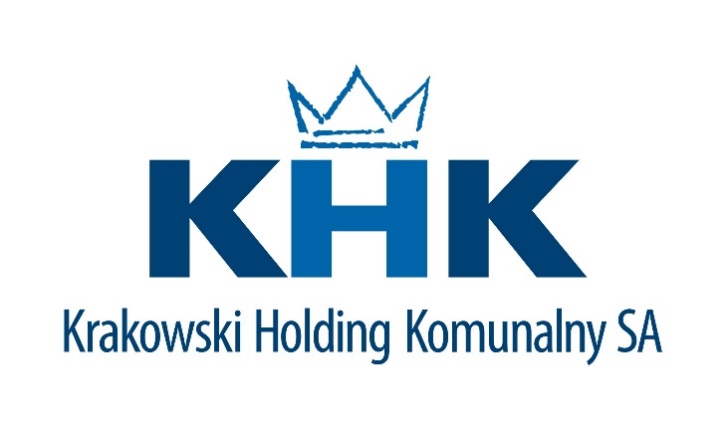 Krakowski Holding Komunalny Spółka Akcyjna w Krakowieul. Jana Brożka 3, 30-347 Kraków, tel. 12 269 15 05e-mail: przetargi@khk.krakow.plhttps://platformazakupowa.pl/pn/khkSpecyfikacja warunków zamówienia na:Dostawę gazu w okresie 1 stycznia 2024 r. – 31 grudnia 2024 r.dla uczestników Krakowskiej Grupy Zakupowej Gazu KZP-271-PN-15/2023- zmodyfikowana dn. 19 lipca 2023 r. Kraków, dnia 30 czerwca 2023 r.					       	ZAMAWIAJĄCY:Zamawiającymi są uczestnicy Krakowskiej Grupy Zakupowej Gazu. Szczegółowy wykaz podmiotów będących Zamawiającymi w przedmiotowym postępowaniu zawarto w załączniku nr 1 do SWZ – OPZ. Zamawiający przeprowadzają przedmiotowe postępowanie wspólnie w oparciu o postanowienia art. 38 Ustawy PZP. Zamawiającym upoważnionym do przeprowadzenia postępowania i udzielenia zamówienia w imieniu i na rzecz pozostałych podmiotów biorących udział w postępowaniu jest:Krakowski Holding Komunalny Spółka Akcyjna w Krakowie, ul. Jana Brożka 3, 30-347 Kraków, tel. 12 269 15 10, e-mail: przetargi@khk.krakow.pl. Strona internetowa prowadzonego postępowania znajduje się na platformie: https://platformazakupowa.pl/pn/khk.Na wskazanej w pkt. poprzedzającym stronie będą umieszczane również zmiany i wyjaśnienia treści SWZ oraz inne dokumenty zamówienia bezpośrednio związane z postępowaniem o udzielenie zamówienia.TRYB UDZIELENIA ZAMÓWIENIA:Postępowanie prowadzone jest na podstawie ustawy z dnia 11 września 2019 r. Prawo zamówień publicznych (Dz. U z 2022, poz. 1710 z późn. zm.), zwaną dalej „PZP”, w trybie przetargu nieograniczonego. Wartość zamówienia przekracza kwoty określone w przepisach wydanych na podstawie art. 3 ust. 2 ustawy PZP. Zamówienie nie jest częścią innego zamówienia.O udzielenie zamówienia mogą ubiegać się Wykonawcy, którzy:nie podlegają wykluczeniu - zgodnie z pkt. 10 SWZ.spełniają warunki udziału w postępowaniu – zgodnie z pkt. 11 SWZ.Ocena spełniania warunków udziału w postępowania i przesłanek wykluczenia dokonywana będzie w formule „spełnia - nie spełnia”, w oparciu o oświadczenia i dokumenty, o których mowa w pkt. 12 i 13 SWZ. OPIS PRZEDMIOTU ZAMÓWIENIA:Przedmiotem zamówienia jest dostawa gazu ziemnego w okresie 1 stycznia 2024 r. – 31 grudnia 2024 r. dla uczestników Krakowskiej Grupy Zakupowej Gazu w ilości 50 181 024 kWh do 358 Punktów Poboru  zgodnie z poniższą tabelą (część I zamówienia) oraz dostawa gazu w butlach – 24 butle po 11 kg (część II zamówienia). Około 81,7% wolumenu gazu ziemnego objętych jest tzw. ochrona taryfową wynikającą z art. 62 bb lub 62 ba ustawy prawo energetyczne.W okresie obowiązywania umowy Zamawiający zobowiązuję się do odbioru Minimalnego Wolumenu Umownego (MWU) Paliwa gazowego w wysokości 75% szacunkowej ilości paliwa gazowego. Jeżeli w okresie umownym Zamawiający nie odbierze MWU, zobowiązany będzie wówczas do zapłaty Wykonawcy kary umownej za każdą 1 kWh paliwa gazowego, stanowiącą różnicę między MWU, a ilością faktycznie odebraną w wysokości 75 % ceny za paliwo gazowe, obliczoną zgodnie z zapisami umowy.Szczegółowy Opis Przedmiotu Zamówienia stanowi załącznik nr 1 do SWZ.UWAGA: WYMOGI DOTYCZĄCE ZACHOWANIA POUFNOŚCIDziałając na podstawie art. 133 ust. 3 ustawy Prawo zamówień publicznych, Zamawiający zastrzega, że załącznik nr 1 do opisu przedmiotu zamówienia ma charakter poufny a Wykonawcy, którzy uzyskają do niej dostęp zobowiązani są do jej nierozpowszechniania i niewykorzystywania do celów innych niż przygotowanie oferty i ewentualna realizacja niniejszego zamówienia, pod rygorem odpowiedzialności odszkodowawczej. Dokumentacja te nie jest i nie będzie zamieszczona publicznie na stronie internetowej Zamawiającego. Podstawą udostępnienia szczegółowej dokumentacji jest złożenie „Wniosku o udostępnienie informacji niejawnej” – załącznik nr 5 do SWZ,  który musi być sporządzony w języku polskim. Wniosek może być przesłany również w wersji elektronicznej (e-mail).Miejsce realizacji umowy: Kraków, Gmina Skawina, Rabka-Zdrój, Łazy koło Bochni, Gołkowice Górne, Modlnica, Ustroń, Bytom, Zakopane.Kody CPV:   09123000-7 - gaz ziemny09122100-1 - propan65200000-5 - przesył gazu i podobne usługi. OPIS CZĘŚCI ZAMÓWIENIA W PRZYPADKU MOŻLIWOŚCI SKŁADANIA OFERT CZĘŚCIOWYCH ORAZ LICZBA CZĘŚCI ZAMÓWIENIA, NA KTÓRĄ WYKONAWCA MOŻE ZŁOŻYĆ OFERTĘ, LUB MAKSYMALNĄ LICZBĘ CZĘŚCI, NA KTÓRE ZAMÓWIENIE MOŻE ZOSTAĆ UDZIELONE TEMU SAMEMU WYKONAWCY, ORAZ KRYTERIA LUB ZASADY, MAJĄCE ZASTOSOWANIE DO USTALENIA, KTÓRE CZĘŚCI ZAMÓWIENIA ZOSTANĄ UDZIELONE JEDNEMU WYKONAWCY, W PRZYPADKU WYBORU JEGO OFERTY W WIĘKSZEJ NIŻ MAKSYMALNA LICZBIE CZĘŚCI:Zamówienie zostało podzielone na 2 części.Zamawiający dopuszcza składanie ofert częściowych.Zamawiający nie określa minimalnej ani maksymalnej ilości części, na które dopuszczalne jest złożenie oferty.INFORMACJE DOTYCZĄCE PRZEPROWADZENIA PRZEZ WYKONAWCĘ WIZJI LOKALNEJ LUB SPRAWDZENIA PRZEZ NIEGO DOKUMENTÓW NIEZBĘDNYCH DO REALIZACJI ZAMÓWIENIA, O KTÓRYCH MOWA W ART. 131 UST. 2 PZP:Zamawiający nie przewiduje przeprowadzenia wizji lokalnej.WYMAGANIA W ZAKRESIE ZATRUDNIENIA NA PODSTAWIE STOSUNKU PRACY, W OKOLICZNOŚCIACH, O KTÓRYCH MOWA W ART. 95 PZP ORAZ WYMAGANIA W ZAKRESIE ZATRUDNIENIA OSÓB, O KTÓRYCH MOWA W ART. 96 UST. 2 PKT 2 PZP:Zamawiający nie wymaga zatrudnienia na podstawie umowy o pracę.OBOWIĄZEK OSOBISTEGO WYKONANIA PRZEZ WYKONAWCĘ KLUCZOWYCH ZADAŃ, ZGODNIE Z ART. 60 I ART. 121 PZP I NAJWAŻNIEJSZE ZASADY PODWYKONAWSTWA:Zamawiający nie zastrzega obowiązku osobistego wykonania przez poszczególnych Wykonawców wspólnie ubiegających się o udzielenie zamówienia kluczowych zadań dotyczących:zamówień na roboty budowlane lub usługi;prac związanych z rozmieszczeniem i instalacją, w ramach zamówienia na dostawy.Wykonawca może powierzyć wykonanie części zamówienia Podwykonawcy. W takim przypadku, Zamawiający żąda wskazania przez Wykonawcę w ofercie, części zamówienia, których wykonanie zamierza powierzyć Podwykonawcom, oraz podania nazw ewentualnych Podwykonawców, jeżeli są już znani.W przypadku zamówień na roboty budowlane oraz usługi, które mają być wykonane w miejscu podlegającym bezpośredniemu nadzorowi Zamawiającego, Zamawiający żąda, aby przed przystąpieniem do wykonania zamówienia Wykonawca podał nazwy, dane kontaktowe oraz przedstawicieli, Podwykonawców zaangażowanych w takie roboty budowlane lub usługi, jeżeli są już znani. Wykonawca zawiadamia Zamawiającego o wszelkich zmianach w odniesieniu do informacji, o których mowa w zdaniu pierwszym, w trakcie realizacji zamówienia, a także przekazuje wymagane informacje na temat nowych Podwykonawców, którym w późniejszym okresie zamierza powierzyć realizację robót budowlanych lub usług.Zamawiający może żądać informacji, o których mowa w pkt. poprzedzającym:w  przypadku zamówień na dostawy oraz zamówień na usługi inne niż dotyczące usług, które mają być wykonane w miejscu podlegającym bezpośredniemu nadzorowi Zamawiającego lubdotyczących dalszych Podwykonawców, lubdotyczących dostawców uczestniczących w wykonaniu zamówienia na roboty budowlane lub usługi.Jeżeli zmiana albo rezygnacja z Podwykonawcy dotyczy podmiotu, na którego zasoby Wykonawca powoływał się, na zasadach określonych w art. 118 ust. 1 PZP, w celu wykazania spełniania warunków udziału w postępowaniu, Wykonawca jest obowiązany wykazać Zamawiającemu, że proponowany inny Podwykonawca lub Wykonawca samodzielnie spełnia je w stopniu nie mniejszym niż Podwykonawca, na którego zasoby Wykonawca powoływał się w trakcie postępowania o udzielenie zamówienia. Przepis art. 122 PZP stosuje się odpowiednio.Powierzenie wykonania części zamówienia podwykonawcom nie zwalnia wykonawcy z odpowiedzialności za należyte wykonanie tego zamówienia.Umowa o podwykonawstwo nie może zawierać postanowień kształtujących prawa i obowiązki Podwykonawcy, w zakresie kar umownych oraz postanowień dotyczących warunków wypłaty wynagrodzenia, w sposób dla niego mniej korzystny niż prawa i obowiązki Wykonawcy, ukształtowane postanowieniami umowy zawartej między Zamawiającym a Wykonawcą.TERMIN WYKONANIA ZAMÓWIENIA:Przedmiot zamówienia zostanie zrealizowany w terminie 1 stycznia 2024 r. - 31 grudnia 2024 r.Dotyczy części 1: Zamawiający zastrzega możliwość zmiany terminu rozpoczęcia wykonania zamówienia z zachowaniem granicznego terminu wykonania zamówienia do dnia 31.12.2024 r. – nie wcześniej niż po skutecznym rozwiązaniu umowy, na podstawie której dotychczas Zamawiający otrzymywał gaz oraz po skutecznym przeprowadzeniu procesu zmiany sprzedawcy u OSD.PROJEKTOWANE POSTANOWIENIA UMOWY W SPRAWIE ZAMÓWIENIA PUBLICZNEGO, KTÓRE ZOSTANĄ WPROWADZONE DO TREŚCI TEJ UMOWY: Projektowane postanowienia umowy stanowią załączniki nr 3a (umowa generalna), 3b (umowa indywidualna) oraz 3c  (umowa w zakresie części nr 2) do SWZ.Zamawiający przewiduje skorzystania z opcji, o której mowa w art. 441 PZP. Opcja została szczegółowo opisana w załącznikach nr 1 oraz 3a do SWZ.Zamawiający nie przewiduje udzielania zaliczek, o których mowa w art. 442 PZP.PODSTAWY WYKLUCZENIA, O KTÓRYCH MOWA W ART. 108 UST. 1 ORAZ ART. 109 UST. 1 PZP:Z postępowania wyklucza się Wykonawcę, wobec którego zachodzą przesłanki wykluczenia z postępowania określone w art. 108 (w tym wskazane w ust. 2)  oraz art. 109 ust. 1 pkt 2- 4, 6, 8-10 PZP. Wykonawca może zostać wykluczony przez Zamawiającego na każdym etapie postępowania o udzielenie zamówienia.Wykonawca nie podlega wykluczeniu w okolicznościach określonych w art. 108 ust. 1 pkt 1, 2 i 5 lub art. 109 ust. 1 pkt 2-5, 7-10 PZP, jeżeli udowodni Zamawiającemu, że spełnił łącznie następujące przesłanki:naprawił lub zobowiązał się do naprawienia szkody wyrządzonej przestępstwem, wykroczeniem lub swoim nieprawidłowym postępowaniem, w tym poprzez zadośćuczynienie pieniężne;wyczerpująco wyjaśnił fakty i okoliczności związane z przestępstwem, wykroczeniem lub swoim nieprawidłowym postępowaniem oraz spowodowanymi przez nie szkodami, aktywnie współpracując odpowiednio z właściwymi organami, w tym organami ścigania, lub zamawiającym;podjął konkretne środki techniczne, organizacyjne i kadrowe, odpowiednie dla zapobiegania dalszym przestępstwom, wykroczeniom lub nieprawidłowemu postępowaniu, w szczególności:zerwał wszelkie powiązania z osobami lub podmiotami odpowiedzialnymi za nieprawidłowe postępowanie wykonawcy,zreorganizował personel,wdrożył system sprawozdawczości i kontroli,utworzył struktury audytu wewnętrznego do monitorowania przestrzegania przepisów, wewnętrznych regulacji lub standardów,wprowadził wewnętrzne regulacje dotyczące odpowiedzialności i odszkodowań za nieprzestrzeganie przepisów, wewnętrznych regulacji lub standardów.Zamawiający ocenia, czy podjęte przez Wykonawcę czynności, o których mowa w pkt. 10.3 SWZ są wystarczające do wykazania jego rzetelności, uwzględniając wagę i szczególne okoliczności czynu Wykonawcy. Jeżeli podjęte przez Wykonawcę czynności nie są wystarczające do wykazania jego rzetelności, zamawiający wyklucza Wykonawcę.W przypadku wspólnego ubiegania się o udzielenie zamówienia żaden z Wykonawców nie może podlegać wykluczeniu z postępowania. W przypadku korzystania przez Wykonawcę z zasobów innego podmiotu na zasadach określonych w pkt 11.3 SWZ, podmiot ten także nie może podlegać wykluczeniu z postępowania.Dodatkowo, z postępowania wyklucza się Wykonawcę, wobec którego zachodzą przesłanki wykluczenia na podstawie art. 7 ust. 1 ustawy z dnia 13 kwietnia 2022 r. o szczególnych rozwiązaniach w zakresie przeciwdziałania wspieraniu agresji na Ukrainę oraz służących ochronie bezpieczeństwa narodowego (DZ. U. poz. 835), zwanej dalej „ustawą z 13 kwietnia”. Zgodnie z w/w podstawą prawną, z postępowania o udzielenie zamówienia publicznego wyklucza się:Wykonawcę oraz uczestnika konkursu wymienionego w wykazach określonych w rozporządzeniu 765/2006 i rozporządzeniu 269/2014 albo wpisanego na listę na podstawie decyzji w sprawie wpisu na listę rozstrzygającej o zastosowaniu środka, o którym mowa w art. 1 pkt 3 ustawy z 13 kwietnia;Wykonawcę oraz uczestnika konkursu, którego beneficjentem rzeczywistym w rozumieniu ustawy z dnia 1 marca 2018 r. o przeciwdziałaniu praniu pieniędzy oraz finansowaniu terroryzmu (Dz. U. z 2022 r. poz. 593 i 655) jest osoba wymieniona w wykazach określonych w rozporządzeniu 765/2006 i rozporządzeniu 269/2014 albo wpisana na listę lub będąca takim beneficjentem rzeczywistym od dnia 24 lutego 2022 r., o ile została wpisana na listę na podstawie decyzji w sprawie wpisu na listę rozstrzygającej o zastosowaniu środka, o którym mowa w art. 1 pkt 3 ustawy z 13 kwietnia;Wykonawcę oraz uczestnika konkursu, którego jednostką dominującą w rozumieniu art. 3 ust. 1 pkt 37 ustawy z dnia 29 września 1994 r. o rachunkowości (Dz. U. z 2021 r. poz. 217, 2105 i 2106), jest podmiot wymieniony w wykazach określonych w rozporządzeniu 765/2006 i rozporządzeniu 269/2014 albo wpisany na listę lub będący taką jednostką dominującą od dnia 24 lutego 2022 r., o ile został wpisany na listę na podstawie decyzji w sprawie wpisu na listę rozstrzygającej o zastosowaniu środka, o którym mowa w art. 1 pkt 3 ustawy z 13 kwietnia.Dodatkowo, z postępowania wyklucza się Wykonawcę (a także podwykonawcę, dostawcę lub podmiot, na którego zdolności polega się w rozumieniu dyrektyw w sprawie zamówień publicznych, w przypadku gdy przypada na nich ponad 10 % wartości zamówienia), wobec którego zachodzą przesłanki wykluczenia wynikające bezpośrednio z przepisów art. 5k rozporządzenia 833/2014 w brzmieniu nadanym rozporządzeniem Rady (UE) 2022/576 z dnia 8 kwietnia 2022 r. w sprawie zmiany rozporządzenia (UE) nr 833/2014 dotyczącego środków ograniczających w związku z działaniami Rosji destabilizującymi sytuację na Ukrainie, tj.:Zakazuje się udzielania lub dalszego wykonywania wszelkich zamówień publicznych lub koncesji objętych zakresem dyrektyw w sprawie zamówień publicznych, a także zakresem art. 10 ust. 1, 3, ust. 6 lit. a)–e), ust. 8, 9 i 10, art. 11, 12, 13 i 14 dyrektywy 2014/23/UE, art. 7 i 8, art. 10 lit. b)–f) i lit. h)–j) dyrektywy 2014/24/UE, art. 18, art. 21 lit. b)–e) i lit. g)–i), art. 29 i 30 dyrektywy 2014/25/UE oraz art. 13 lit. a)–d), lit. f)–h) i lit. j) dyrektywy 2009/81/WE na rzecz lub z udziałem:obywateli rosyjskich lub osób fizycznych lub prawnych, podmiotów lub organów z siedzibą w Rosji;osób prawnych, podmiotów lub organów, do których prawa własności bezpośrednio lub pośrednio w ponad 50 % należą do podmiotu, o którym mowa w lit. a) niniejszego ustępu; lubosób fizycznych lub prawnych, podmiotów lub organów działających w imieniu lub pod kierunkiem podmiotu, o którym mowa w lit. a) lub b) niniejszego ustępu,w tym podwykonawców, dostawców lub podmiotów, na których zdolności polega się w rozumieniu dyrektyw w sprawie zamówień publicznych, w przypadku gdy przypada na nich ponad 10 % wartości zamówienia.Na zasadzie odstępstwa od pkt. 10.7.1 właściwe organy mogą zezwolić na udzielenie i dalsze wykonywanie zamówień, których przedmiotem jest:eksploatacja, utrzymanie, likwidacja potencjału jądrowego do zastosowań cywilnych, i gospodarowanie odpadami promieniotwórczymi pochodzącymi z tego potencjału, zaopatrzenie go w paliwo, ponowne przetwarzanie paliwa i zapewnienie jego bezpieczeństwa, oraz kontynuacja projektowania, budowy i oddania do eksploatacji potrzebne do ukończenia cywilnych obiektów jądrowych, a także dostawa prekursorów do wytwarzania medycznych radioizotopów i na potrzeby podobnych zastosowań medycznych, technologii krytycznych na potrzeby monitorowania promieniowania środowiskowego, jak również współpraca w dziedzinie cywilnego wykorzystania energii jądrowej, w szczególności w dziedzinie badań i rozwoju;współpraca międzyrządowa w ramach programów kosmicznych;dostarczanie absolutnie niezbędnych towarów lub świadczenie absolutnie niezbędnych usług, które mogą być dostarczane lub świadczone wyłącznie przez osoby, o których mowa w ust. 1, lub których dostarczenie lub świadczenie w wystarczającej ilości lub w wystarczającym wymiarze mogą zapewnić wyłącznie osoby, o których mowa w ust. 1;funkcjonowanie przedstawicielstw dyplomatycznych i konsularnych Unii i państw członkowskich w Rosji, w tym delegatur, ambasad i misji, lub organizacji międzynarodowych w Rosji korzystających z immunitetów zgodnie z prawem międzynarodowym;zakup, przywóz lub transport gazu ziemnego i ropy naftowej, w tym produktów rafinacji ropy naftowej, a także tytanu, aluminium, miedzi, niklu, palladu i rudy żelaza z Rosji lub przez Rosję do Unii; lubzakup, przywóz lub transport do Unii węgla oraz innych stałych paliw kopalnych, wymienionych w załączniku XXII, do dnia 10 sierpnia 2022 r.Zainteresowane państwo członkowskie informuje pozostałe państwa członkowskie oraz Komisję o każdym zezwoleniu udzielonym na podstawie niniejszego artykułu w terminie dwóch tygodni od udzielenia zezwolenia.WARUNKI UDZIAŁU W POSTĘPOWANIU:O udzielenie zamówienia może ubiegać się Wykonawca, który:spełnia warunki dotyczące zdolności do występowania w obrocie gospodarczym, tj.: Zamawiający nie precyzuje; spełnia warunki dotyczące uprawnień do prowadzenia określonej działalności gospodarczej lub zawodowej, tj.: (dotyczy części 1 i 2) Wykonawca winien wykazać się posiadaniem aktualnie obowiązującej koncesji na wykonywanie działalności gospodarczej w zakresie obrotu gazem, wydanej przez Prezesa Urzędu Regulacji Energetyki;spełnia warunki dotyczące sytuacji ekonomicznej lub finansowej, tj.: Zamawiający nie precyzuje;spełnia warunki dotyczące zdolności technicznej lub zawodowej, tj.: Dotyczy części 1:Wykonawca winien wykazać się wykonaniem / wykonywaniem w okresie ostatnich trzech lat przed upływem terminu składania ofert, a jeżeli okres prowadzenia działalności jest krótszy - w tym okresie, dostawy gazu ziemnego o łącznym wolumenie nie mniejszym niż 50 GWh dla nie mniej niż 80 Punktów Poboru Gazu.  W przypadku umów nadal wykonywanych do oceny spełniania warunków będą uwzględniane wyłącznie dostawy faktycznie dotąd wykonane. Zamawiający nie ogranicza ilości dokumentów na potwierdzenie tego warunku. Wykonawcy mogą wspólnie ubiegać się o udzielenie zamówienia:Szczególny sposób spełniania zamówienia warunków udziału w postępowaniu: 	W przypadku Wykonawców wspólnie ubiegających się o udzielenie Zamówienia, Zamawiający uzna warunek wskazany w p. 11.1.4.1. za spełniony w sytuacji, gdy:przynajmniej jeden z nich wykaże iż zrealizował w okresie ostatnich trzech lat przed upływem terminu składania ofert, a jeżeli okres prowadzenia działalności jest krótszy - w tym okresie, dostawy gazu ziemnego o łącznym wolumenie nie mniejszym niż 50 GWh orazprzynajmniej jeden z nich wykaże iż zrealizował w okresie ostatnich trzech lat przed upływem terminu składania ofert, a jeżeli okres prowadzenia działalności jest krótszy - w tym okresie dostawy gazu ziemnego dla nie mniej niż 80 Punktów Poboru Gazu.Szczególny sposób określenia wymagań związanych z realizacją zamówienia: Zamawiający nie precyzuje.Wykonawcy ustanawiają pełnomocnika do reprezentowania ich w postępowaniu o udzielenie zamówienia albo do reprezentowania w postępowaniu i zawarcia umowy w sprawie zamówienia publicznego. Wszelka korespondencja prowadzona będzie wyłącznie z pełnomocnikiem.Stosuje się odpowiednio przepisy dotyczące Wykonawcy.Poleganie na zasobach podmiotu trzeciego:Wykonawca może w celu potwierdzenia spełniania warunków udziału w postępowaniu lub kryteriów selekcji, w stosownych sytuacjach oraz w odniesieniu do konkretnego zamówienia, lub jego części, polegać na zdolnościach technicznych lub zawodowych lub sytuacji finansowej lub ekonomicznej podmiotów udostępniających zasoby, niezależnie od charakteru prawnego łączących go z nimi stosunków prawnych.W odniesieniu do warunków dotyczących wykształcenia, kwalifikacji zawodowych lub doświadczenia Wykonawcy mogą polegać na zdolnościach podmiotów udostępniających zasoby, jeśli podmioty te wykonają roboty budowlane lub usługi, do realizacji których te zdolności są wymagane.Wykonawca, który polega na zdolnościach lub sytuacji podmiotów udostępniających zasoby, składa, wraz z wnioskiem o dopuszczenie do udziału w postępowaniu albo odpowiednio wraz z ofertą, zobowiązanie podmiotu udostępniającego zasoby do oddania mu do dyspozycji niezbędnych zasobów na potrzeby realizacji danego zamówienia lub inny podmiotowy środek dowodowy potwierdzający, że Wykonawca realizując zamówienie, będzie dysponował niezbędnymi zasobami tych podmiotów.Zobowiązanie podmiotu udostępniającego zasoby, o którym mowa w pkt. poprzedzającym, potwierdza, że stosunek łączący Wykonawcę z podmiotami udostępniającymi zasoby gwarantuje rzeczywisty dostęp do tych zasobów oraz określa w szczególności:zakres dostępnych Wykonawcy zasobów podmiotu udostępniającego zasoby;sposób i okres udostępnienia Wykonawcy i wykorzystania przez niego zasobów podmiotu udostępniającego te zasoby przy wykonywaniu zamówienia;czy i w jakim zakresie podmiot udostępniający zasoby, na zdolnościach którego Wykonawca polega w odniesieniu do warunków udziału w postępowaniu dotyczących wykształcenia, kwalifikacji zawodowych lub doświadczenia, zrealizuje roboty budowlane lub usługi, których wskazane zdolności dotyczą.Zamawiający ocenia, czy udostępniane Wykonawcy przez podmioty udostępniające zasoby zdolności techniczne lub zawodowe lub ich sytuacja finansowa lub ekonomiczna, pozwalają na wykazanie przez Wykonawcę spełniania warunków udziału w postępowaniu, o których mowa w art. 112 ust. 2 pkt 3 i 4 PZP oraz (jeżeli to dotyczy) kryteriów selekcji, a także bada, czy nie zachodzą wobec tego podmiotu podstawy wykluczenia, które zostały przewidziane względem Wykonawcy.Podmiot, który zobowiązał się do udostępnienia zasobów, odpowiada solidarnie z Wykonawcą, który polega na jego sytuacji finansowej lub ekonomicznej, za szkodę poniesioną przez Zamawiającego powstałą wskutek nieudostępnienia tych zasobów, chyba że za nieudostępnienie zasobów podmiot ten nie ponosi winy.Jeżeli zdolności techniczne lub zawodowe, sytuacja ekonomiczna lub finansowa podmiotu udostępniającego zasoby nie potwierdzają spełniania przez Wykonawcę warunków udziału w postępowaniu lub zachodzą wobec tego podmiotu podstawy wykluczenia, Zamawiający żąda, aby Wykonawca w terminie określonym przez Zamawiającego zastąpił ten podmiot innym podmiotem lub podmiotami albo wykazał, że samodzielnie spełnia warunki udziału w postępowaniu.Wykonawca nie może, po upływie terminu składania wniosków o dopuszczenie do udziału w postępowaniu albo ofert, powoływać się na zdolności lub sytuację podmiotów udostępniających zasoby, jeżeli na etapie składania wniosków o dopuszczenie do udziału w postępowaniu albo ofert nie polegał on w danym zakresie na zdolnościach lub sytuacji podmiotów udostępniających zasoby.PODMIOTOWE ŚRODKI DOWODOWE:Do oferty każdy Wykonawca zobowiązany jest dołączyć:Dokumenty z których wynika umocowanie do składania oświadczeń woli w imieniu Wykonawcy (przynajmniej do złożenia oferty) – np. odpis z KRS lub CEIDG (o ile dotyczy). Jeżeli Wykonawca działa przez pełnomocnika należy dodatkowo załączyć stosowne pełnomocnictwo dla danej osoby. Wypełniony formularz ofertowy - stanowiący załącznik nr 2 do SWZ oraz Załącznik nr 2a do SWZ – Formularz obliczenia ceny- dokumenty te nie podlegają uzupełnieniu .Zobowiązanie podmiotu udostępniającego zasoby (o ile dotyczy), wraz z oświadczeniem, o którym mowa w pkt. 12.1.5  SWZ od tego podmiotu.Przedmiotowe środki dowodowe, o których mowa w pkt. 13.1 SWZ.Oświadczenie Wykonawców wspólnie ubiegających się o udzielenie zamówienia w zakresie wskazanym w art. 117 ust. 4 PZP (jeśli dotyczy).Aktualne na dzień składania ofert oświadczenie, o którym mowa w art. 125 ust. 1 PZP o niepodleganiu wykluczeniu, spełnianiu warunków udziału w postępowaniu, w zakresie wskazanym w pkt. 10.1 SWZ.Oświadczenie, o którym mowa w pkt. 12.1.5 SWZ, składa się na formularzu jednolitego europejskiego dokumentu zamówienia, sporządzonym zgodnie ze wzorem standardowego formularza określonego w rozporządzeniu wykonawczym Komisji (UE) 2016/7 z dnia 5 stycznia 2016 r. ustanawiającym standardowy formularz jednolitego europejskiego dokumentu zamówienia (Dz. Urz. UE L 3 z 06.01.2016, str. 16), zwanego dalej "JEDZ”.Dotyczy JEDZ:Zamawiający dopuszcza wypełnienie przez Wykonawców tylko ogólnego oświadczenia dotyczącego wszystkich kryteriów kwalifikacji, o którym mowa w Części IV sekcja α JEDZ, bez konieczności wypełniania dalszych pozostałych sekcji części IV formularza dotyczących kryteriów kwalifikacji, zaś właściwej (dowodowej) weryfikacji spełniania konkretnych, określonych przez Zamawiającego, warunków udziału w postępowaniu Zamawiający dokona co do zasady na zakończenie postępowania w oparciu o stosowne dokumenty składane przez Wykonawcę, którego oferta zostanie oceniona najwyżej.Jednolity dokument przygotowany wstępnie przez Zamawiającego dla przedmiotowego postępowania jest dostępny na stronie internetowej prowadzonego postępowania.UWAGA: w celu ułatwienia sporządzenia JEDZ, Zamawiający załącza formularz JEDZ/ESPD w formacie .xml jako załącznik nr 4 do SWZ oraz informuje, iż w celu jego uzupełnienia należy załącznik pobrać ze strony internetowej Zamawiającego, zapisać na dysku, a następnie zaimportować i uzupełnić poprzez serwis JEDZ/ESPD dostępny pod adresem: https://espd.uzp.gov.pl/. W przypadku wspólnego ubiegania się o zamówienie przez Wykonawców, JEDZ składa każdy z Wykonawców. JEDZ potwierdza brak podstaw wykluczenia oraz spełnianie warunków udziału w postępowaniu lub kryteriów selekcji w zakresie, w jakim każdy z Wykonawców wykazuje spełnianie warunków udziału w postępowaniu lub kryteriów selekcji.Wykonawca, w przypadku polegania na zdolnościach lub sytuacji podmiotów udostępniających zasoby, przedstawia, wraz z JEDZ także JEDZ podmiotu udostępniającego zasoby, potwierdzający brak podstaw wykluczenia tego podmiotu oraz odpowiednio spełnianie warunków udziału w postępowaniu lub kryteriów selekcji, w zakresie, w jakim Wykonawca powołuje się na jego zasoby.W postępowaniu o udzielenie zamówienia Zamawiający żąda podmiotowych środków dowodowych na potwierdzenie:braku podstaw wykluczenia;spełniania warunków udziału w postępowaniu.Zamawiający najpierw dokona badania i oceny ofert, a następnie kwalifikacji podmiotowej. Zamawiający wzywa Wykonawcę, którego oferta została najwyżej oceniona, do złożenia w wyznaczonym terminie, nie krótszym niż 10 dni od dnia wezwania, podmiotowych środków dowodowych, wskazanych w pkt. 12.4 - 12.6 SWZ, aktualnych na dzień składania.Oświadczenia i dokumenty potwierdzające spełnianie warunków udziału w postępowaniu przez Wykonawcę:W zakresie  warunku dotyczącego uprawnień do prowadzenia określonej działalności gospodarczej lub zawodowej:aktualnej koncesji na prowadzenie działalności gospodarczej w zakresie obrotu gazem, wydanej przez Prezesa Urzędu Regulacji Energetyki, o ile konieczność jej posiadania wynika z odrębnych przepisów;	W zakresie  warunku dotyczącego zdolności technicznej lub zawodowej:(dotyczy części 1) wykazu dostaw wykonanych, a w przypadku świadczeń okresowych lub ciągłych również wykonywanych, w okresie ostatnich 3 lat przed upływem terminu składania ofert, a jeżeli okres prowadzenia działalności jest krótszy – w tym okresie, wraz z podaniem ich przedmiotu, dat wykonania i podmiotów, na rzecz których dostawy zostały wykonane, oraz załączeniem dowodów określających czy te dostawy zostały wykonane lub są wykonywane należycie, przy czym dowodami, o których mowa, są referencje bądź inne dokumenty wystawione przez podmiot, na rzecz którego dostawy były wykonywane, a w przypadku świadczeń okresowych lub ciągłych są wykonywane, a jeżeli z uzasadnionej przyczyny o obiektywnym charakterze wykonawca nie jest w stanie uzyskać tych dokumentów – oświadczenie wykonawcy; w przypadku świadczeń okresowych lub ciągłych nadal wykonywanych referencje bądź inne dokumenty potwierdzające ich należyte wykonywanie powinny być wydane nie wcześniej niż 3 miesiące przed upływem terminu składania ofert albo wniosków o dopuszczenie do udziału w postępowaniu;Oświadczenia i dokumenty potwierdzające brak podstaw do wykluczenia Wykonawcy: 12.5.1.	Informacja z Krajowego Rejestru Karnego w zakresie określonym w art. 108 ust. 1 pkt 1, 2, 4, oraz art. 109 ust. 1 pkt 2 lit. a) i b) i pkt 3 PZP sporządzonej nie wcześniej niż 6 miesięcy przed jej złożeniem;12.5.2.	Oświadczenie Wykonawcy, w zakresie art. 108 ust. 1 pkt 5 PZP, o braku przynależności do tej samej grupy kapitałowej w rozumieniu ustawy z dnia 16 lutego 2007 r. o ochronie konkurencji i konsumentów (Dz. U. z 2020 r. poz. 1076 i 1086), z innym Wykonawcą, który złożył odrębny wniosek o dopuszczenie do udziału w postępowaniu, albo oświadczenia o przynależności do tej samej grupy kapitałowej wraz z dokumentami lub informacjami potwierdzającymi przygotowanie wniosku o dopuszczenie do udziału w postępowaniu niezależnie od innego Wykonawcy należącego do tej samej grupy kapitałowej;12.5.3.	odpis lub informacja z Krajowego Rejestru Sądowego lub z Centralnej Ewidencji i Informacji o Działalności Gospodarczej, w zakresie art. 109 ust. 1 pkt 4 PZP, sporządzonych nie wcześniej niż 3 miesiące przed jej złożeniem, jeżeli odrębne przepisy wymagają wpisu do rejestru lub ewidencji;12.5.4.	Oświadczenie Wykonawcy o aktualności informacji zawartych w oświadczeniu, o którym mowa w art. 125 ust. 1 ustawy, w zakresie podstaw wykluczenia z postępowania, o których mowa w art. 108 ust. 1 pkt 3-6 oraz art. 109 ust. 1 pkt 2 lit. b) i c) oraz pkt 3, 6, 7-10 PZP.12.5.5. informacja z Centralnego Rejestru Beneficjentów Rzeczywistych, w zakresie art. 108 ust. 2 ustawy, jeżeli odrębne przepisy wymagają wpisu do tego rejestru, sporządzona nie wcześniej niż 3 miesiące przed jej złożeniem;12.6.	Jeżeli Wykonawca ma siedzibę lub miejsce zamieszkania poza granicami Rzeczypospolitej Polskiej, zamiast:12.6.1.	informacji z Krajowego Rejestru Karnego, o której mowa w pkt 12.5.1 SWZ - składa informację z odpowiedniego rejestru, takiego jak rejestr sądowy, albo, w przypadku braku takiego rejestru, inny równoważny dokument wydany przez właściwy organ sądowy lub administracyjny kraju, w którym Wykonawca ma siedzibę lub miejsce zamieszkania, w zakresie, o którym mowa w w/w punkcie; dokument powinien być wystawiony nie wcześniej niż 6 miesięcy przed jego złożeniem;12.6.2.	jeżeli w kraju, w którym Wykonawca ma siedzibę lub miejsce zamieszkania, nie wydaje się dokumentów, o których mowa w ust. 12.5.1 SWZ, lub gdy dokumenty te nie odnoszą się do wszystkich przypadków, o których mowa w art. 108 ust. 1 pkt 1, 2 i 4, art. 109 ust. 1 pkt 2 lit. a i b oraz pkt 3 PZP, zastępuje się je odpowiednio w całości lub w części dokumentem zawierającym odpowiednio oświadczenie Wykonawcy, ze wskazaniem osoby albo osób uprawnionych do jego reprezentacji, lub oświadczenie osoby, której dokument miał dotyczyć, złożone pod przysięgą, lub, jeżeli w kraju, w którym Wykonawca ma siedzibę lub miejsce zamieszkania nie ma przepisów o oświadczeniu pod przysięgą, złożone przed organem sądowym lub administracyjnym, notariuszem, organem samorządu zawodowego lub gospodarczego, właściwym ze względu na siedzibę lub miejsce zamieszkania Wykonawcy. Przepis ust. 2 stosuje się; dokument powinien być wystawiony nie wcześniej niż 6 miesięcy przed jego złożeniem. Jeżeli jest to niezbędne do zapewnienia odpowiedniego przebiegu postępowania o udzielenie zamówienia, Zamawiający może na każdym etapie postępowania, w tym na etapie składania ofert podlegających negocjacjom lub niezwłocznie po ich złożeniu, wezwać Wykonawców do złożenia wszystkich lub niektórych podmiotowych środków dowodowych, jeżeli wymagał ich złożenia w ogłoszeniu o zamówieniu lub dokumentach zamówienia, aktualnych na dzień ich złożenia.Jeżeli zachodzą uzasadnione podstawy do uznania, że złożone uprzednio podmiotowe środki dowodowe nie są już aktualne, Zamawiający może w każdym czasie wezwać Wykonawcę lub Wykonawców do złożenia wszystkich lub niektórych podmiotowych środków dowodowych, aktualnych na dzień ich złożenia.Zamawiający nie wzywa do złożenia podmiotowych środków dowodowych, jeżeli może je uzyskać za pomocą bezpłatnych i ogólnodostępnych baz danych, w szczególności rejestrów publicznych w rozumieniu ustawy z dnia 17 lutego 2005 r. o informatyzacji działalności podmiotów realizujących zadania publiczne, o ile Wykonawca wskazał w oświadczeniu, o którym mowa w art. 125 ust. 1 PZP, dane umożliwiające dostęp do tych środków.Wykonawca nie jest zobowiązany do złożenia podmiotowych środków dowodowych, które Zamawiający posiada, jeżeli Wykonawca wskaże te środki oraz potwierdzi ich prawidłowość i aktualność.PRZEDMIOTOWE ŚRODKI DOWODOWE: W postępowaniu o udzielenie zamówienia Zamawiający nie żąda przedmiotowych środków dowodowych.ŚRODKI KOMUNIKACJI ELEKTRONICZNEJ, PRZY UŻYCIU KTÓRYCH ZAMAWIAJĄCY BĘDZIE KOMUNIKOWAŁ SIĘ Z WYKONAWCAMI ORAZ INFORMACJE O WYMAGANIACH TECHNICZNYCH I ORGANIZACYJNYCH SPORZĄDZANIA, WYSYŁANIA I ODBIERANIA KORESPONDENCJI ELEKTRONICZNEJ:Komunikacja w postępowaniu o udzielenie zamówienia, w tym składanie ofert, wymiana informacji oraz przekazywanie dokumentów lub oświadczeń między Zamawiającym a Wykonawcą, z uwzględnieniem wyjątków określonych w PZP, odbywa się przy użyciu środków komunikacji elektronicznej. Komunikacja ustna dopuszczalna jest w odniesieniu do informacji, które nie są istotne, w szczególności nie dotyczą ogłoszenia o zamówieniu lub dokumentów zamówienia, potwierdzenia zainteresowania, ofert, o ile jej treść jest udokumentowana.Forma dokumentów: Dokumenty, o których mowa w pkt 12.1 SWZ, Wykonawca składa wraz z ofertą:w formie elektronicznej (z wykorzystaniem kwalifikowanego podpisu elektronicznego) lub  w formie elektronicznej kopii poświadczonej za zgodność z oryginałem przez notariusza (dotyczy pełnomocnictwa) lub  w formie elektronicznej kopii poświadczonej za zgodność z oryginałem przez Wykonawcę z wykorzystaniem kwalifikowanego podpisu elektronicznego (dotyczy kopii wyciągów z odpowiednich rejestrów).Dokumenty, o których mowa w pkt. 12.3 SWZ składa się w formie elektronicznej (z wykorzystaniem kwalifikowanego podpisu elektronicznego). Pozostałe dokumenty, poza wskazanymi w pkt. 14.3.1 i 14.3.2 SWZ, składane są w formie elektronicznej (z wykorzystaniem kwalifikowanego podpisu elektronicznego) lub kopii poświadczonej za zgodność z oryginałem w formie elektronicznej, (z wykorzystaniem kwalifikowanego podpisu elektronicznego). Poświadczenia za zgodność z oryginałem dokonuje odpowiednio Wykonawca, podmiot, na którego zdolnościach lub sytuacji polega Wykonawca, Wykonawcy wspólnie ubiegający się o udzielenie zamówienia publicznego albo Podwykonawca, w zakresie dokumentów, które każdego z nich dotyczą. Poświadczenie może również wydać notariusz.Poświadczenie za zgodność z oryginałem dokumentu następuje w formie elektronicznej.Dokumenty sporządzone w języku obcym są składane wraz z tłumaczeniem na język polski. W przypadku wskazania przez Wykonawcę dostępności podmiotowych środków dowodowych, pod określonymi adresami internetowymi ogólnodostępnych i bezpłatnych baz danych, Zamawiający może żądać od Wykonawcy przedstawienia tłumaczenia na język polski pobranych samodzielnie przez Zamawiającego podmiotowych środków dowodowych lub dokumentów.W pozostałym zakresie stosuje się przepisy Rozporządzenia  Rady Ministrów wydanego na podstawie art. 70 ustawy PZP.Oświadczenia, wnioski, zawiadomienia oraz informacje Zamawiający i Wykonawcy przekazują elektronicznie poprzez: https://platformazakupowa.pl/pn/khk (wyjątkowo na adres mailowy: przetargi@khk.krakow.pl).UWAGA: niedopuszczalnym jest złożenie oferty w sposób inny niż wskazany w pkt 18. SWZ.Platforma, o której mowa w pkt. poprzedzającym:Instrukcja obsługi platformy, znajduje się pod linkiem: https://platformazakupowa.pl/strona/45-instrukcje; Komunikacja poprzez „Wyślij wiadomość” umożliwia dodanie do treści wysyłanej wiadomości plików lub spakowanego katalogu (załączników). Występuje limit objętości plików lub spakowanych folderów do ilości 10 plików lub spakowanych folderów przy maksymalnej sumarycznej wielkości 500 MB;Składanie ofert: występuje limit objętości plików lub spakowanych folderów w zakresie całej oferty do ilości 10 plików lub spakowanych folderów, przy maksymalnej wielkości 150 MB każdego z nich. Każda ze stron na żądanie drugiej, niezwłocznie potwierdza fakt otrzymania oświadczeń, wniosków, zawiadomień lub informacji.Wykonawca, przystępując do niniejszego postępowania o udzielenie zamówienia publicznego:akceptuje warunki korzystania z platformy określone w Regulaminie zamieszczonym na stronie internetowej pod linkiem w zakładce „Regulamin" oraz uznaje go za wiążący,zapoznał i stosuje się do Instrukcji składania wniosków, o której mowa w pkt. 14.5.1 SWZ.Osobą uprawnioną do porozumiewania się z Wykonawcami jest: Paweł Urbańczyk, Elżbieta Kurek.SPOSÓB KOMUNIKOWANIA SIĘ ZAMAWIAJĄCEGO Z WYKONAWCAMI - INNY NIŻ PRZY UŻYCIU ŚRODKÓW KOMUNIKACJI ELEKTRONICZNEJ W PRZYPADKU ZAISTNIENIA JEDNEJ Z SYTUACJI OKREŚLONYCH W ART. 65 UST. 1, ART. 66 I ART. 69 PZP:Zamawiający nie określa.WYMAGANIA DOTYCZĄCE WADIUM:Oferta zawierająca całość przedmiotu zamówienia powinna być zabezpieczona wadium w wysokości: Część nr 1: 500 000,00 zł ( pięćset tysięcy złotych 00/100);Część nr 2: 100 zł (sto złotych 00/100).Wadium wnosi się przed upływem terminu składania ofert i utrzymuje nieprzerwanie do dnia upływu terminu związania ofertą, z wyjątkiem przypadków, o których mowa w art. 98 ust. 1 pkt 2 i 3 oraz ust. 2 PZP.Wadium wnosi się w następujących formach:pieniądzu,gwarancjach bankowych,gwarancjach ubezpieczeniowych,poręczeniach udzielanych przez podmioty, o których mowa w art. 6b ust. 5 pkt 2 ustawy z dnia 9 listopada 2000 roku – o utworzeniu Polskiej Agencji Rozwoju Przedsiębiorczości (Dz. U. z 2019 r. poz. 310, 836, 1572).Uwaga: Wadium wnoszone w formie gwarancji bankowej, gwarancji ubezpieczeniowej, poręczenia bankowego powinno zawierać następujące elementy:określenie terminu obowiązywania poręczenia lub gwarancji przez cały okres związania ofertą;określenie kwoty poręczenia lub gwarancji;wskazanie gwaranta poręczenia lub gwarancji;wskazanie beneficjenta poręczenia lub gwarancji;zapis, iż poręczyciel / gwarant zobowiązuje się bezwarunkowo tj. na pierwsze żądanie, do zapłaty pełnej 
kwoty zabezpieczenia na rzecz beneficjenta,nieodwołalność poręczenia lub gwarancji,W przypadku wniesienia wadium w formie pieniężnej należy je wpłacić przelewem na konto Zamawiającego:Nazwa banku: Santander Bank Polska S.A.Numer konta 73 1090 2053 0000 0001 4761 7962(IBAN: PL73109020530000000147617962, SWIFT: WBKPPLPP)powołując się na nazwę postępowania, nr sprawy oraz podając nazwę banku i numer swojego konta, na które należy zwrócić wadium.Za skuteczne wniesione wadium w pieniądzu, Zamawiający uważa wadium, które w oznaczonym terminie (przed upływem terminu składania ofert lub wniosków) znajdzie się na rachunku bankowym Zamawiającego (decyduje data uznania rachunku Zamawiającego).Jeżeli wadium jest wnoszone w formie gwarancji lub poręczenia, Wykonawca przekazuje zamawiającemu oryginał gwarancji lub poręczenia, w postaci elektronicznej.Zamawiający dopuszcza złożenie wadium w kilku formach przy jednoczesnym spełnieniu powyższych obowiązków. Zasady zwrotu i zatrzymania wadium określa PZP.Złożenie przez Wykonawcę wniosku o zwrot wadium, o którym mowa w art. 98 ust. 2 PZP powoduje, powoduje rozwiązanie stosunku prawnego z Wykonawcą wraz z utratą przez niego prawa do korzystania ze środków ochrony prawnej, o których mowa w dziale IX PZP.SPOSÓB OBLICZENIA CENY ORAZ INFORMACJE DOTYCZĄCE WALUT OBCYCH, W JAKICH MOGĄ BYĆ PROWADZONE ROZLICZENIA MIĘDZY ZAMAWIAJĄCYM A WYKONAWCĄ:Cenę w ofercie należy obliczyć z uwzględnieniem wszystkich wymagań Zamawiającego określonych w SWZ, załącznikach do SWZ i wzorze umowy, z uwzględnieniem wszelkich kosztów, jakie poniesie Wykonawca z tytułu należytej oraz zgodnej z obowiązującymi przepisami realizacji przedmiotu zamówienia.Ceny oferty winny obejmować podatek od towarów i usług według stawki obowiązującej w dniu składania ofert.Jeżeli została złożona oferta, której wybór prowadziłby do powstania u Zamawiającego obowiązku podatkowego zgodnie z ustawą z dnia 11 marca 2004 r. o podatku od towarów i usług, dla celów zastosowania kryterium ceny lub kosztu Zamawiający dolicza do przedstawionej w tej ofercie ceny kwotę podatku od towarów i usług, którą miałby obowiązek rozliczyć.Wykonawca, składając ofertę, o której mowa w pkt. 17.3 SWZ, ma obowiązek:poinformowania Zamawiającego, że wybór jego oferty będzie prowadził do powstania u Zamawiającego obowiązku podatkowego;wskazania nazwy (rodzaju) towaru lub usługi, których dostawa lub świadczenie będą prowadziły do powstania obowiązku podatkowego;wskazania wartości towaru lub usługi objętego obowiązkiem podatkowym Zamawiającego, bez kwoty podatku;wskazania stawki podatku od towarów i usług, która zgodnie z wiedzą Wykonawcy, będzie miała zastosowanie.Brak oświadczenia w zakresie wynikającym z pkt. poprzedzającego będzie traktowany jako złożenie oświadczenia o braku zaistnienia takiego obowiązku. Wszelkie negatywne konsekwencje takiego założenia będą spoczywać na Wykonawcy.Rozliczenia między Zamawiającym i Wykonawcą realizowane będą w walucie PLN. OPIS SPOSOBU PRZYGOTOWANIA OFERTY I SPOSÓB SKŁADANIA OFERT:Wykonawca może złożyć tylko jedną ofertę na daną część, z wyjątkiem przypadków określonych w ustawie.Treść oferty musi być zgodna z wymaganiami Zamawiającego określonymi w dokumentach zamówienia. Oferta może być złożona tylko do upływu terminu składania ofert. Do upływu terminu składania ofert Wykonawca może wycofać ofertę.Ofertę wraz z wymaganymi dokumentami należy złożyć za pośrednictwem Platformy wskazanej w pkt 1.2. SWZ. Oferta powinna być:sporządzona zgodnie z treścią niniejszej SWZ,złożona w formie elektronicznej za pośrednictwem platformazakupowa.pl, zgodnie z instrukcją dla Wykonawców dostępną na stronie internetowej pod adresem:  https://platformazakupowa.pl/strona/45-instrukcje,podpisana kwalifikowanym podpisem elektronicznym przez osobę/osoby upoważnioną/upoważnione.Na ofertę składa się formularz ofertowy oraz pozostałe dokumenty, które Wykonawca chce dołączyć do formularza ofertowego. W przypadku chęci przekazania wraz z formularzem ofertowym również innych dokumentów, pliki z takimi dokumentami należy zamieścić za pośrednictwem Platformy oraz podpisać kwalifikowanym podpisem elektronicznym przez osobę/osoby upoważnioną/upoważnione.Po wypełnieniu Formularza składania oferty i załadowaniu wszystkich wymaganych załączników należy kliknąć przycisk „Przejdź do podsumowania”. W procesie składania oferty za pośrednictwem platformy Wykonawca powinien złożyć podpis bezpośrednio na dokumencie przesłanym za pośrednictwem Platformy. Złożenie podpisu na platformie na etapie podsumowania ma charakter nieobowiązkowy, jednak pozwala zweryfikować ważność podpisu przed złożeniem oferty.Za datę przekazania oferty przyjmuje się datę jej przekazania w systemie (platformie) w drugim kroku składania oferty poprzez kliknięcie przycisku “Złóż ofertę” i wyświetlenie się komunikatu, że oferta została zaszyfrowana i złożona.Zgodnie z art. 18 ust. 3 PZP, nie ujawnia się informacji stanowiących tajemnicę przedsiębiorstwa, w rozumieniu przepisów o zwalczaniu nieuczciwej konkurencji, jeżeli Wykonawca, nie później niż w terminie składania ofert, w sposób niebudzący wątpliwości zastrzegł, że nie mogą być one udostępniane oraz wykazał, załączając stosowne wyjaśnienia, iż zastrzeżone informacje stanowią tajemnicę przedsiębiorstwa. Na platformie w formularzu składania oferty znajduje się miejsce wyznaczone do dołączenia części oferty stanowiącej tajemnicę przedsiębiorstwa. Zaleca się, aby każdy dokument zawierający tajemnicę przedsiębiorstwa został zamieszczony w odrębnym pliku. UWAGA: Na wykonawcy ciąży obowiązek wykazania, iż zastrzeżone informacje stanowią tajemnice przedsiębiorstwa, pod rygorem uznania zastrzeżenia za nieskuteczne.Do oferty należy dołączyć wszystkie wymagane w Ogłoszeniu, SWZ lub zaproszeniu do składania ofert dokumenty.Wykonawca, za pośrednictwem platformazakupowa.pl może przed upływem terminu do składania ofert zmienić lub wycofać ofertę. Sposób dokonywania zmiany lub wycofania oferty zamieszczono w instrukcji zamieszczonej na stronie internetowej pod adresem: https://platformazakupowa.pl/strona/45-instrukcje.Każdy z wykonawców może złożyć tylko jedną ofertę na daną część. Złożenie większej liczby ofert lub oferty zawierającej propozycje wariantowe spowoduje odrzucenie wszystkich ofert złożonych przez danego Wykonawcę.Oferta, dokumenty i oświadczenia składane przez Wykonawcę powinny być w języku polskim, chyba że w SWZ dopuszczono inaczej. W przypadku  załączenia dokumentów sporządzonych w innym języku niż dopuszczony, Wykonawca zobowiązany jest załączyć tłumaczenie na język polski.Zgodnie z definicją dokumentu elektronicznego z art. 3 ust. 2 Ustawy o informatyzacji działalności podmiotów realizujących zadania publiczne, opatrzenie pliku zawierającego skompresowane dane kwalifikowanym podpisem elektronicznym jest jednoznaczne z podpisaniem oryginału dokumentu, z wyjątkiem kopii poświadczonych odpowiednio przez innego Wykonawcę ubiegającego się wspólnie z nim o udzielenie zamówienia, przez podmiot, na którego zdolnościach lub sytuacji polega Wykonawca, albo przez Podwykonawcę.Maksymalny rozmiar jednego pliku przesyłanego za pośrednictwem dedykowanych formularzy do: złożenia, zmiany, wycofania oferty wynosi 150 MB natomiast przy komunikacji wielkość pliku to maksymalnie 500 MB.Formularz oferty oraz Formularz obliczenia ceny nie podlegają uzupełnieniu.Zamawiający przedstawia dodatkowe (nieobowiązkowe) zalecenia w przypadku składania oferty w formie elektronicznej:Ze względu na niskie ryzyko naruszenia integralności pliku oraz łatwiejszą weryfikację podpisu, zamawiający zaleca, w miarę możliwości, przekonwertowanie plików składających się na ofertę na format PDF i opatrzenie ich podpisem kwalifikowanym PAdES.Pliki w innych formatach niż PDF zaleca się opatrzyć zewnętrznym podpisem XAdES. Wykonawca powinien pamiętać, aby plik z podpisem przekazywać łącznie z dokumentem podpisywanym.Osobą składającą ofertę powinna być osoba kontaktowa podawana w dokumentacji.Ofertę należy przygotować z należytą starannością i zachowaniem odpowiedniego odstępu czasu do zakończenia przyjmowania ofert/wniosków. Sugerujemy złożenie oferty na 24 godziny przed terminem składania ofert/wniosków.Podczas podpisywania plików zaleca się stosowanie algorytmu skrótu SHA2 zamiast SHA1.  Jeśli wykonawca pakuje dokumenty np. w plik ZIP zalecamy wcześniejsze podpisanie każdego ze skompresowanych plików. Zamawiający rekomenduje wykorzystanie podpisu z kwalifikowanym znacznikiem czasu.TERMIN SKŁADANIA I OTWARCIA OFERT:Termin złożenia oferty upływa w dniu 7.08.2023 r. godz. 12:45.UWAGA: Decydujące znaczenie dla oceny zachowania powyższego terminu ma data i godzina wpływu oferty na platformę wskazaną w pkt. 1.2 SWZ. Otwarcie ofert nastąpi w dniu 7.08.2023 r. o godz. 13:00 (lub w przypadku awarii – zgodnie z dyspozycją art. 222 ust. 2 PZP).  Informacje, o których mowa w art. 222 ust. 3-5 PZP Zamawiający zamieści na stronie internetowej wskazanej w pkt. 1.2 SWZ.TERMIN ZWIĄZANIA OFERTĄ:Wykonawca jest związany ofertą do 5.09.2023 r.W przypadku gdy wybór najkorzystniejszej oferty nie nastąpi przed upływem terminu związania ofertą określonego 
w pkt. 20.1 SWZ, Zamawiający przed upływem terminu związania ofertą zwraca się jednokrotnie do Wykonawców o wyrażenie zgody na przedłużenie tego terminu o wskazywany przez niego okres, nie dłuższy niż 60 dni.Przedłużenie terminu związania ofertą, o którym mowa w pkt 20.2 SWZ, wymaga złożenia przez Wykonawcę pisemnego oświadczenia o wyrażeniu zgody na przedłużenie terminu związania ofertą.W przypadku, gdy Zamawiający żąda wniesienia wadium, przedłużenie terminu związania ofertą, o którym mowa w pkt. 20.2 SWZ, następuje wraz z przedłużeniem okresu ważności wadium albo, jeżeli nie jest to możliwe, z wniesieniem nowego wadium na przedłużony okres związania ofertą.OPIS KRYTERIÓW OCENY OFERT, WRAZ Z PODANIEM WAG TYCH KRYTERIÓW, I SPOSOBU OCENY OFERT:Ocenie podlegają nieodrzucone oferty.Cena brutto – 100 % znaczenia (Wc)Sposób dokonania oceny wg wzoru:WC = (Cn : Cb) x 100 pktWC – wartość punktowa ceny bruttoCn – cena brutto najniższaCb – cena brutto badanej ofertyFORMALNOŚCI, JAKIE MUSZĄ ZOSTAĆ DOPEŁNIONE PO WYBORZE OFERTY W CELU ZAWARCIA UMOWY 
W SPRAWIE ZAMÓWIENIA PUBLICZNEGO:Zamawiający zawiera umowę w sprawie zamówienia publicznego, z uwzględnieniem art. 577 PZP, w terminie nie krótszym niż 10 dni od dnia przesłania zawiadomienia o wyborze najkorzystniejszej oferty, jeżeli zawiadomienie to zostało przesłane przy użyciu środków komunikacji elektronicznej, albo 15 dni, jeżeli zostało przesłane w inny sposób. Zamawiający niezwłocznie poinformuje Wykonawcę, którego oferta została wybrana o terminie i miejscu zawarcia umowy.Umowa może być zawarta przed upływem terminu, o którym mowa w pkt 22.1 SWZ, jeżeli zachodzą okoliczności określone w art. 264 ust. 2 PZP.Osoby reprezentujące Wykonawcę przy podpisywaniu umowy powinny posiadać ze sobą dokumenty potwierdzające ich umocowanie do podpisania umowy, o ile umocowanie to nie będzie wynikać z dokumentów już złożonych przez Wykonawcę oraz przedłożyć umowę konsorcjum/umowę spółki cywilnej (w przypadku oferty wspólnej).WYMAGANIA DOTYCZĄCE ZABEZPIECZENIA NALEŻYTEGO WYKONANIA UMOWY:Zamawiający nie wymaga wniesienia zabezpieczenia należytego wykonania umowy.  POUCZENIE O ŚRODKACH OCHRONY PRAWNEJ PRZYSŁUGUJĄCYCH WYKONAWCY:Środki ochrony prawnej określone w Dziale IX PZP przysługują wykonawcy, uczestnikowi konkursu oraz innemu podmiotowi, jeżeli ma lub miał interes w uzyskaniu zamówienia lub nagrody w konkursie oraz poniósł lub może ponieść szkodę w wyniku naruszenia przez zamawiającego przepisów ustawyŚrodki ochrony prawnej wobec ogłoszenia wszczynającego postępowanie o udzielenie zamówienia lub ogłoszenia o konkursie oraz dokumentów zamówienia przysługują również organizacjom wpisanym na listę, o której mowa w art. 469 pkt 15, oraz Rzecznikowi Małych i Średnich Przedsiębiorców.POZOSTAŁE ZASTRZEŻENIA:Zamawiający może unieważnić postępowanie o udzielenie zamówienia odpowiednio przed upływem terminu do składania wniosków o dopuszczenie do udziału w postępowaniu albo przed upływem terminu składania ofert, jeżeli wystąpiły okoliczności powodujące, że dalsze prowadzenie postępowania jest nieuzasadnione.Zamawiający nie przewiduje zawarcia umowy ramowej, zatem nie wskazuje maksymalnej liczby Wykonawców, z którymi ją zawrze.Zamawiający nie przewiduje udzielenia zamówień, o których mowa w art. 214 ust. 1 pkt 7 i 8 PZP.Zamawiający nie wymaga oraz nie dopuszcza składania ofert wariantowych.Zamawiający nie przewiduje i nie zastrzega możliwości ubiegania się o udzielenie zamówienia wyłącznie przez Wykonawców, o których mowa w art. 94 PZP.Zamawiający nie przewiduje zastosowanie aukcji elektronicznej, zatem nie wskazuje informacji, o których mowa w art. 230 PZP.Zamawiający nie przewiduje zwrotu kosztów udziału w postępowaniu.  Zamawiający nie wymaga złożenia oferty w postaci katalogów elektronicznych lub dołączenia katalogów elektronicznych do oferty w sytuacji określonej w art. 93 PZP, jak również nie dopuszcza takiej możliwości. DOTYCZY WYKONAWCÓW BĘDĄCYCH OSOBAMI FIZYCZNYMI:Zamawiający informuje, że: administratorem Pani/Pana danych osobowych jest Zamawiający. Kontakt do inspektora ochrony danych osobowych: iod@khk.krakow.pl, tel.: 12 269 15 05. Pani/Pana dane osobowe przetwarzane będą w związku z koniecznością wypełnienia obowiązku prawnego ciążącego na zamawiającym, w celu związanym z niniejszym postępowaniem o udzielenie zamówienia publicznego.odbiorcami Pani/Pana danych osobowych będą osoby lub podmioty, którym udostępniona zostanie dokumentacja postępowania w oparciu o art. 18 oraz art. 74 ust. 1 PZP oraz odpowiednie organy kontrole w zakresie ich kompetencji;  Pani/Pana dane osobowe będą przechowywane, zgodnie z art. 78 ust. 1 Pzp, przez okres 4 lat od dnia zakończenia postępowania o udzielenie zamówienia, a jeżeli czas trwania umowy przekracza 4 lata, okres przechowywania obejmuje cały czas trwania umowy. Dane te mogą być przechowywane przez okres dłuższy niż wskazany, o ile wynika to z ustawy z dnia 14 lipca 1983 r. o narodowym zasobie archiwalnym i archiwach (t. j. Dz. U. z 2020 r. poz. 164 z późn. zm.) i przepisów wykonawczych do tej ustawy. obowiązek podania przez Panią/Pana danych osobowych bezpośrednio Pani/Pana dotyczących jest wymogiem ustawowym określonym w przepisach ustawy PZP, związanym z udziałem w postępowaniu o udzielenie zamówienia publicznego; konsekwencje niepodania określonych danych wynikają z ustawy PZP;  w odniesieniu do Pani/Pana danych osobowych decyzje nie będą podejmowane w sposób zautomatyzowany. posiada Pani/Pan:prawo dostępu do danych osobowych Pani/Pana dotyczących;prawo do sprostowania Pani/Pana danych osobowych  (Wyjaśnienie: skorzystanie z prawa do sprostowania nie może skutkować zmianą wyniku postępowania)prawo żądania od administratora ograniczenia przetwarzania danych osobowych (prawo do ograniczenia przetwarzania nie ma zastosowania w odniesieniu do przechowywania, w celu zapewnienia korzystania ze środków ochrony prawnej lub w celu ochrony praw innej osoby fizycznej lub prawnej, lub z uwagi na ważne względy interesu publicznego Unii Europejskiej lub państwa członkowskiego);  prawo do wniesienia skargi do Prezesa Urzędu Ochrony Danych Osobowych, gdy uzna Pani/Pan, że przetwarzanie danych osobowych Pani/Pana dotyczących narusza przepisy;nie przysługuje Pani/Panu:prawo do usunięcia danych osobowych;prawo do przenoszenia danych osobowych;prawo sprzeciwu, wobec przetwarzania danych osobowych, gdyż podstawą prawną przetwarzania Pani/Pana danych osobowych jest konieczność wypełnienia obowiązku prawnego ciążącego na zamawiającym. Ponadto Zamawiający informuje, iż: w przypadku gdy wykonanie obowiązków, o których mowa w art. 15 ust. 1-3 rozporządzenia 2016/679, wymagałoby niewspółmiernie dużego wysiłku, zamawiający może żądać od osoby, której dane dotyczą, wskazania dodatkowych informacji mających na celu sprecyzowanie żądania, w szczególności podania nazwy lub daty postępowania o udzielenie zamówienia publicznego lub konkursu;wystąpienie z żądaniem, o którym mowa w art. 18 ust. 1 rozporządzenia 2016/679, nie ogranicza przetwarzania danych osobowych do czasu zakończenia postępowania o udzielenie zamówienia publicznego lub konkursu.ZAŁĄCZNIKI DO SWZ:Załącznik nr 1 do SWZ – Opis przedmiotu zamówienia,Załącznik nr 2 do SWZ - Formularz ofertowy,Załącznik nr 2a do SWZ- Formularz obliczania ceny,Załącznik nr 3a do SWZ – Projektowane postanowienia umowy generalnej,Załącznik nr 3b do SWZ- Projektowane postanowienia umowy indywidualnej,Załącznik nr 3c do SWZ- Projektowane postanowienia umowy (część 2);Załącznik nr 4 do SWZ – JEDZ,Załącznik nr 5 do SWZ- Wniosek o dostęp do informacji poufnych.Załącznik nr 1 do SWZOPIS PRZEDMIOTU ZAMÓWIENIA1 .Przedmiot zamówienia 1.1. 1. Przedmiot zamówienia Część 1Przedmiotem zamówienia jest kompleksowa dostawa gazu ziemnego do celów opałowych, obejmująca sprzedaż i świadczenie usług dystrybucji gazu ziemnego wysokometanowego o symbolu E, w okresie od dnia zawarcia umowy, jednak nie wcześniej niż od 1.01.2024 r. do 31.12.2024  r. na zasadach określonych w ustawie z dnia 10 kwietnia 1997 Prawo energetyczne (Dz. U. 1997 Nr 54 poz. 348 ze zm.) oraz w wydanych na jej podstawie aktach wykonawczych, w odniesieniu do poszczególnych punktów poborua) o łącznym prognozowanym wolumenie 50 181,024 MWh. Z czego 81,7% objęte jest tzw. ochrona taryfową wynikającą z artykułów 62ba ust. 2 i 62bb ust. 1  ustawy z dnia 10 kwietnia 1997 r. - Prawo energetyczne (Dz. U. z 2021 r. poz. 716, z późn. zm.)b) do 358 punktów poboru należących do 151 Odbiorców (z KHK S.A):c) w okresie od 1.01.2024 r. do 31.12.2024 r. Zamawiający zastrzega możliwość zmiany terminu rozpoczęcia wykonania zamówienia z zachowaniem granicznego terminu wykonania zamówienia do dnia 31.12.2024 r. – nie wcześniej niż po skutecznym rozwiązaniu umowy, na podstawie której dotychczas Zamawiający otrzymywał gaz oraz po skutecznym przeprowadzeniu procesu zmiany sprzedawcy u OSD.d) dostawy będą odbywały się na terenie gmin Kraków, Gmina Skawina, Rabka-Zdrój, Łazy koło Bochni, Gołkowice Górne, Modlnica, Ustroń, Bytom, Zakopane.e) dostawy w przypadku 356 punktów odbioru będą się odbywały na terenie OSD – Polska Spółka Gazownictwa sp. z o.o. w większości Oddział Zakład Gazowniczy w Krakowie i dla 2 pkt odbioru zlokalizowanych w Skawinie na terenie Operatora systemu dystrybucyjnego – BORYSZEW S.A. Oddział Nowoczesne Produkty Aluminiowe „Skawina”.2.1. 2. Przedmiot zamówienia Część 2Przedmiotem zamówienia jest dostawa gazu propan-butan w butlach 11-sto kilogramowych przeznaczonego do napędu wózków widłowych. Dostawa będzie realizowana sukcesywnie w ciągu okresu trwania umowy w transzach na adres:Zakład Termicznego Przekształcania Odpadów, ul. Giedroycia 23, 31-981 Kraków.Ilość będąca przedmiotem zamówienia to 24 butli o zawartości gazu 11 kg każda.Poniższe Punkty 2.2. do 2.12 dotyczą części I zamówienia.2.2. Wskazane w P. 1.1.1.  zużycie gazu ziemnego ma charakter orientacyjny i może odbiegać od faktycznie pobranej w okresie trwania umowy ilości gazu. Zwiększenie ilości gazu nie pociąga dla Zamawiającego i Odbiorców żadnych konsekwencji, poza koniecznością dokonania zapłaty za faktycznie pobraną ilość gazu oraz usług dystrybucji w cenach i stawkach ujętych w ofercie w zakresie wskazanym w §5 Umowy generalnej nr KGZG/2023 na kompleksową dostawę gazu  W okresie obowiązywania umowy Zamawiający zobowiązują się do odbioru Minimalnego Wolumenu Umownego (MWU) Paliwa gazowego w wysokości 75% szacunkowej ilości paliwa gazowego. Jeżeli w okresie umownym Zamawiający nie odbierze MWU, zobowiązany będzie wówczas do zapłaty Wykonawcy kary umownej za każdą 1 kWh paliwa gazowego, stanowiącą różnicę między MWU, a ilością faktycznie odebraną w wysokości 75 % ceny za paliwo gazowe, obliczoną zgodnie z zapisami umowy.2.3. Dostawy kompleksowe będą wykonywane na podstawie umów indywidualnych zawartych z poszczególnymi Odbiorcami, występującymi w imieniu własnym (zgodnie ze wskazaniem w załączniku nr 1 do OPZ Dane Odbiorcy). 2.4. Dostawy kompleksowe będą wykonywane na podstawie umów (zawierających postanowienia umowy sprzedaży i umowy dystrybucji) na warunkach określonych przepisami ustawy z dnia 10 kwietnia 1997 r. Prawo energetyczne i przepisów wykonawczych do ustawy oraz zgodnie z Taryfą na świadczenie przez OSD usług dystrybucji. 2.5. Dostawa gazu odbywać się będzie za pośrednictwem sieci Operatora Systemu Dystrybucyjnego (OSD). Gaz dostarczany będzie do punktów odbioru szczegółowo opisanych w Zał. nr 1 do OPZ kolumny ,,Dane punktu wyjścia (odbioru)”, zgodnie ze wskazanym ID odbiorcy.2.6. Szczegóły dotyczące grupy taryfowej, szacowanego rocznego zużycia gazu, w odniesieniu do poszczególnych punktów poboru opisane zostały w załączniku nr 1 do OPZ. 2.7. Odbiorcy udzielą wyłonionemu w postępowaniu Wykonawcy pełnomocnictwa do: a) wypowiedzenia obowiązującej umowy,b) zgłoszenia w ich imieniu umowy kompleksowej do Operatora,c) reprezentowania odbiorcy w procesie zmiany sprzedawcy,Wykonawca, w oparciu o udzielone Pełnomocnictwo, zobowiązany będzie do wypowiedzenia obowiązujących umów kompleksowych na dostawy gazu. W większości przypadków, odbiorcy gazu mają zawarte indywidualne umowy kompleksowe zawarte w wyniku postępowania przetargowego rozstrzygniętego w 2022 roku, które wygasają z dniem 31 grudnia 2023 i nie wymagają wypowiedzenia. Ponadto Wykonawca zobowiązany jest do zgłoszenia w imieniu własnym i Odbiorców właściwemu OSD umowy kompleksowej w celu przeprowadzenia zmiany sprzedawcy zgodnie z obowiązującymi przepisami oraz reprezentowania Odbiorców w procesie zmiany sprzedawcy. Zamawiający nie posiada wiedzy o stanie PZD (Polecenie Zgłoszenia Dystrybucji) – czy są one na czas określony czy na czas nieokreślony.2.8 Warunkiem rozpoczęcia dostaw w odniesieniu do poszczególnych punktów odbioru w terminie określonym w załączniku nr 1 do OPZ jest skuteczne rozwiązanie obowiązujących umów oraz skuteczne przeprowadzenie procedury zmiany sprzedawcy. 2.9. Zamówienie udzielone zostanie łącznie dla wszystkich odbiorców wymienionych w załączniku nr 1 do OPZ na wskazany okres i adres dostawy.2.10. Rozliczenia odbywać się będą zgodnie z okresem rozliczeniowym stosowanym przez OSD na podstawie wskazań układów pomiarowo-rozliczeniowych - odczytów dokonywanych przez OSD,  z zastrzeżeniem, w przypadku grup taryfowych lub ich odpowiedników W1 do W3, jeśli odczyty dokonywane są nie rzadziej niż raz na dwa miesiące dopuszcza się rozliczanie na podstawie prognozy zużycia dla danego PPG przedstawionej w załączniku nr 1 do OPZ, przy czym okresy rozliczeniowe wynosić będą nie więcej niż 
2 m-ce.2.11. Wykonawca zobowiązuje się do przyjęcia i realizacji prawidłowo wypełnionych wniosków o których mowa w Rozdziale IV u. 1 Regulaminu zdalnego udostępniania danych pomiarowych Polskiej Spółki Gazownictwa sp. z o.o. z siedzibą w Warszawie (PSG).2.12. W wyniku rozstrzygnięcia postępowania zawarta zostanie Umowa Generalna na Kompleksową Dostawę Gazu z Krakowskim Holdingiem Komunalnym S.A. w Krakowie będącym Pełnomocnikiem Zamawiających oraz umowy indywidualne z poszczególnymi odbiorcami do 358 punktów poboru gazu.2.13. Z uwagi na realne prawdopodobieństwo przedłużenia w czasie obowiązywania umowy tzw. poszerzonej ochrony taryfowej (patrz: Ustawa z dnia 26 stycznia 2022 r. o szczególnych rozwiązaniach służących ochronie odbiorców paliw gazowych w związku z sytuacją na rynku gazu (Dz. U. 2022 poz. 202), Rozporządzenie Ministra Klimatu i Środowiska z dnia 28 stycznia 2022 r. (Dz.U. z 2022 poz. 212)) oraz ustawa z dnia 15 grudnia 2022 r. o szczególnej ochronie niektórych odbiorców paliw gazowych w 2023 r. w związku z sytuacją na rynku gazu (Dz.U. z 2022 poz. 2687 z późn. zm.) polegającej na stosowaniu zatwierdzonej przez Prezesa URE taryfy dla określonych grup odbiorców, wówczas w przypadkach gdy podobne rozwiązania zostaną wprowadzone w jakimkolwiek czasie niniejszego okresu umowy a ceny z rozstrzygniętego przetargu będą wyższe niż ceny wynikające z takiego rozwiązania osłonowego, wówczas Wykonawca zobowiązany będzie do wdrożenia cen wynikających z tych działań osłonowych.2.14. Z powodów opisanych w p. 2.13. Zamawiający w załączniku nr 1 do OPZ wskazuje zakres objęcia ochroną dla każdego PPG według stanu prawnego obowiązującego na dzień ogłoszenia zamówienia.3.  Standardy jakościoweStandard jakościowy przedmiotu zamówienia określają przepisy ustawy Prawo energetyczne oraz akty wykonawcze w szczególności rozporządzenie Ministra Gospodarki z dnia 2 lipca 2010 r. w sprawie szczegółowych warunków funkcjonowania systemu gazowego (Dz. U. 2014 r. poz. 1059) z późn. zm., rozporządzenie Rady Ministrów z dnia 19 września 2007 r. w sprawie sposobu i trybu wprowadzania ograniczeń w poborze gazu ziemnego (Dz. U. 2007 nr 178, poz. 1252) oraz Polskie Normy. Jakość Gazu ziemnego dostarczanego przez Wykonawcę w miejscu dostarczania musi odpowiadać stosownym uregulowaniom obowiązującym na polskim rynku gazu ziemnego, takim jak Prawo energetyczne oraz IRiESD (gaz ziemny wysokometanowy z grupy E (GZ-50) wg normy PN-C-04750 dostarczony za pomocą sieci gazowej). 4. Podsumowanie zamówienia przedstawiają tabele:4.1. Struktura zamówienia w odniesieniu do grup taryfowych4.2. Struktura zamówienia w odniesieniu do harmonogramu miesięcznego w 2024 roku – Wolumen podlegający ochronie.4.2. Struktura zamówienia w odniesieniu do harmonogramu miesięcznego w 2024 roku – Wolumen nie podlegający ochronie.Objaśnienia do oznaczeń Akcyzy:5.1. Szczegółowy opis punktów odbioru zawarty został w Załączniku nr 1 do OPZ.Załącznik nr 1 do OPZ – plik Excel Zestawienie PPG 2024 zał. poufny.xlsxZałącznik  nr 1 udostępniany jest na żądanie po złożeniu wniosku wg wzoru w Załączniku nr 5 do SWZ – Wniosek o udostępnienie informacji poufnychZałącznik nr 2 do SWZOFERTA1.	Zamawiający:Zamawiającym upoważnionym do przeprowadzenia postępowania i udzielenia zamówienia w imieniu i na rzecz pozostałych podmiotów biorących udział w postępowaniu jest:Krakowski Holding Komunalny S.A. w KrakowieAl. Jana Brożka 3; 30-347 Kraków2.	Wykonawca:Niniejsza oferta zostaje złożona przez: 	NIP: ……………………………...	REGON: …………………………KRS: ………………………………Korespondencję należy kierować na adres:  My niżej podpisani, działając w imieniu i na rzecz Wykonawcy składającego niniejszą ofertę oświadczamy, że:zapoznaliśmy się z treścią SWZ dla niniejszego zamówienia,oferujemy zrealizowanie przedmiotu zamówienia w zgodności z SWZ i złożoną Ofertą,gwarantujemy wykonanie całości niniejszego zamówienia zgodnie z treścią: SWZ, wyjaśnień do SWZ oraz jej modyfikacji,cena oferty za realizację całości niniejszego zamówienia zgodnie z wymogami SWZ, wynosi:Część 1netto …………………………… (słownie: ……………………………………………………………………………………………..……..)brutto...................................... (słownie: ……………………………………………………………………………………..…….) podatek VAT ……………..……(słownie: …………………………………………………………………………………………………..)  i odpowiada ona wyliczeniu dokonanemu w oparciu o zaoferowane ceny jednostkowe za kWh gazu zgodnie z Załącznikiem nr 2a do SWZ – Formularz obliczenia ceny.Część 2 netto …………………………… (słownie: ………………………………………………………………………………………..…………..)brutto...................................... (słownie: ………………………………………………….………………….…………………….) podatek VAT ……………..……(słownie: …………………………………………………………………………………………………..).  i odpowiada ona wyliczeniu dokonanemu w oparciu o Załącznik nr 2a do SWZ – Formularz obliczenia cenyOświadczam, że wybór mojej/naszej oferty: *) nie będzie prowadził do powstania u zamawiającego obowiązku podatkowego zgodnie z przepisami o podatku od towarów i usług  *) będzie prowadził do powstania u Zamawiającego obowiązku podatkowego zgodnie z przepisami o podatku od towarów i usług, w zakresie:……………………………………………………………………………………………………………………………………………………………………………………………………………………………………………………………………………………należy wskazać nazwę (rodzaj) towaru lub usługi, których dostawa lub świadczenie będzie prowadzić do powstania u zamawiającego  takiego obowiązku podatkowego (tzw. odwrócony VAT) oraz wskazać wartość tego towaru lub usługi bez kwoty podatku.Oferowany przez nas termin realizacji dostaw gazu jest zgodny z SWZ. Termin płatności: 30 dni od daty prawidłowo wystawionej faktury.Niniejsza oferta jest ważna przez okres wskazany w SWZ.Oświadczamy, że nie podlegamy wykluczeniu z postępowania na podstawie art. 7 ust. 1 ustawy z dnia 13 kwietnia 2022 r. o szczególnych rozwiązaniach w zakresie przeciwdziałania wspieraniu agresji na Ukrainę oraz służących ochronie bezpieczeństwa narodowego (DZ. U. poz. 835).Oświadczamy, że nie podlegamy wykluczeniu z postępowania na podstawie przesłanki, wynikającej bezpośrednio z przepisów art. 5k rozporządzenia 833/2014 w brzmieniu nadanym rozporządzeniem Rady (UE) 2022/576 z dnia 8 kwietnia 2022 r. w sprawie zmiany rozporządzenia (UE) nr 833/2014 dotyczącego środków ograniczających w związku z działaniami Rosji destabilizującymi sytuację na Ukrainie.UWAGA: oświadczenie o treści wynikającej z niniejszego punktu, składa również podwykonawca, dostawca lub podmiot, na którego zdolności Wykonawca polega w rozumieniu dyrektyw w sprawie zamówień publicznych, w przypadku gdy przypada na nich ponad 10 % wartości zamówienia.Następujące części niniejszego zamówienia powierzymy podwykonawcom (Wykonawca wypełnia - o ile dotyczy):Akceptujemy bez zastrzeżeń projektowane postanowienia umów stanowiących załączniki do SWZ.W przypadku uznania naszej oferty za najkorzystniejszą, zobowiązujemy się zawrzeć umowę w miejscu i terminie jakie zostaną wskazane przez Zamawiającego.Oświadczam, że wypełniłem obowiązki informacyjne przewidziane w art. 13 lub art. 14 RODO wobec osób fizycznych, od których dane osobowe bezpośrednio lub pośrednio pozyskałem w celu ubiegania się o udzielenie zamówienia publicznego w niniejszym postępowaniu.DOKUMENT PODPISYWANY KWALIFIKOWANYM PODPISEM ELEKTRONICZNYM*) niepotrzebne skreślićZałącznik nr 2a do SWZ – Formularz obliczenia cenyTabela 1 (Dotyczy części I Zamówienia) – dystrybucja w 2024 r.Tabela 2 (Dotyczy części I Zamówienia) – wolumen podlegający ochronie taryfowej w 2024r.Tabela 3 (Dotyczy części I Zamówienia) – wolumen niepodlegający ochronie taryfowej w 2024r.Wykonawca do Formularza oferty w pkt 4. 4. Część I Przenosi sumę wartości z ostatniego wiersza ostatniej kolumny Tabel nr 1 , nr 2 i nr 3.DOKUMENT PODPISYWANY KWALIFIKOWANYM PODPISEM ELEKTRONICZNYMTabela 2 (Dotyczy części II Zamówienia) DOKUMENT PODPISYWANY KWALIFIKOWANYM PODPISEM ELEKTRONICZNYMZałącznik nr 5 do SWZ – Wniosek o udostępnienie informacji poufnychDotyczy:	Postępowania o udzielnie zamówienia publicznego prowadzonego w trybie przetargu nieograniczonego na dostawę energii elektrycznej w okresie 1 stycznia 2024 r. – 31 grudnia 2024 r. dla uczestników Krakowskiej Grupy Zakupowej GazuNumer postępowania: KZP-271-PN-15/2023											WNIOSEK O UDOSTĘPNIENIE DOKUMENTACJI TECHNICZNEJNawiązując do ogłoszenia o zamówieniu w przedmiotowym postępowaniu oraz do zapisów pkt 3.4.2 SWZ wnoszę o udostępnienie następującej dokumentacji technicznej:………………………………………..………………………………………..………………………………………..………………………………………..Ze względu na poufny charakter przekazywanych dokumentów oświadczam, że dokumentacja będzie przez nas wykorzystana jedynie do przygotowania oferty na potrzeby przedmiotowego postępowania oraz w przypadku udzielenia zamówienia – do jego realizacji. Zdaję sobie jednocześnie sprawę z możliwej odpowiedzialności odszkodowawczej wynikającej z wykorzystania przekazanych dokumentów w sposób inny niż określony w pkt. II. Przyjmuję do wiadomości, że dokumentacja zostanie udostępniona do wglądu za pomocą środków komunikacji elektronicznej. Załącznik nr 3a do SWZ - Projektowane postanowienia umowy generalnejUMOWA GENERALNA NR KGZG/2023 NA KOMPLEKSOWĄ DOSTAWĘ GAZU - projektzawarta w dniu ………….2023 r. w Krakowie pomiędzy Krakowskim Holdingiem Komunalnym Spółka Akcyjna  w Krakowie, 30-347 Kraków, ul. Jana Brożka 3, zarejestrowanym w Sądzie Rejonowym dla Krakowa Śródmieścia, Wydział XI Gospodarczy Krajowego Rejestru Sądowego, nr KRS: 0000006301, Kapitał zakładowy:  1 388 200 000,00 zł, kapitał wpłacony: 1 388 200 000,00 zł, Regon: 351118089, NIP: PL 679-18-62-817, zwanym dalej Zamawiającym - Upoważnionym, reprezentowanym przez:……………………………………………………………..……………………………………………………………..a…………………………………………………………………….. z siedzibą w ……………………………….., ul. ………………………………., …………………………………zarejestrowaną pod nr KRS ……………………………, numer NIP ………………………., numer REGON ……………………….., kapitał zakładowy: …………………………………………. PLN , posiadającą koncesję na obrót paliwami gazowymi, którego reprezentują:…………………………………………..…………………………………………….zwaną/ym dalej „Wykonawcą”,W treści Umowy Zamawiający - Upoważniony oraz Wykonawca zwani są również Stronami.PREAMBUŁAMając na uwadze fakt, że:Wykonawca został wyłoniony w postępowaniu o udzielenie zamówienia publicznego, zgodnie z przepisami ustawy z dnia 11 września 2019 r. Prawo zamówień publicznych (t. j. Dz. U z 2022 poz. 1710 z późn. zm.), zwanej dalej: „PZP” lub „Pzp”, znak postępowania: KZP-271-PN-15/2023,osoby reprezentujące Strony mają stosowne umocowania, aby zaciągnąć zobowiązania wynikające z niniejszej Umowy, Wykonawca, mając na względzie treść art. 230 kodeksu spółek handlowych oświadcza, że może zawrzeć niniejszą Umowę,  ponieważ wspólnicy spółki podjęli stosowną uchwałę / umowa spółki stanowi, że uchwała wspólników do zaciągnięcia zobowiązania w wysokości dwukrotnie przewyższającej wysokość kapitału zakładowego Wykonawcy, nie jest wymagana ( jeśli Wykonawca jest spółką z o.o.),W wyniku przeprowadzonego w trybie ustawy z dnia 11 września 2019 roku . - Prawo zamówień publicznych  postępowania o udzielenie zamówienia publicznego, Zamawiający - Upoważniony udziela zamówienia na dostawę gazu w imieniu i na rzecz uczestników Krakowskiej Grupy Zakupowej Gazu (KGZG);Szczegółowy wykaz uczestników tworzących KGZG, z których każdy jest Zamawiającym w rozumieniu ustawy Pzp, ujęty jest w Załączniku nr 1 do niniejszej Umowy. Na potrzeby niniejszej Umowy każdy z uczestników tworzących KGZG z osobna zwany będzie „Zamawiającym” lub „Odbiorcą”.Każdy Zamawiający, będący uczestnikiem KGZG, ponosi odpowiedzialność za realizację niniejszej Umowy, w zakresie zgłoszonych punktów poboru gazu,Korespondencja w sprawie zmian, o których mowa w § 15 indywidualnej umowy sprzedaży gazu, będzie kierowana do wiadomości do Zamawiającego – Upoważnionego,Umowę zawarto na podstawie aktualnej Wieloletniej Prognozy Finansowej Miasta Krakowa w paragrafach zgodnych z właściwościami jednostek §1Przedmiotem Umowy jest kompleksowa dostawa gazu ziemnego, na zasadach określonych w ustawie z dnia 10 kwietnia 1997 Prawo energetyczne (tj. Dz. U. 2022 poz. 1385 z późn. zm.) zwanej dalej Prawo Energetyczne oraz w wydanych na jej podstawie aktach wykonawczych.Jeżeli nic innego nie wynika z postanowień Umowy użyte w niej pojęcia oznaczają:OSD - Operator Systemu Dystrybucyjnego - przedsiębiorstwo energetyczne zajmujące się dystrybucją paliw gazowych lub energii elektrycznej, odpowiedzialne za ruch sieciowy w systemie dystrybucyjnym gazowym albo systemie dystrybucyjnym elektroenergetycznym, bieżące i długookresowe bezpieczeństwo funkcjonowania tego systemu, eksploatację, konserwację, remonty oraz niezbędną rozbudowę sieci dystrybucyjnej, w tym połączeń z innymi systemami gazowymi albo innymi systemami elektroenergetycznymi;Taryfa OSD – zatwierdzona przez Prezesa Urzędu Regulacji Energetyki taryfa na świadczenie przez OSD usług dystrybucji,Umowa Ramowa na przesył paliwa gazowego – umowa zawarta pomiędzy Wykonawcą a OSD określająca ich wzajemne prawa i obowiązki związane ze świadczeniem usługi dystrybucyjnej w celu realizacji niniejszej Umowy,Umowa – niniejsza Umowa,Punkt odbioru – miejsce dostarczania gazu ziemnego,Paliwo gazowe / gaz ziemny – gaz ziemny wysokometanowy E,Moc umowna – maksymalna ilość energii zawarta w paliwie gazowym, którą można odebrać w okresie godziny, określona w Umowie na czas trwania Umowy,Układ pomiarowy – gazomierz lub inne urządzenie pomiarowe lub pomiarowo-rozliczeniowe, służące do pomiaru objętości paliwa gazowego pobranego z sieci i dokonywania rozliczeń, Okres rozliczeniowy – okres, w którym na podstawie odczytów urządzeń pomiarowych następuje rozliczenie za pobrane paliwo gazowe,Odbiorca/ Zamawiający - podmiot pobierający paliwo gazowe wraz ze świadczeniem usług dystrybucji na podstawie indywidualnej Umowy i dokonujący stosownych płatności za pobrane paliwo / świadczone usługi dystrybucji: podmioty wymienione na liście stanowiącej Załącznik 1 do niniejszej umowy.Kompleksowa dostawa – obejmuje dostawę gazu oraz dystrybucję gazu.IRiESD – Instrukcja Ruchu i Eksploatacji Systemu Dystrybucyjnego opracowana i zatwierdzona zgodnie z wymaganiami ustawy prawo energetyczne.§2Kompleksowa dostawa gazu odbywać się będzie zgodnie z przepisami ustawy z dnia 10 kwietnia 1997 r. - Prawo energetyczne (tj. Dz. U. 2022 poz. 1385 z późn. zm.) , zgodnie z obowiązującymi rozporządzeniami do ww. ustawy oraz przepisami ustawy z dnia 23 kwietnia 1964 r. - Kodeks Cywilny (tj. Dz. U. z 2022 r. poz. 1360 z późn. zm. , zwanej dalej „Kodeks Cywilny”), zasadami określonymi w koncesjach, postanowieniach niniejszej Umowy, oraz w oparciu o ustawę z dnia 11 września 2019 r. Prawo zamówień publicznych. Odbiorcy złożyli oświadczenia, że posiadają tytuł prawny do korzystania z obiektów (miejsc odbioru gazu) opisanych w Załączniku nr 1 do niniejszej Umowy.§3Dostawy gazu odbywać się będą za pośrednictwem sieci dystrybucyjnych należących do właściwych na danym terenie Operatorów Systemów Dystrybucyjnych. Wykonawca oświadcza, że posiada koncesję na obrót paliwami gazowymi o numerze OPG/………………………… wydaną przez Prezesa Urzędu Regulacji Energetyki w dniu ……………………. roku, której okres ważności upływa ……………………….. roku. Wykonawca niebędący OSD oświadcza, że ma zawarte umowy ramowe na przesył paliwa gazowego z OSD, to jest Polską Spółką Gazownictwa Sp. z o.o. lub Boryszew S.A, umożliwiające sprzedaż gazu do obiektów Zamawiającego za pośrednictwem sieci dystrybucyjnej OSD na czas obowiązywania niniejszej Umowy. W przypadku braku posiadania umowy ramowej z Boryszew S.A. Wykonawca zobowiązuje się taka umowę niezwłocznie zawrzeć w terminie umożliwiającym skuteczna zmianę sprzedawcy dla 2 PPG zlokalizowanych na terenie tego Operatora. (**wpisać prawidłowe dane).  W przypadku, gdy okres obowiązywania niniejszej Umowy jest dłuższy niż okres ważności dokumentu opisanego w ust. 2 i/lub 3, Wykonawca zobligowany jest w terminie nie późniejszym niż na trzy miesiące przed datą upływu ważności tych dokumentów, przedłożyć Zamawiającemu - Upoważnionemu: oświadczenie o posiadaniu aktualnej umowy ramowej zawartej z OSD i / lub aktualną koncesję na obrót paliwami gazowymi.§4Wykonawca zobowiązany jest dostarczać paliwa gazowe o cieple spalania oraz parametrach jakościowych określonych w Taryfie OSD oraz zgodnie z obowiązującymi przepisami.Usługę dystrybucji paliwa gazowego do instalacji znajdujących się w punktach odbioru, szczegółowo opisanych w Załączniku nr 1 do niniejszej Umowy, będzie wykonywał Operator Systemu Dystrybucyjnego. Dla potrzeb niniejszej Umowy kompleksowej są to Polska Spółka Gazownictwa Sp. z o.o. Oddział Zakład Gazowniczy w Krakowie lub Boryszew S.A.Zamawiający - Upoważniony oświadcza, że paliwo gazowe nabywane jest dla celów opałowych, zgodnie z oświadczeniami o podatku akcyzowym podpisanymi przez każdego z odbiorców. Dopuszcza się zmniejszenia lub zwiększenia liczby punktów odbioru wskazanych w Załączniku nr 1 do Umowy zgodnie z brzmieniem §5 ust. 1, przy czym zmiana liczby punktów odbioru gazu ziemnego wynikać może w szczególności  z likwidacji punktu odbioru, utworzenia nowego punktu odbioru, w tym także wprowadzenia nowego punktu odbioru przez nowego uczestnika KGZG, zmiany właściciela punktu odbioru, zaistnienia przeszkód prawnych i formalnych uniemożliwiających przeprowadzenie procedury zmiany sprzedawcy, zaistnienia przeszkód uniemożliwiających rozwiązanie dotychczas obowiązujących umów. Zamawiający - Upoważniony dopuszcza zmianę w zakresie liczby punktów odbioru, do których realizowane będą dostawy i usługi przesyłu na poziomie +/- 10 % w stosunku do liczby punktów wskazanych w zamówieniu, co może skutkować proporcjonalnymi zmianami wolumenu +/- 10%. W takim przypadku Wykonawcy nie przysługuje roszczenie wobec Zamawiającego – Upoważnionego i pozostałych Zamawiających. Z limitu zmian opisanych w niniejszym ustępie wyłączone są zmiany użytkowników (odbiorców) realizowane pomiędzy uczestnikami Krakowskiej Grupy Zakupowej Gazu, którzy przenoszą zamówiony wolumen gazu ziemnego.§5Łączną ilość paliwa gazowego dostarczaną w okresie realizacji Umowy do 358 punktów odbioru opisanych w Załączniku nr 1 do Umowy prognozuje się na poziomie 50 181 024 kWh w okresie jednego roku. Nie zmieniają wolumenu zmiany realizowane pomiędzy uczestnikami KGZG, którzy przenoszą zamówiony wolumen. Ewentualna zmiana prognozowanego zużycia nie będzie skutkowała dodatkowymi kosztami dla Zamawiającego, poza rozliczeniem za faktycznie zużyte Paliwo gazowe wg cen określonych w formularzu oferty oraz rozliczeniem za usługi dystrybucji pobranego Paliwa gazowego, wg obowiązującej w danym okresie Taryfy Operatora, do sieci którego Zamawiający (odbiorca) jest przyłączony, z zastrzeżeniem ust. 3, 4 i 5 niniejszego paragrafu.W okresie obowiązywania umowy wszyscy uczestnicy KGZG 2023 zobowiązują się do odbioru łącznie Minimalnego Wolumenu Umownego (MWU) Paliwa gazowego w wysokości 75% szacunkowej ilości paliwa gazowego określonego w u.1. MWU = 75% ٭ ZRIUgdzie: ZRIU – oznacza skorygowaną ilość Paliwa gazowego w okresie umownym, obliczaną według formuły:  ZRIU = RIU – SW – NIgdzie:RIU – oznacza łączną ilość Paliwa gazowego w okresie umownym dla miejsc odbioru wskazanych w Załączniku nr 1. SW – oznacza nieodebrane ilości Paliwa gazowego w okresie umownym, spowodowane działaniem Siły wyższej. NI – oznacza niedostarczone ilości Paliwa gazowego (z powodu niezgodnych z Umową parametrów jakościowy i wielkości ciśnień).Jeżeli w okresie obowiązywania umowy generalnej wszyscy Zamawiający (odbiorcy) nie odbiorą łącznie MWU, zobowiązani będą wówczas do zapłaty Wykonawcy kary umownej za każdą 1 kWh Paliwa gazowego, stanowiącą iloczyn różnicy między MWU, a ilością faktycznie odebraną oraz ceny określonej w wysokości 75 % ceny za Paliwo gazowe, przy czym weryfikacji spełnienia warunku odbioru MWU przez Zamawiających dokonuje się po zakończeniu okresu obowiązywania umów.Warunek opisany w ust. 3 ma zastosowanie w przypadku, gdy MWU zostanie niewykonana dla całej KGZG. Wówczas Wykonawca zobowiązany jest do przedłożenia dokumentu potwierdzającego realizację Umowy w stosunku do prognozowanego zużycia. Dokument w szczególności musi zawierać: nazwę i adres punktu odbioru, ID punktu, zużycie prognozowane, zużycie rzeczywiste dla wszystkich odbiorców. Po dostarczeniu dokumentu o którym mowa powyżej Zamawiający - Upoważniony, w terminie do 30 dni ustosunkuje się do jego treści i wskaże Wykonawcy Odbiorców, którym należy wystawić dokument zapłaty, oraz kwoty przypadających na nich obciążeń. W przypadku wystąpienia zapotrzebowania na Paliwo gazowe większego niż wskazanego w Załączniku nr 1 do OPZ lub w przypadku zwiększenia liczby punktów poboru Paliwa gazowego w ramach wskazanych w Załączniku nr 1 do OPZ, Wykonawca sprzeda Zamawiającemu Paliwo gazowe w cenach jednostkowych wskazanych w ofercie z zastrzeżeniem zmian cen, przewidzianych w umowach. Wzrost zapotrzebowania na Paliwo gazowe nie może być wyższy niż 25% ilości oszacowanej w załączniku nr 1 niniejszej Umowy, z zastrzeżeniem, że w przypadku ryzyka zaistnienia w/w sytuacji Wykonawca z wyprzedzeniem 60-dniowym poinformuje Zamawiającego - Upoważnionego o prawdopodobieństwie przekroczenia 25%-wego wzrostu zamówienia.§6W ramach niniejszej Umowy Wykonawca zobowiązany jest do zapewnienia nieprzerwanych dostaw gazu ziemnego do punktów odbioru opisanych szczegółowo w załączniku nr 1 do Umowy za wyjątkiem przerw planowanych wynikających np. z prac konserwacyjnych oraz przerw nieplanowanych wynikających z awarii systemu dystrybucyjnego. Zamawiający zostanie poinformowany o przerwach w dostawie Paliwa gazowego w sposób określony w przepisach Prawa energetycznego, Taryfie OSD oraz IRiESD OSD.Wykonawca zobowiązuje się do przeprowadzenia koniecznych działań związanych z procesami zmiany sprzedawcy, tj.:złożenia dotychczasowym operatorom w punktach odbioru opisanych w Załączniku nr 1 do Umowy, w imieniu własnym i Odbiorców zgłoszenia o zawarciu niniejszej Umowy / powiadomienia o zmianie sprzedawcy, reprezentowania Odbiorców przed OSD w procesie zmiany sprzedawcywypowiedzenia dotychczas obowiązujących umów dla poszczególnych Odbiorców lub przygotowania dokumentów do indywidualnego wypowiedzenia umowy przez Odbiorcę w przypadkach zmiany sprzedawcy po raz pierwszy;dokonania wszelkich czynności i uzgodnień z OSD.Czynności opisane powyżej Wykonawca podejmie niezwłocznie, w terminie umożliwiającym rozpoczęcie dostaw w terminach opisanych w Załączniku nr 1 do Umowy kolumna „Okres dostaw”, mając na względzie konieczność przeprowadzenia procedury zmiany sprzedawcy. W przypadku zaistnienia okoliczności uniemożliwiających lub opóźniających zmianę sprzedawcy, Wykonawca niezwłocznie poinformuje o tym fakcie tego Odbiorcę na nr faxu lub e-mail wskazany w indywidualnej umowie z nim zawieranej i Zamawiającego - Upoważnionego faxem na numer (12) 395 77 34 (KHK SA) lub e-mail: kgzg@khk.krakow.pl. Powiadomienia dokonane w tej formie uznaje się za równoważne formie pisemnej.Na podstawie niniejszej Umowy Wykonawca zobowiązuje się do zapewnienia bilansowania handlowego w zakresie sprzedaży Paliwa gazowego. Tym samym Wykonawca zwalnia Odbiorców z wszelkich kosztów i obowiązków związanych z bilansowaniem handlowym. § 7Wynagrodzenie Wykonawcy zgodnie ze złożoną Ofertą wynosi ………………………….. złotych (PLN) z VAT (……………………………………………………………………………..  …../100 zł). Ostateczne rozliczenie następować będzie w oparciu o faktyczne zużycie gazu  na podstawie cen jednostkowych dla poszczególnych grup taryfowych określonych w cenniku stanowiącym załącznik nr 2b do niniejszej Umowy.Każdy z Zamawiających (Odbiorców) zawrze z Wykonawcą indywidualną kompleksową umowę dostawy gazu według wzoru stanowiącego załącznik nr 3 do niniejszej Umowy dla zarządzanych przez niego punktów poboru gazu.Wynagrodzenie Wykonawcy z tytułu realizacji niniejszej Umowy za czas trwania umowy obliczane będzie jako suma opłat za pobrane Paliwo gazowe i opłat abonamentowych (wg stawek przedstawionych w Formularzu cenowym) oraz opłat dystrybucyjnych.Opłaty za pobrane paliwo wyliczane będą, jako iloczyn ilości pobranego Paliwa gazowego (którego wielkość ustalona zostanie na podstawie odczytów układów pomiarowych, udostępnionych Wykonawcy przez OSD) oraz ceny jednostkowej za kWh wskazanej w Ofercie Wykonawcy stanowiącej załącznik nr 2a do Umowy, powiększone o opłatę abonamentową, zgodnie ze złożoną Ofertą dla danej grupy taryfowej.Opłaty za usługi dystrybucji obliczane będą zgodnie z obowiązującą taryfą OSD.§ 8Faktury za kompleksową dostawę gazu Wykonawca wystawiać będzie na Odbiorcę zgodnie z opisem w Załączniku nr 1 do Umowy.Odbiorcy wyrażają zgodę na zbiorcze wystawianie faktur. Wykonawca będzie wskazywał na zbiorczych fakturach odrębnie każdy punkt odbioru z podaniem dla niego odczytów, wielkości zużycia w fakturowanym okresie, zastosowane ceny i stawki opłat. Dopuszczalne są indywidualne uzgodnienia pomiędzy stronami umowy w tym zakresie.O zmianach danych kont bankowych lub danych adresowych Strony zobowiązują się wzajemnie powiadamiać pod rygorem poniesienia kosztów związanych z mylnymi operacjami bankowymi.Zamawiający dopuszcza możliwość odbierania od Wykonawcy faktur/faktury w formie ustrukturyzowanej faktury elektronicznej, o której mowa w ustawie z dnia 9 listopada 2018 r. o elektronicznym fakturowaniu w zamówieniach publicznych, koncesjach na roboty budowlane lub usługi oraz partnerstwie publiczno-prywatnym (t.j. Dz.U. 2020  poz. 1666 z późn. zm), pod warunkiem, iż Wykonawca jest obowiązany do wysyłania ustrukturyzowanych faktur elektronicznych do Zamawiającego za pośrednictwem platformy. Podobne uwarunkowania dotyczą Krajowego System e-Faktur jeżeli zostanie on wdrożony w okresie trwania umowy.§ 9Umowa wchodzi w życie z dniem podpisania.Umowa zawarta zostaje na czas określony do dnia 31.12.2024 r. Rozpoczęcie dostawy gazu ziemnego do poszczególnych punktów odbioru opisanych w Załączniku nr 1 do niniejszej Umowy nastąpi z dniem 1.01.2024 r., z zastrzeżeniem §13 ust. 3 Umowy indywidulanej.§ 10Rozwiązanie Umowy nie zwalnia Stron z obowiązku uregulowania wobec drugiej Strony wszelkich zobowiązań z niej wynikających do dnia rozwiązania Umowy.Niniejsza Umowa może być wypowiedziana  przez jedną ze Stron w trybie natychmiastowym w przypadku, gdy druga ze Stron, pomimo pisemnego wezwania i upływu wyznaczonego 7-dniowego terminu na usunięcie nieprawidłowości, rażąco i uporczywie narusza warunki Umowy.Niniejsza Umowa może być wypowiedziana przez Zamawiającego - Upoważnionego w trybie natychmiastowym w przypadku utraty przez Wykonawcę uprawnień przewidzianych obowiązującymi przepisami do realizacji niniejszej Umowy.Okres wypowiedzenia wynosi nie mniej niż 21 dni od dnia zaistnienia przesłanek, o których mowa w ust. 2, po czym następuje rozwiązanie umowy. Zamawiający Upoważniony może wyznaczyć dłuższy okres wypowiedzenia celem umożliwienia zapewnienia ciągłości dostaw gazu.Przypadki rozwiązania umowy opisane w ust 1 do 4 wymagają od Wykonawcy przekazanie informacji do OSD o zakończeniu sprzedaży paliwa gazowego w terminie 21 dni przed planowanym terminem zakończenia sprzedaży, który jest tożsamy z terminem zakończenia umowy.§11Zgodnie z treścią art. 455 ustawy Prawo zamówień publicznych Zamawiający (Odbiorca) dopuszcza wprowadzenie istotnych zmian w treści Umowy w zakresie:Zmiany ceny paliwa gazowego oraz opłaty abonamentowej wyłącznie w przypadku:stawki podatku od towarów i usług oraz podatku akcyzowego;wysokości minimalnego wynagrodzenia za pracę albo wysokości minimalnej stawki godzinowej, ustalonych na podstawie ustawy z dnia 10 października 2002 r. o minimalnym wynagrodzeniu za pracę (t. j. Dz.U. z 2020 poz. 2207);zasad podlegania ubezpieczeniom społecznym lub ubezpieczeniu zdrowotnemu lub wysokości stawki składki na ubezpieczenia społeczne lub ubezpieczenie zdrowotne,zasad gromadzenia i wysokości wpłat do pracowniczych planów kapitałowych, o których mowa w ustawie z dnia 4 października 2018 r. o pracowniczych planach kapitałowych (tj. Dz. U. z 2023r., poz. 46) zmiany charakteru Odbiorcy w kontekście zapisów ustawy z dnia 6 grudnia 2008 r. o podatku akcyzowym (t. j. Dz. U. z 2022 poz. 143 z późn. zm.)  oraz ustawy z dnia 20 maja 2016 roku o efektywności energetycznej (t. j. Dz. U. z 2021 r. poz. 2166)poprzez właściwą zmianę zastosowanej stawki akcyzy, i/lub przeliczenie wartości jednostkowej ceny Paliwa gazowego, gdy skalkulowano ją dla zakładu energochłonnego wykorzystującego wyroby gazowe wymienionego w art. 31b ust.1 pkt 5) w związku z art. 31c ustawy o podatku akcyzowym, a także w odniesieniu do art. 10 - 14 ustawy o efektywności energetycznej, gdy dla nowego odbiorcy te uwarunkowania nie występują. Wówczas przyjmuje się wzrost kosztu wykonania dostawy w kwocie nie wyższej niż wartość zobowiązań za rok dostawy wynikających z ustawy o efektywności energetycznej obliczonej dla opłaty zastępczej za świadectwa efektywności energetycznej w odniesieniu do konkretnych odbiorców. Powyższe czynności muszą zostać potwierdzone poprzez wystawienie/zmianę Oświadczenie Odbiorcy o Przeznaczeniu Paliwa Gazowego na potrzeby rozliczania obowiązków związanych ze wsparciem przedsięwzięć służących poprawie efektywności energetycznej (Załącznik nr 8 do u mowy indywidualnej).Zmiany: stawek za usługi dystrybucji wyłącznie w przypadku zatwierdzenia przez Prezesa URE zmiany Taryfy na usługi dystrybucji gazu OSD, oraz zmian stawek podatków i innych obciążeń, które miałyby obowiązywać w okresie obowiązywania Umowy.Zmniejszenia lub zwiększenia ilości punktów odbioru wskazanych w Załączniku nr 1 do Umowy, przy czym zmiana ilości punktów odbioru gazu ziemnego wynikać może np. z likwidacji punktu odbioru, wprowadzenia punktu odbioru, , w tym także wprowadzenia nowego punktu odbioru przez nowego uczestnika KGZG, zmiany stanu prawnego lub technicznego punktu odbioru, zmiany w zakresie odbiorcy, zaistnienia przeszkód prawnych i formalnych uniemożliwiających przeprowadzenie procedury zmiany sprzedawcy, w tym w przypadku zaistnienia przeszkód uniemożliwiających rozwiązanie dotychczas obowiązujących umów. Zamawiający dopuszcza zmianę w zakresie liczby punktów odbioru, do których realizowane będą dostawy i usługi przesyłu na poziomie +/- 10% w stosunku do ilości punktów wskazanych w załączniku nr 1 do niniejszej Umowy. Zmiany w zakresie liczby punktów odbioru mogą skutkować proporcjonalnymi zmianami wolumenu, tj. w granicach nieprzekraczających  +/- 10%.Zmiany mocy umownej w związku ze zmianą zapotrzebowania na paliwo gazowe, pod warunkiem wyrażenia zgody przez Operatora.Zmiany terminu rozpoczęcia dostaw gazu ziemnego do poszczególnych punktów odbioru, jeżeli zmiana ta wynika z przedłużającej się procedury zmiany sprzedawcy lub procesu rozwiązania dotychczasowych umów kompleksowych lub z przyczyn niezależnych od Stron.Zmiany cen wynikające z ust. 1 pkt 1 lit. a-e następują, jeżeli zmiany te będą miały wpływ na koszty wykonania zamówienia przez Wykonawcę: W przypadku wystąpienia okoliczności określonych w ust. 1 pkt 1 lit. a) w rozliczeniach z Wykonawcą zostaną uwzględnione nowe stawki podatku VAT, wynikające z obowiązków nałożonych właściwymi przepisami, od dnia ich wejścia w życie, bez konieczności sporządzenia aneksu do umowy. W przypadku wystąpienia okoliczności określonych w ust. 1 pkt 1 lit. b) cena jednostkowa za paliwo gazowe zostanie powiększona lub pomniejszona o kwotę wynikającą z obowiązków nałożonych właściwymi przepisami, od dnia wejścia ich w życie, bez konieczności sporządzenia aneksu do umowy.W przypadku zaistnienia okoliczności opisanych w ust. 1 pkt 1 lit. b-e Strona wnioskująca o zmianę złoży drugiej Stronie pisemny wniosek. Następnie Wykonawca złoży w terminie 3 dni od złożenia takiego wniosku informację zawierającą szczegółową kalkulację wpływu opisanych w punktach b–e zmian na koszty realizacji zamówienia przez Wykonawcę, w szczególności wskazując wysokość odpowiednich kosztów w odniesieniu do poszczególnych pracowników realizujących umowę, zakres ich zaangażowania w realizację umowy oraz wpływ odpowiednich czynników na zmianę kosztów. Zamawiający może odmówić zmiany ceny w przypadku gdy wyjaśnienia nie będą w wystarczający sposób uzasadniać proponowanej zmiany. Zmiana ceny może dotyczyć wyłącznie kosztów realizacji zamówienia w okresie po wejściu w życie odpowiednich zmian. Zmiana wynagrodzenia wymaga zmiany umowy.3.	Strony dopuszczają zmianę wynagrodzenia Wykonawcy na podstawie art. 439 Ustawy PZP poprzez możliwość zmiany ceny jednostkowej pobranego paliwa gazowego w odniesieniu do wolumenu nie objętego ochroną taryfową, które Wykonawca musi dokupić w celu zrealizowania przedmiotu zamówienia,  za 1 kWh gazu ziemnego w związku ze wzrostem lub spadkiem cen paliwa gazowego, a) Waloryzacja nie dotyczy cen jednostkowych stosowanych do rozliczeń i zawartych w taryfach  dystrybucyjnych i sprzedażowych zatwierdzonych przez Prezesa URE.b) Strony zgodnie oświadczają, że waloryzacja wynagrodzenia o której mowa poniżej nie będzie miała zastosowania, gdy Wykonawca dokonał zakupu gazu ziemnego z góry dla całego okresu zamówienia wynikającego z niniejszej Umowy, wobec powyższego zmiana cen gazu ziemnego nie będzie miała wypływu na wartość wynagrodzenia.c) Wykonawca oświadcza, że do dnia zawarcia przedmiotowej umowy dokonał zakupu gazu ziemnego w wysokości …….% ( wielkość procentowa) na zasadach złożonej oferty.d) Warunkiem zastosowania mechanizmu waloryzacji jest złożenie przez Stronę wniosku o zmianę stawki jednostkowej za 1 kWh paliwa gazowego dostarczanego odbiorcy, który nie jest objęty ochroną taryfową, w związku ze zmianą hurtowych cen gazu ziemnego, ze wskazaniem proponowanej zwaloryzowanej stawki, przy czym pierwszy wniosek może zostać złożony nie wcześniej niż po 6 miesiącach realizowania dostaw w ramach Umowy.e) Strony umowy, składając wniosek o zmianę, powinny przedstawić w szczególności wyliczenie wnioskowanej kwoty zmiany wynagrodzenia oraz dowody na to, że zmiana ceny paliwa gazowego na TGE wpływa na koszt realizacji zamówienia.f) Zmiana wynagrodzenia w oparciu o niniejszy ustęp wymaga zgodnej woli obu stron wyrażonej aneksem do umowy przy czym Strona rozpatrująca zobowiązana jest rozpatrzyć wniosek Strony wnioskującej w terminie do 7 dni od daty wpływu (również w postaci elektronicznej).g) Strona uprawniona jest do złożenia wniosku o waloryzacje w przypadku zmiany średnioważonej ceny miesięcznej RDNg (Rynek Dnia Następnego gazu) na Towarowej Giełdzie Energii SA (cena publikowana w Raportach Miesięcznych https://tge.pl/dane-statystyczne).1) zmiana ceny dla wolumenu niezakupionego zgodnie z lit. c) powinna być liczona od dnia zawarcia umowy, w odniesieniu do średniomiesięcznego RDN z miesiąca, w którym została podpisana umowa;2) zmiana średnioważonej ceny miesięcznej RDNg na TGE może być kalkulowana po upływie 6 miesięcy obowiązywania umowy na poniższych zasadach:2.1) wartość od 30% do 40% to wszystkie ceny jednostkowe paliwa gazowego zostaną odpowiednio powiększone/zmniejszone o 5%,2.2) wartość od 40,1% do 50% to wszystkie ceny jednostkowe paliwa gazowego zostaną odpowiednio powiększone/zmniejszone o 10%,2.3) wartość od 50,1% to wszystkie ceny jednostkowe paliwa gazowego zostaną odpowiednio powiększone/zmniejszone o 15%,i) Zmiana  wysokości  cen  jednostkowych  nastąpi  z dniem podpisanie aneksu. W przypadku zmiany grupy taryfowej w okresie obowiązywania niniejszej Umowy rozliczenia z Wykonawcą będą odbywały się na następujących zasadach:  Jeżeli grupa taryfowa zostanie zmieniona na grupę taryfową, która została wyceniona w Załączniku nr 2b zastosowana zostanie cena jednostkowa za gaz bez akcyzy lub cena jednostkowa za gaz z akcyzą oraz abonament przewidziane dla nowej (zmienionej) grupy taryfowej. Opłaty za usługi dystrybucji zostaną naliczone zgodnie z nową, zmienioną grupą taryfową.Jeżeli grupa taryfowa zostanie zmieniona na grupę taryfową, która nie była wyceniona w Załączniku nr 2b, zastosowana zostanie cena jednostkowa za gaz bez akcyzy lub cena jednostkowa za gaz z akcyzą, natomiast abonament przewidziany dla nowej (zmienionej grupy taryfowej zgodnie z obowiązującą Taryfą Wykonawcy). Opłaty za usługi dystrybucji zostaną naliczone zgodnie z nową, zmienioną grupą taryfową.Zmiany grupy taryfowej wymagają zmiany Umowy Indywidualnej.Umowy Indywidualne będą ulegać zmianom zgodnie z zapisami wzoru umowy indywidualnej stanowiącej załącznik nr 3 do Umowy.W przypadku gdy w czasie obowiązywania umowy zostanie utrzymana tzw. poszerzona ochrona taryfowa (patrz: Ustawa z dnia 26 stycznia 2022 r. o szczególnych rozwiązaniach służących ochronie odbiorców paliw gazowych w związku z sytuacją na rynku gazu (Dz. U. 2022 poz. 202 z późn. zm.) oraz Rozporządzenie Ministra Klimatu i Środowiska z dnia 28 stycznia 2022 r. w sprawie wzorów oświadczeń składanych przez odbiorców paliw gazowych o przeznaczeniu paliwa gazowego w celu skorzystania ze szczególnych rozwiązań w związku z sytuacją na rynku gazu (Dz.U. z 2022 poz. 212) oraz ustawa z dnia 15 grudnia 2022 r. o szczególnej ochronie niektórych odbiorców paliw gazowych w 2023 r. w związku z sytuacją na rynku gazu (Dz.U. z 2022 poz. 2687 z późn. zm.) , w przypadkach gdy podobne rozwiązania zostaną wprowadzone w jakimkolwiek czasie niniejszego okresu Umowy a ceny z rozstrzygniętego przetargu będą wyższe niż ceny wynikające z takiego rozwiązania osłonowego lub wprowadzonych taryf/ cenników, wówczas Wykonawca zobowiązany będzie do wdrożenia cen wynikających z tych działań osłonowych.§12Wykonawca zapłaci poszczególnym Zamawiającym proporcjonalnie karę umowną za odstąpienie od Umowy lub wypowiedzenie Umowy lub rozwiązanie Umowy przez Zamawiającego-Upoważnionego z przyczyn, za które odpowiedzialność ponosi Wykonawca w wysokości 10% przewidywanego wynagrodzenia z Oferty Wykonawcy stanowiącej załącznik nr 2a do niniejszej umowy, proporcjonalnie po uwzględnieniu wielkości zrealizowanych już dostaw i usług.Kary umowne nie wyłączają prawa dochodzenia przez Strony odszkodowania przewyższającego wysokość zastrzeżonych kar umownych.§13Strony ustalają, że zmiany Umowy, pod rygorem nieważności, winny być sporządzone w formie pisemnej, z zastrzeżeniem § 11 ust. 2 pkt 1) i 2) i ust. 4 Umowy.Korespondencję związaną z realizacją niniejszej Umowy Zamawiający Upoważniony kierować będzie na adres Wykonawcy: ……………………………….Osobą upoważnioną w imieniu Wykonawcy do kontaktów jest Pan/i …………………………. adres e-mail ……………………………..  , telefon …………………………………. Osobą upoważnioną w imieniu Zamawiającego-Upoważnionego do kontaktów jest Pan/i …………………………. adres e-mail ……………………………..  , telefon ………………………………….Zmiana osoby upoważnionej przez Wykonawcę do kontaktów wymaga pisemnego powiadomienia Zamawiającego.W sprawach nieuregulowanych Umową mają zastosowanie obowiązujące przepisy prawa, w tym w szczególności następujące akty prawne: Ustawa z dnia 10 kwietnia 1997 r Prawo energetyczne wraz z przepisami wykonawczymi, ustawa z dnia 16.02.2007 r. o zapasach ropy naftowej, produktów naftowych i gazu ziemnego oraz zasadach postępowania w sytuacjach zagrożenia bezpieczeństwa paliwowego państwa i zakłóceń na rynku naftowym (t. j. Dz.U. z 2022 poz. 1537 z późn. zm.), ustawa Kodeks Cywilny, ustawa Prawo zamówień publicznych oraz taryfa i IREiSD Operatora, która jest dostępna na jego stronie internetowej. Spory, które mogą wyniknąć ze stosunku objętego niniejszą Umową w zakresie nie podlegającym rozstrzygnięciu przez inne organy, Strony poddają pod rozstrzygnięcie sądowi właściwemu dla siedziby Zamawiającego - Upoważnionego.§ 14Ochrona danych osobowychZgodnie z treścią Rozporządzenia Parlamentu Europejskiego i Rady (UE) 2016/679 z dnia 27 kwietnia 2016 r. w sprawie ochrony osób fizycznych w związku z przetwarzaniem danych osobowych i w sprawie swobodnego przepływu takich danych oraz uchylenia dyrektywy 95/46/WE (ogólne rozporządzenie o ochronie danych) (dalej: Rozporządzenie lub RODO), Strony ustalają, iż w związku z zawarciem i realizacją niniejszej Umowy będę wzajemnie przetwarzać dane osobowe następujących kategorii osób: reprezentujących strony, pełnomocników, osób na rzecz których we własnym imieniu Strona zawarła Umowę dotyczącą współpracy przy niniejszej Umowie, osób wskazanych przez Stronę do kontaktów i/lub koordynacji zawarcia lub wykonywania Umowy, a także osób przy pomocy których zobowiązania określone Umową Strona wykonuje.Żadna ze Stron nie będzie wykorzystywać tych danych w celu innym niż zawarcie i realizacja Umowy. W przypadku gdy w trakcie realizacji Umowy zajdzie konieczność przekazania Zamawiającemu - Upoważnionemu przez Wykonawcę dokumentów zawierających dane osobowe lub powierzenia Zamawiającemu - Upoważnionemu danych osobowych w inny sposób, pomiędzy Wykonawcą a Zamawiającym - Upoważnionym zostanie zawarta umowa na powierzenie danych osobowych. Każda ze Stron oświadcza, że osoby wymienione w ust. 1 zapoznały się i dysponują informacjami dotyczącymi przetwarzania ich danych osobowych przez drugą Stronę na potrzeby realizacji Umowy, określonymi w ust. 5. Zgodnie z treścią art. 13 i 14 RODO, Strony informują, iż:………………………………………………………. (Wykonawca) z siedzibą i danymi teleadresowymi wskazanymi w nagłówku Umowy jest administratorem danych osobowych w odniesieniu osób ze strony Zamawiającego - Upoważnionego;Krakowski Holding Komunalny S.A. z siedzibą w Krakowie. (Zamawiający - Upoważniony) z siedzibą i danymi teleadresowymi wskazanymi w nagłówku Umowy jest administratorem danych osobowych w odniesieniu do osób ze strony Wykonawcy.Z Inspektorem Ochrony Danych Osobowych można kontaktować się:z ramienia Zamawiającego – Upoważnionego pod adresem email: iod@khk.krakow.pl, a także pocztą tradycyjną na adres siedziby Zamawiającego - Upoważnionego.z ramienia Wykonawcy pod adresem email: ………………………………….., a także pocztą tradycyjną na adres siedziby Wykonawcy.Dane osobowe osób będących Stronami niniejszego porozumienia przetwarzane są na podstawie art. 6 ust. 1 lit. b RODO w celu zawarcia i realizacji Umowy, a w przypadku reprezentantów Stron Umowy i osób wyznaczonych do kontaktów roboczych oraz odpowiedzialnych za koordynację i realizację Umowy na podstawie art. 6 ust. 1 lit. f RODO, w celu związanym z zawarciem i realizacją Umowy, a także w celu ustalenia, dochodzenia lub obrony przed ewentualnymi roszczeniami z tytułu realizacji Umowy. Powyższe dane osobowe przetwarzane będą również na podstawie art. 6 ust. 1 lit. c RODO (obowiązek wynikający z przepisów rachunkowo-podatkowych).Źródłem pochodzenia danych osobowych są wzajemnie wobec siebie Strony. Kategorie odnośnych danych osobowych zawierają w sobie dane osobowe określone w Umowie lub inne dane kontaktowe niezbędne do realizacji Umowy.dane osobowe będą przechowywane, przez okres 3 lat od dnia wygaśnięcia lub rozwiązania Umowy,Odbiorcami danych osobowych będą osoby lub podmioty, którym udostępnione zostanie Umowa oraz dokumentacja związana z jej wykonywaniem w oparciu o obowiązujące przepisy prawa; Strony posiadają  prawo do:dostępu do treści swoich danych osobowych (art. 15 RODO);sprostowania swoich danych osobowych (art. 16 RODO);ograniczenia przetwarzania swoich danych osobowych z zastrzeżeniem przypadków, o których mowa w art. 18 ust. 2 RODO; wniesienia sprzeciwu z przyczyn związanych z Pani /Pana szczególną sytuacją - wobec przetwarzania danych osobowych;wniesienia skargi do Prezesa Urzędu Ochrony Danych Osobowych, gdy uzna Pani/Pan, że przetwarzanie danych osobowych Pani/Pana dotyczących narusza przepisy RODO;Wskazane uprawnienia można zrealizować poprzez kontakt, o którym mowa w ust. 5 pkt. 3).Nie przysługuje osobie fizycznej:w związku z art. 17 ust. 3 lit. b, d lub e RODO prawo do usunięcia danych osobowych;prawo do przenoszenia danych osobowych, o którym mowa w art. 20 RODO;Podanie danych osobowych jest warunkiem zawarcia i realizacji niniejszej Umowy, ich niepodanie może uniemożliwić jej zawarcie lub realizację. Dane osobowe nie będą poddawane profilowaniu ani zautomatyzowanemu podejmowaniu decyzji.Strony nie będą przekazywać danych osobowych do państwa trzeciego lub organizacji międzynarodowej z zastrzeżeniem, że jeżeli przekazanie takie okaże się konieczne dla realizacji niniejszej Umowy, może mieć miejsce wyłącznie po pisemnym powiadomieniu drugiej Strony oraz z zachowaniem odpowiednich zabezpieczeń wskazanych w art. 46 RODO.§ 15Zamawiający-Upoważniony oświadcza, iż jest dużym przedsiębiorcą w rozumieniu ustawy o przeciwdziałaniu nadmiernym opóźnieniom w transakcjach handlowych.Wykonawca oświadcza, że:jest rzeczywistym właścicielem wypłacanych przez Zamawiającego na jego rzecz należności;(jeśli Wykonawca jest wpisany do CRBR) dane beneficjentów rzeczywistych Wykonawcy wskazane w Centralnym Rejestrze Beneficjentów Rzeczywistych są zgodne z prawdą albo  2a)    (jeśli Wykonawca nie jest wpisany do CRBR) beneficjentami rzeczywistymi Wykonawcy w rozumieniu art. 2 ust. 2 pkt 1 ustawy z dnia 1 marca 2018 roku o przeciwdziałaniu praniu pieniędzy oraz finansowaniu terroryzmu są:----------nie dotyczy-----------…jest zobowiązany do poinformowania Zamawiającego o każdej zmianie w zakresie złożonych oświadczeń w ramach pkt. 1 i 2;brak uzyskania przez Zamawiającego informacji w zakresie zmiany oświadczeń złożonych w ramach pkt.  1 i 2 lub 2a jest równoznaczny z ich aktualnością.Umowę sporządzono w dwóch jednobrzmiących egzemplarzach, po jednej dla każdej ze Stron.Integralną częścią Umowy są następujące załączniki:Załącznik nr 1 – Wykaz punktów odbioru Załącznik nr 2a – Oferta Wykonawcy i Załącznik nr 2b – wykaz cenZałącznik nr 3 – Wzór umowy indywidualnejzałącznik nr 4 – Klauzula informacyjna dotycząca przetwarzania danych osobowych.*) dotyczy jednostek Gminy Miejskiej KrakówZAMAWIAJĄCY - UPOWAŻNIONY								WYKONAWCA Załącznik nr 1 – Wykaz punktów odbioru Załącznik nr 2a – Oferta WykonawcyZałącznik nr 2b – Wykaz cenTabela 1 (Dotyczy części I Zamówienia) – dystrybucja w 2024 r.Tabela 2 (Dotyczy części I Zamówienia) – wolumen podlegający ochronie taryfowej w 2024r.Tabela 3 (Dotyczy części I Zamówienia) – wolumen niepodlegający ochronie taryfowej w 2024r.Załącznik nr 3 – Wzór umowy indywidualnej(Załącznik nr 3 b do SWZ)UMOWA INDYWIDUALNA KOMPLEKSOWEJ SPRZEDAŻY PALIWA GAZOWEGO NR  ………./KGZG/2023Zawarta w Krakowie w dniu ...............……..…………… pomiędzy: Gmina Miejska Kraków , z siedzibą Kraków Plac Wszystkich Świętych 3-4, 31-004 Kraków, NIP: 6761013717,  REGON: 351554353,PKD 8411Z reprezentowany/ą przez: ……………………………………………………………….…….…………………………………………………………….……………………….(imię i nazwisko)…………………………………………………………………………….……………………………………….…………………………………….…………. (stanowisko)………………………………………………………. (nazwa jednostki budżetowej/zakładu budżetowego/placówka oświatowa) Kraków …………………………………., ………………… Krakówz siedzibą (siedziba jednostki budżetowej/zakładu budżetowego) działającego na podstawie Pełnomocnictwa Nr ……………….. Prezydenta Miasta Krakowa z dnia ……………….,*lub * (niepotrzebne usunąć)…………………………………………………………………………………………………………………………………………………………..z siedzibą w ................................……………......... wpisanym do …………………………………………………………… pod numerem KRS ………..………….…. NIP…………….……….. zwanym dalej w treści umowy Odbiorcą lub Zamawiającyma………………………………………….. z siedzibą w …………………….. przy ……………………….., ………………. ……………………, wpisana do rejestru przedsiębiorców Krajowego Rejestru Sądowego prowadzonego przez Sąd Rejonowy dla m. …………………………………. w ……………………………, .. Wydział Gospodarczy Krajowego Rejestru Sądowego pod numerem ……………………………., o numerze NIP: …………………………. i numerze REGON: …………………………., o kapitale zakładowym w wysokości ………………………….. złotych, która posiada status dużego przedsiębiorcy (w rozumieniu  ustawy z dnia 8 marca 2013 r. o przeciwdziałaniu nadmiernym opóźnieniom w transakcjach handlowych), posiadającą koncesję na obrót paliwami gazowymi, reprezentowana na podstawie udzielonego pełnomocnictwa przez:………………………………………..………………………………………..zwanym dalej w treści umowy „Wykonawcą” Odbiorca i Wykonawca zwani są łącznie „Stronami”PREAMBUŁAMając na uwadze fakt, że:1) Wykonawca został wyłoniony w postępowaniu o udzielenie zamówienia publicznego, zgodnie z przepisami ustawy z dnia 11 września 2019 r. Prawo zamówień publicznych (t. j. Dz. U z 2022 poz. 1710 z późn. zm.), zwanej dalej: „PZP”, znak postępowania: KZP-271-PN-15/2023, oraz Umowy Generalnej nr KGZG/2023 na kompleksową dostawę gazu z dnia ……………………….. r. (zwanej dalej Umową KGZG/2023).2) osoby reprezentujące Strony mają stosowne umocowania, aby zaciągnąć zobowiązania wynikające z niniejszej Umowy, 3) Wykonawca, mając na względzie treść art. 230 kodeksu spółek handlowych oświadcza, że może zawrzeć niniejszą Umowę,  ponieważ wspólnicy spółki podjęli stosowną uchwałę / umowa spółki stanowi, że uchwała wspólników do zaciągnięcia zobowiązania w wysokości dwukrotnie przewyższającej wysokość kapitału zakładowego Wykonawcy, nie jest wymagana ( jeśli Wykonawca jest spółką z o.o.)4) Umowę zawarto na podstawie aktualnej Wieloletniej Prognozy Finansowej Miasta Krakowa § .. wg przypisania jednostek)*Strony postanowiły zawrzeć Umowę o następującej treści:§1Przedmiotem Umowy jest kompleksowa dostawa gazu ziemnego, na zasadach określonych w ustawie z dnia 10 kwietnia 1997 Prawo energetyczne (tj. Dz. U. 2022 poz. 1385 z późn. zm.) oraz w wydanych na jej podstawie aktach wykonawczych.Jeżeli nic innego nie wynika z postanowień Umowy użyte w niej pojęcia oznaczają:OSD - Operator Systemu Dystrybucyjnego - przedsiębiorstwo energetyczne zajmujące się dystrybucją paliw gazowych lub energii elektrycznej, odpowiedzialne za ruch sieciowy w systemie dystrybucyjnym gazowym albo systemie dystrybucyjnym elektroenergetycznym, bieżące i długookresowe bezpieczeństwo funkcjonowania tego systemu, eksploatację, konserwację, remonty oraz niezbędną rozbudowę sieci dystrybucyjnej, w tym połączeń z innymi systemami gazowymi albo innymi systemami elektroenergetycznymi; Taryfa OSD – zatwierdzona przez Prezesa Urzędu Regulacji Energetyki taryfa na świadczenie przez OSD usług dystrybucji,Umowa Ramowa na przesył paliwa gazowego – umowa zawarta pomiędzy Wykonawcą a OSD określająca ich wzajemne prawa i obowiązki związane za świadczeniem usługi dystrybucyjnej w celu realizacji niniejszej Umowy,Umowa – niniejsza Umowa,Punkt odbioru – miejsce dostarczania gazu ziemnego,Paliwo gazowe / gaz ziemny – gaz ziemny wysokometanowy E,Moc umowna – maksymalna ilość energii zawarta w paliwie gazowym, którą można odebrać w okresie godziny, określona w Umowie na czas trwania Umowy,Układ pomiarowy – gazomierz lub inne urządzenie pomiarowe lub pomiarowo-rozliczeniowe, służące do pomiaru objętości paliwa gazowego pobranego z sieci i dokonywania rozliczeń,Okres rozliczeniowy – okres, w którym na podstawie odczytów urządzeń pomiarowych następuje rozliczenie za pobrane Paliwo gazowe,Odbiorca - podmiot pobierający paliwo gazowe wraz ze świadczeniem usług dystrybucji na podstawie Umowy i dokonujący stosownych płatności za pobrane paliwo oraz świadczone usługi dystrybucji.Kompleksowa dostawa – usługa obejmująca sprzedaż Paliwa gazowego oraz jego dystrybucję do Punktu odbioru.IRiESD – Instrukcja Ruchu i Eksploatacji Systemu Dystrybucyjnego opracowana i zatwierdzona zgodnie z wymaganiami ustawy prawo energetyczne.Zamawiający - Upoważniony – Krakowski Holding Komunalny Spółka Akcyjna w Krakowie udzielający zamówienia na dostawę gazu w imieniu i na rzecz uczestników Krakowskiej Grupy Zakupowej Gazu (KGZG) na podstawie art. 38  ustawy Prawo zamówień publicznych (t.j. Dz. U. z 2022 r. poz. 1710 z późn. zm.) oraz Zarządzenia Prezydenta Miasta Krakowa Nr 655/2019 z 27 marca 2019 roku. zmienione Zarządzeniem Prezydenta Miasta Krakowa Nr 1088/2022 z 28 kwietnia 2022 roku oraz Porozumień z uczestnikami KGZG.§2Kompleksowa dostawa gazu odbywać się będzie zgodnie z przepisami ustawy z dnia 10 kwietnia 1997 r. - Prawo energetyczne ( t.j. Dz. U. 2022 poz. 1385 z późn zm.), zwanej dalej Prawo energetyczne, zgodnie z obowiązującymi rozporządzeniami do ww. ustawy oraz przepisami ustawy z dnia 23 kwietnia 1964 r. - Kodeks Cywilny (tj. Dz. U. z 2022 r. poz. 1360 z późn. zm.  zwanej dalej „Kodeks Cywilny”), zasadami określonymi w koncesjach, postanowieniach niniejszej Umowy, oraz w oparciu o ustawę z dnia 11 września 2019  r. Prawo zamówień publicznych (tj. Dz.U z 2022 r., poz. 1710 z późn. zm.).Odbiorca oświadcza, że posiada tytuł prawny do korzystania z obiektów (miejsc odbioru gazu) opisanych w Załączniku nr 1 do niniejszej Umowy.§3Dostawy gazu odbywać się będą za pośrednictwem sieci dystrybucyjnej należącej do Operatora/ów Systemu/ów Dystrybucyjnego/ych.Wykonawca oświadcza, że posiada koncesję na obrót paliwami gazowymi o numerze OPG/……………………………………………………………. z dnia …………………………………...) wydaną przez Prezesa Urzędu Regulacji Energetyki w dniu …………………… roku, której okres ważności upływa …………………….. roku. Wykonawca oświadcza, że ma zawartą z właściwym OSD umowę ramową na przesył paliwa gazowego umożliwiającą sprzedaż gazu do obiektów Zamawiającego za pośrednictwem sieci dystrybucyjnej OSD przez okres obowiązywania niniejszej Umowy.W przypadku, gdy okres obowiązywania niniejszej Umowy jest dłuższy niż okres ważności dokumentu opisanego w ust. 2 i/lub 3, Wykonawca zobligowany jest w terminie nie późniejszym niż na trzy miesiące przed datą upływu ważności tych dokumentów, przedłożyć Zamawiającemu: oświadczenie o posiadaniu aktualnej umowy ramowej zawartej z OSD i / lub aktualną koncesję na obrót paliwami gazowymi.§4Przedmiotem Umowy jest kompleksowa dostawa gazu. Wykonawca zobowiązany jest dostarczać paliwo gazowe o cieple spalania oraz parametrach jakościowych określonych w Taryfie OSD oraz zgodnie z obowiązującymi przepisami.Usługę dystrybucji paliwa gazowego do instalacji znajdujących się w punktach odbioru, szczegółowo opisanych w Załączniku nr 1 do niniejszej Umowy, będzie wykonywał wskazany tam Operator Systemu Dystrybucyjnego.Odbiorca oświadcza, że paliwo gazowe nabywane jest dla celów opałowych, zgodnie z oświadczeniami o podatku akcyzowym stanowiącym Załącznik nr 3 do niniejszej Umowy. O zmianie celu wykorzystywania paliwa gazowego Odbiorca poinformuje Wykonawcę na 7 dni przed planowaną zmianą.§5Łączną ilość paliwa gazowego dostarczaną w okresie realizacji Zamówienia Publicznego, o którym mowa w komparycji do niniejszej Umowy, do 358 punktów odbioru paliwa gazowego  opisanych w Załączniku nr 1 do Umowy KGZG/2023 prognozuje się na poziomie 50 181,024 MWh. W ramach niniejszej umowy indywidualnej prognozuje się zakup jak oszacowano w załączniku Nr 1 do niniejszej umowy.Nieskuteczna zmiana sprzedawcy zmniejsza odpowiednio wolumen. Ewentualna zmiana prognozowanego zużycia nie będzie skutkować dodatkowymi kosztami dla Odbiorcy, poza rozliczeniem za faktycznie zużyte paliwo gazowe wg cen określonych w Załączniku nr 6 do Umowy oraz rozliczeniem za usługi dystrybucji pobranego Paliwa gazowego, wg obowiązującej w danym okresie Taryfy Operatora, do sieci którego Odbiorca jest przyłączony z zastrzeżeniem zapisów ustępu 4, 5 i 6.W okresie obowiązywania umowy Odbiorcy KGZG zobowiązują się łącznie do odbioru Minimalnego Wolumenu Umownego (MWU) Paliwa gazowego w wysokości 75% szacunkowej ilości paliwa gazowego.MWU = 75% ٭ ZRIUgdzie:ZRIU – oznacza skorygowaną ilość Paliwa gazowego w okresie umownym, obliczaną według formuły:ZRIU = RIU – SW – NIgdzie:RIU – oznacza łączną ilość Paliwa gazowego w okresie umownym dla miejsc odbioru wskazanych w Załączniku nr 1 do umowy generalnej KGZG/2023SW – oznacza nieodebrane ilości Paliwa gazowego w okresie umownym, spowodowane działaniem Siły wyższej,NI – oznacza niedostarczone ilości Paliwa gazowego (z powodu niezgodnych z Umową parametrów jakościowych i wielkości ciśnień).Jeżeli w okresie obowiązywania umowy Zamawiający nie odbierze MWU, zobowiązany będzie wówczas do zapłaty Wykonawcy kary umownej za każdą kWh Paliwa gazowego, stanowiącą iloczyn różnicy między MWU, a ilością faktycznie odebraną, oraz ceny określonej w wysokości 75 % ceny za Paliwo gazowe, wskazanej w Załączniku nr 6 do niniejszej Umowy. Weryfikacja spełnienia warunku odbioru MWU przez Zamawiającego przeprowadzona zostanie po zakończeniu okresu obowiązywania Umowy.Warunek opisany w ust. 4 ma zastosowanie w przypadku, gdy MWU nie zostanie wykonana dla całej Krakowskiej Grupy Zakupowej Gazu. Wówczas Wykonawca zobowiązany jest do przedłożenia dokumentu potwierdzającego wykonanie umowy w stosunku do prognozowanego zużycia. Dokument w szczególności musi zawierać: nazwę i adres punktu odbioru, ID punktu, zużycie prognozowane oraz zużycie rzeczywiste. Po dostarczeniu dokumentu, o którym mowa powyżej Zamawiający-Upoważniony, w terminie do 30 dni ustosunkuje się do jego treści i wskaże Wykonawcy Odbiorców, których należy obciążyć karą umowną a także poda wysokość naliczonej kary.6. W przypadku wystąpienia zapotrzebowania na Paliwo gazowe większego niż wskazanego w Załączniku nr 1 do OPZ lub w przypadku zwiększenia liczby punktów poboru Paliwa gazowego w ramach wskazanych w Załączniku nr 1 do OPZ, Wykonawca sprzeda Zamawiającemu Paliwo gazowe w cenach jednostkowych wskazanych w Załączniku nr 6 do niniejszej Umowy z zastrzeżeniem zmian cen, przewidzianych w umowie. Wzrost zapotrzebowania na Paliwo gazowe podlega rygorom opisanym w §5 ust. 5 Umowy KGZG/2023.§6W ramach niniejszej umowy Wykonawca zobowiązany jest do zapewnienia nieprzerwanych dostaw gazu ziemnego do punktów odbioru opisanych szczegółowo w Załączniku nr 1 do Umowy za wyjątkiem przerw planowanych wynikających np. z prac konserwacyjnych oraz przerw nieplanowanych wynikających z awarii systemu dystrybucyjnego. Odbiorca zostanie poinformowany o przerwach w dostawie paliwa gazowego w sposób określony w przepisach Prawa energetycznego, Taryfie OSD oraz IRiESD OSD.Wykonawca zobowiązuje się do:złożenia dotychczasowym Operatorom w punktach odbioru opisanych w Załączniku nr 1 do niniejszej umowy, w imieniu własnym i Odbiorcy zgłoszenia o zawarciu niniejszej Umowy / powiadomienia o zmianie sprzedawcy,reprezentowania Odbiorcy przed OSD w procesie zmiany sprzedawcy,wypowiedzenia dotychczas obowiązujących umów dla poszczególnych punktów odbioru paliwa gazowego lub przygotowania dokumentów do indywidualnego wypowiedzenia umowy przez Odbiorcę,załączania do faktur VAT specyfikacji zawierającej szczegółowe rozliczenie kosztów sprzedaży i dystrybucji paliwa gazowego, w tym dane udostępnione przez Operatora dla punktów poboru typu WR takie jak:okres rozliczenia,początkowe i końcowe stany gazomierza,zużycie paliwa gazowego w m3,współczynnik konwersji,zużycie paliwa gazowego w kWh,moc umowną w kWh/h,moc wykonaną w kWh/h,wielkość przekroczenia mocy umownej w kWh/h,data mocy maksymalnej.załączania do faktur VAT specyfikacji zawierającej szczegółowe rozliczenie kosztów sprzedaży i dystrybucji paliwa gazowego lub zawarcie ich na fakturze, w tym dane udostępnione przez Operatora dla punktów poboru typu WS takie jak:okres rozliczenia,zużycie paliwa gazowego w m3,współczynnik konwersji,zużycie paliwa gazowego w kWh,Przesłania do Operatora Systemu Dystrybucyjnego, uzupełnionego przez Odbiorcę, wniosku o zdalne udostępnienie danych pomiarowych. Aktualny Regulamin zdalnego udostępniania danych pomiarowych, wraz z załącznikami, publikowany jest na stronie https://www.psgaz.pl/.Czynności opisane w ust. 2 pkt 1), 2), 3) Wykonawca podejmie niezwłocznie, w terminie umożliwiającym rozpoczęcie dostaw w terminach opisanych w Załączniku nr 1 do niniejszej umowy mając na względzie konieczność przeprowadzenia procedury zmiany sprzedawcy.Wykonawca zobowiązuje się do dokonania wszelkich czynności i uzgodnień z OSD niezbędnych do przeprowadzenia procedury zmiany sprzedawcy dla wszystkich punktów odbioru paliwa gazowego wymienionych w Załączniku nr 1 do niniejszej umowy. W przypadku zaistnienia okoliczności uniemożliwiających lub opóźniających zmianę sprzedawcy, Wykonawca niezwłocznie poinformuje o tym fakcie tego Odbiorcę na nr faxu lub e-mail wskazany dalej w Umowie oraz Zamawiającego – upoważnionego na e-mail: kgzg@khk.krakow.pl Powiadomienia dokonane w tej formie uznaje się za równoważne formie pisemnej.Wykonawca zobowiązany jest do:Przyjmowania zgłoszeń i reklamacji dotyczących dostarczania paliwa gazowego,Dokonywania korekt rozliczeń w przypadku stwierdzenia nieprawidłowości w zainstalowaniu lub działaniu układu pomiarowego oraz w przypadku przyjęcia do rozliczeń błędnych odczytów wskazań układu pomiarowego,Nieodpłatnego udzielania informacji w sprawie rozliczeń.Na podstawie niniejszej Umowy Wykonawca zobowiązuje się do zapewnienia bilansowania handlowego w zakresie sprzedaży Paliwa gazowego. Tym samym Wykonawca zwalnia Odbiorcę z wszelkich kosztów i obowiązków związanych z bilansowaniem handlowym.§7Odbiorca zobowiązuje się do:udzielenia pełnomocnictwa do realizacji czynności wskazanych w paragrafie 6 ust. 2 pkt. 1)-3). Wzór pełnomocnictwa stanowi Załącznik nr 5 do niniejszej umowy. Dla odbiorców posiadających NIP Gminy Miejskiej Kraków zostanie udzielone przez Prezydenta Miasta Krakowa jedno wspólne pełnomocnictwo. pobierania gazu ziemnego zgodnie z obowiązującymi przepisami i warunkami Umowy,terminowego regulowania należności za kompleksową usługę dostawy gazu,do przestrzegania postanowień IRiESD.Strony zobowiązują się do:niezwłocznego wzajemnego informowania się o zauważonych wadach lub usterkach w układzie pomiarowym oraz innych okolicznościach mających wpływ na rozliczenia za pobrany gaz ziemny lub dystrybucji,zapewnienia wzajemnego dostępu do danych oraz wglądu do materiałów stanowiących podstawę do rozliczeń za pobrany gaz ziemny lub dystrybucji.§8Wykonawca zobowiązuje się zapewnić standardy jakościowe obsługi. W przypadku niedotrzymania standardów jakościowych obsługi, określonych obowiązującymi przepisami Prawa energetycznego, Wykonawca, na podstawie pisemnego wniosku Odbiorcy oraz w przypadku uznania jego zasadności, zobowiązany jest do udzielenia bonifikat wg stawek określonych Prawem energetycznym oraz zgodnie z obowiązującymi rozporządzeniami do ww. ustawy lub innym obowiązującym w chwili zaistnienia przywołanej okoliczności aktem prawnym.Wykonawca nie ponosi odpowiedzialności za niedostarczenie gazu do obiektów Odbiorcy w przypadku klęsk żywiołowych, innych przypadków siły wyższej, awarii w systemie oraz awarii sieciowych oraz z powodu wstrzymania dostaw zgodnie z zapisami prawa energetycznego.§ 9Wynagrodzenie Wykonawcy z tytułu realizacji niniejszej Umowy obliczane będzie jako suma opłat za pobrane paliwo gazowe i opłat abonamentowych oraz opłat dystrybucyjnych zgodnie z Załącznikiem nr 6 do niniejszej Umowy.Opłaty za pobrane paliwo wyliczane będą, jako iloczyn ilości pobranego paliwa gazowego (którego wielkość ustalona zostanie na podstawie odczytów układów pomiarowych, udostępnionych Wykonawcy przez OSD) oraz ceny jednostkowej za 1kWh wskazanej w Załączniku nr 6 do Umowy, powiększone o opłatę abonamentową właściwą dla danej grupy taryfowej, z zastrzeżeniem zapisów §10 ust. 2.Opłaty za usługi dystrybucji obliczane będą zgodnie z obowiązującą taryfą OSD.§ 10Rozliczenia za pobrane Paliwo gazowe odbywać się będą zgodnie z okresem rozliczeniowym stosowanym przez OSD działającym na danym terenie.Wykonawca otrzymywać będzie wynagrodzenie z tytułu realizacji niniejszej Umowy na podstawie danych o zużyciu przekazanych przez OSD za dany okres rozliczeniowy, z zastrzeżeniem, że w przypadku grup taryfowych W-3.6 odczyty dokonywane będą nie rzadziej niż raz na dwa miesiące. W przypadku gdy OSD nie będzie przekazywał danych w okresach miesięcznych Zamawiający może te dane wybranego dnia regularnie co miesiąc przekazywać Wykonawcy. Dopuszcza się także, aby w punktach, w których OSD udostępnia dane o zużyciu Paliwa gazowego rzadziej niż sześć razy w ciągu roku, lub Zamawiający nie przekazał danych Sprzedawca będzie otrzymywał wynagrodzenie na podstawie prognozy zużycia zawartej w Załączniku nr 1 do Umowy oraz faktury rozliczeniowej za pobrane paliwo gazowe wystawionej na koniec okresu rozliczeniowego, której kwota zostanie pomniejszona o kwotę wynikającą z faktur prognozowanych.W przypadku przekroczenia mocy umownej w danym punkcie odbioru, Wykonawca uwzględni opłatę - zgodnie z obowiązującą Taryfą OSD - na fakturze okresowej lub wystawi dodatkową fakturę z terminem płatności zgodnym z terminem płatności określonym w ust. 4 niniejszego paragrafu.Wykonawca wystawia faktury nie później niż w terminie 7 dni roboczych od daty uzyskania od OSD danych o zużyciu, z terminem płatności 30 dni od daty wystawienia, z zastrzeżeniem, że faktura zostanie dostarczona do Odbiorcy nie później niż na 5 dni roboczych przed terminem płatności. W przypadku niedochowania terminu dostarczenia faktury, termin płatności ulega automatycznemu przedłużeniu o czas opóźnienia.Strony określają, że terminem spełnienia świadczenia jest dzień uznania rachunku bankowego Wykonawcy wskazanego na fakturze VAT.W przypadku niedotrzymania terminu płatności faktur Wykonawcy przysługuje prawo do naliczania odsetek za opóźnienie w transakcjach handlowych gdy dostawa jest realizowana w związku z wykonywana działalnością przez Stronę, o której mowa w ustawie o przeciwdziałaniu nadmiernym opóźnieniom w transakcjach handlowych/ odsetek ustawowych gdy dostawa nie jest realizowana w związku z wykonywana działalnością przez Stronę, z zastrzeżeniem zapisów ust. 9.Zamawiającemu, w przypadku wątpliwości co do prawidłowości wystawionej faktury, przysługuje prawo do wniesienia pisemnej reklamacji, którą Wykonawca ma obowiązek rozpatrzyć w terminie 21 dni od daty jej doręczenia.W przypadku uwzględnienia reklamacji, Wykonawca niezwłocznie wystawi fakturę korygującą, a powstałą nadpłatę zwróci na rachunek bankowy Odbiorcy na jego pisemne żądanie wyrażone w Reklamacji.Wniesienie przez Odbiorcę reklamacji do Wykonawcy nie zwalnia go z obowiązku terminowej zapłaty należności w wysokości określonej na fakturze, z zastrzeżeniem sytuacji, gdy:na fakturze uwzględniono punkty poboru nie należące do Odbiorcy,stawki za Paliwo gazowe, uwzględnione na fakturze, są niezgodne z Załącznikiem nr 6  do niniejszej umowy lub zawierają dodatkowe opłaty nie uwzględnione w Umowie. W takiej sytuacji zawieszeniu ulega bieg terminu płatności za dostarczone Paliwo gazowe, do czasu dostarczenia korekty faktury, natomiast zapłata za usługi dystrybucji zostanie dokonana w terminie.§ 11Faktury VAT, o których mowa powyżej będą doręczane Odbiorcy w formie papierowej pocztą na adres korespondencyjny wskazany w komparycji niniejszej Umowy.Zamawiający dopuszcza możliwość odbierania od Wykonawcy faktur/faktury w formie ustrukturyzowanej faktury elektronicznej, o której mowa w ustawie z dnia 9 listopada 2018 r. o elektronicznym fakturowaniu w zamówieniach publicznych, koncesjach na roboty budowlane lub usługi oraz partnerstwie publiczno-prywatnym (t.j. Dz.U. 2020  poz. 1666 z późn. zm), pod warunkiem, iż Wykonawca jest obowiązany do wysyłania ustrukturyzowanych faktur elektronicznych do Zamawiającego za pośrednictwem platformy. Podobne uwarunkowania dotyczą Krajowego System e-Faktur jeżeli zostanie on wdrożony w okresie trwania umowy Odbiorcy wyrażają zgodę na zbiorcze wystawianie faktur. Wykonawca będzie wskazywał na zbiorczych fakturach odrębnie każdy punkt odbioru z podaniem dla niego dostępnych odczytów, wielkości zużycia w fakturowanym okresie, zastosowane ceny i stawki opłat. Dopuszczalne są indywidualne uzgodnienia pomiędzy stronami umowy w tym zakresie.O zmianach danych kont bankowych lub danych adresowych Strony zobowiązują się wzajemnie powiadamiać pod rygorem poniesienia kosztów związanych z mylnymi operacjami bankowymi.§ 12Wstrzymanie dostaw gazu ziemnego do danego punktu odbioru następuje poprzez wstrzymanie dostarczania gazu ziemnego przez OSD na wniosek Wykonawcy.Wykonawca może wstrzymać dostawę gazu ziemnego do danego punktu odbioru, gdy Odbiorca znajduje się w zwłoce  z zapłatą za pobrany gaz ziemny co najmniej 30 dni po upływie terminu płatności faktury, pomimo uprzedniego skutecznego powiadomienia Odbiorcy o zamiarze wstrzymania świadczenia usług.Wznowienie dostarczania gazu ziemnego i świadczenie usług dystrybucji przez OSD na wniosek Wykonawcy następuje niezwłocznie po uregulowaniu zaległych należności.Dostawy gazu ziemnego mogą zostać wstrzymane w sytuacji, gdy podczas kontroli stwierdzono, że nastąpił nielegalny pobór, lub w przypadku, gdy w wyniku przeprowadzonej kontroli stwierdzono, że instalacja Odbiorcy stwarza bezpośrednie zagrożenie dla życia, zdrowia lub środowiska.Wykonawca nie ponosi odpowiedzialności za szkody spowodowane wstrzymaniem dostaw paliw gazowych wskutek naruszenia przez Odbiorcę warunków Umowy i obowiązujących przepisów Prawa energetycznego i Kodeksu Cywilnego.§ 13Umowa wchodzi w życie z dniem podpisania.Umowa zawarta zostaje na czas określony do dnia 31.12.2024 r.Rozpoczęcie dostawy paliwa gazowego do poszczególnych punktów odbioru opisanych w Załączniku nr 1 do niniejszej Umowy nastąpi z dniem wskazanym w kolumnie „Rozpoczęcie dostaw” pod warunkiem rozwiązania dotychczasowych umów na kompleksową dostawę gazu ziemnego, jednakże nie wcześniej niż po skutecznym przeprowadzeniu procedury zmiany sprzedawcy.§ 14Rozwiązanie Umowy nie zwalnia Stron z obowiązku uregulowania wobec drugiej Strony wszelkich zobowiązań z niej wynikających do dnia rozwiązania Umowy.Umowa może być wypowiedziana  przez jedną ze Stron w trybie natychmiastowym w przypadku, gdy druga ze Stron, pomimo pisemnego wezwania i upływu wyznaczonego 7-dniowego terminu na usunięcie nieprawidłowości, rażąco i uporczywie narusza warunki Umowy.Umowa może być wypowiedziana  przez Zamawiającego w trybie natychmiastowym w przypadku utraty przez Wykonawcę uprawnień przewidzianych obowiązującymi przepisami do realizacji niniejszej Umowy.Okres wypowiedzenia wynosi nie mniej niż 21 dni od dnia zaistnienia przesłanek, o których mowa w ust. 2, po czym następuje rozwiązanie umowy. Zamawiający może wyznaczyć dłuższy okres wypowiedzenia celem umożliwienia zapewnienia ciągłości dostaw gazu.Przypadki rozwiązania umowy opisane w ust 1 do 4 wymagają od Wykonawcy przekazanie informacji do OSD o zakończeniu sprzedaży paliwa gazowego w terminie 21 dni przed planowanym terminem zakończenia sprzedaży, który jest tożsamy z terminem zakończenia umowy.§15Zgodnie z treścią art. 455 ustawy Prawo zamówień publicznych Zamawiający dopuszcza wprowadzenie istotnych zmian w treści Umowy w zakresie:Zmiany ceny paliwa gazowego oraz opłaty abonamentowej wyłącznie w przypadku:stawki podatku od towarów i usług oraz podatku akcyzowego;wysokości minimalnego wynagrodzenia za pracę albo wysokości minimalnej stawki godzinowej, ustalonych na podstawie ustawy z dnia 10 października 2002 r. o minimalnym wynagrodzeniu za pracę (t. j. Dz.U. z 2020 poz. 2207);zasad podlegania ubezpieczeniom społecznym lub ubezpieczeniu zdrowotnemu lub wysokości stawki składki na ubezpieczenia społeczne lub ubezpieczenie zdrowotne,zasad gromadzenia i wysokości wpłat do pracowniczych planów kapitałowych, o których mowa w ustawie z dnia 4 października 2018 r. o pracowniczych planach kapitałowych (tj. Dz. U. z 2023r., poz. 46)zmiany charakteru Odbiorcy w kontekście zapisów ustawy z dnia 6 grudnia 2008 r. o podatku akcyzowym (t. j. Dz. U. z 2022 poz. 143 z późn zm.)  oraz ustawy z dnia 20 maja 2016 roku o efektywności energetycznej (t. j. Dz. U. z 2021 r. poz. 2166)poprzez właściwą zmianę zastosowanej stawki akcyzy, i/lub przeliczenie wartości jednostkowej ceny Paliwa gazowego, gdy skalkulowano ją dla zakładu energochłonnego wykorzystującego wyroby gazowe wymienionego w art. 31b ust.1 pkt 5) w związku z art. 31c ustawy o podatku akcyzowym, a także w odniesieniu do art. 10 - 14 ustawy o efektywności energetycznej, gdy dla nowego odbiorcy te uwarunkowania nie występują. Wówczas przyjmuje się wzrost kosztu wykonania dostawy w kwocie nie wyższej niż wartość zobowiązań za rok dostawy wynikających z ustawy o efektywności energetycznej obliczonej dla opłaty zastępczej za świadectwa efektywności energetycznej w odniesieniu do konkretnych odbiorców. Powyższe czynności muszą zostać potwierdzone poprzez wystawienie/zmianę Oświadczenie Odbiorcy o Przeznaczeniu Paliwa Gazowego na potrzeby rozliczania obowiązków związanych ze wsparciem przedsięwzięć służących poprawie efektywności energetycznej ().Zmiany stawek za usługi dystrybucji wyłącznie w przypadku zatwierdzenia przez Prezesa URE zmiany Taryfy na usługi dystrybucji gazu dla OSD, oraz zmian stawek podatków i innych obciążeń, które miałyby obowiązywać w okresie obowiązywania Umowy.Zmniejszenia lub zwiększenia liczby punktów odbioru wskazanych w Załączniku nr 1 do Umowy, przy czym zmiana liczby punktów odbioru gazu ziemnego wynikać może np. z likwidacji punktu odbioru, wprowadzenia punktu odbioru, zmiany stanu prawnego lub technicznego punktu odbioru, zmiany w zakresie odbiorcy, zaistnienia przeszkód prawnych i formalnych uniemożliwiających przeprowadzenie procedury zmiany sprzedawcy, w tym w przypadku zaistnienia przeszkód uniemożliwiających rozwiązanie dotychczas obowiązujących umów. Zamawiający dopuszcza zmianę w zakresie liczby punktów odbioru, do których realizowane będą dostawy i usługi przesyłu na poziomie +/- 10% w stosunku do ilości punktów wskazanych w zamówieniu określonym w Umowie KGZG/2023.  Zmiany w zakresie liczby punktów odbioru mogą skutkować proporcjonalnymi zmianami wolumenu, tj +/- 10%.Zmiany mocy umownej w związku ze zmianą zapotrzebowania na paliwo gazowe, pod warunkiem wyrażenia zgody przez Operatora.Zmiany terminu rozpoczęcia dostaw gazu ziemnego do poszczególnych punktów odbioru jeżeli zmiana ta wynika z przedłużającej się procedury zmiany sprzedawcy lub procesu rozwiązania dotychczasowych umów kompleksowych lub z przyczyn niezależnych od Stron.Zmiany cen wynikające z ust. 1 pkt 1 lit. a-e następują, jeżeli zmiany te będą miały wpływ na koszty wykonania zamówienia przez Wykonawcę. 1)	W przypadku wystąpienia okoliczności określonych w ust. 1 pkt 1 lit. a) w rozliczeniach z Wykonawcą zostaną uwzględnione nowe stawki podatku VAT, wynikające z obowiązków nałożonych właściwymi przepisami, od dnia ich wejścia w życie, bez konieczności sporządzenia aneksu do umowy. 2)	W przypadku wystąpienia okoliczności określonych w ust. 1 pkt 1 lit. b) cena jednostkowa za paliwo gazowe zostanie powiększona lub pomniejszona o kwotę wynikającą z obowiązków nałożonych właściwymi przepisami, od dnia wejścia ich w życie, bez konieczności sporządzenia aneksu do umowy. 3) W przypadku zaistnienia okoliczności opisanych w ust. 1 pkt 1 lit. b-e Strona wnioskująca o zmianę złoży drugiej Stronie pisemny wniosek. Następnie Wykonawca złoży w terminie 3 dni od złożenia takiego wniosku informację zawierającą szczegółową kalkulację wpływu opisanych w punktach b–e zmian na koszty realizacji zamówienia przez Wykonawcę, w szczególności wskazując wysokość odpowiednich kosztów w odniesieniu do poszczególnych pracowników realizujących umowę, zakres ich zaangażowania w realizację umowy oraz wpływ odpowiednich czynników na zmianę kosztów. Zamawiający może odmówić zmiany ceny w przypadku gdy wyjaśnienia nie będą w wystarczający sposób uzasadniać proponowanej zmiany. Zmiana ceny może dotyczyć wyłącznie kosztów realizacji zamówienia w okresie po wejściu w życie odpowiednich zmian,. Zmiana wynagrodzenia wymaga zmiany umowy.W przypadku zmiany grupy taryfowej w okresie obowiązywania niniejszej Umowy rozliczenia z Wykonawcą będą odbywały się na następujących zasadach: Jeżeli grupa taryfowa zostanie zmieniona na grupę taryfową, która została wyceniona w Załączniku nr 6 do Umowy zastosowana zostanie cena jednostkowa za gaz bez akcyzy lub cena jednostkowa za gaz z akcyzą oraz abonament przewidziane dla nowej (zmienionej) grupy taryfowej. Opłaty za usługi dystrybucji zostaną naliczone zgodnie z nową, zmienioną grupą taryfową.Jeżeli grupa taryfowa zostanie zmieniona na grupę taryfową, która nie była wyceniona w Załączniku nr 6 do Umowy, zastosowana zostanie cena jednostkowa za gaz bez akcyzy lub cena jednostkowa za gaz z akcyzą, natomiast abonament przewidziany dla nowej (zmienionej grupy taryfowej zgodnie z obowiązującą Taryfą Wykonawcy). Opłaty za usługi dystrybucji zostaną naliczone zgodnie z nową, zmienioną grupą taryfową.4. Strony dopuszczają zmianę wynagrodzenia Wykonawcy na podstawie art. 439 Ustawy PZP poprzez możliwość zmiany ceny jednostkowej pobranego paliwa gazowego w odniesieniu do wolumenu nie objętego ochroną taryfową, które Wykonawca musi dokupić w celu zrealizowania przedmiotu zamówienia,  za 1 kWh gazu ziemnego w związku ze wzrostem lub spadkiem cen paliwa gazowego, a) Waloryzacja nie dotyczy cen jednostkowych stosowanych do rozliczeń i zawartych w taryfach  dystrybucyjnych i sprzedażowych zatwierdzonych przez Prezesa URE.b) Strony zgodnie oświadczają, że waloryzacja wynagrodzenia o której mowa poniżej nie będzie miała zastosowania, gdy Wykonawca dokonał zakupu gazu ziemnego z góry dla całego okresu zamówienia wynikającego z niniejszej Umowy, wobec powyższego zmiana cen gazu ziemnego nie będzie miała wypływu na wartość wynagrodzenia.c) Wykonawca oświadcza, że do dnia zawarcia przedmiotowej umowy dokonał zakupu gazu ziemnego w wysokości …….% ( wielkość procentowa) na zasadach złożonej oferty.d) Warunkiem zastosowania mechanizmu waloryzacji jest złożenie przez Stronę wniosku o zmianę stawki jednostkowej za 1 kWh paliwa gazowego dostarczanego odbiorcy, który nie jest objęty ochroną taryfową, w związku ze zmianą hurtowych cen gazu ziemnego, ze wskazaniem proponowanej zwaloryzowanej stawki, przy czym pierwszy wniosek może zostać złożony nie wcześniej niż po 6 miesiącach realizowania dostaw w ramach Umowy.e) Strony umowy, składając wniosek o zmianę, powinny przedstawić w szczególności wyliczenie wnioskowanej kwoty zmiany wynagrodzenia oraz dowody na to, że zmiana ceny paliwa gazowego na TGE wpływa na koszt realizacji zamówienia.f) Zmiana wynagrodzenia w oparciu o niniejszy ustęp wymaga zgodnej woli obu stron wyrażonej aneksem do umowy przy czym Strona rozpatrująca zobowiązana jest rozpatrzyć wniosek Strony wnioskującej w terminie do 7 dni od daty wpływu (również w postaci elektronicznej).g) Strona uprawniona jest do złożenia wniosku o waloryzacje w przypadku zmiany średnioważonej ceny miesięcznej RDNg (Rynek Dnia Następnego gazu) na Towarowej Giełdzie Energii SA (cena publikowana w Raportach Miesięcznych https://tge.pl/dane-statystyczne).1) zmiana ceny dla wolumenu niezakupionego zgodnie z lit. c) powinna być liczona od dnia zawarcia umowy, w odniesieniu do średniomiesięcznego RDN z miesiąca, w którym została podpisana umowa;2) zmiana średnioważonej ceny miesięcznej RDNg na TGE może być kalkulowana po upływie 6 miesięcy obowiązywania umowy na poniższych zasadach:2.1) wartość od 30% do 40% to wszystkie ceny jednostkowe paliwa gazowego zostaną odpowiednio powiększone/zmniejszone o 5%,2.2) wartość od 40,1% do 50% to wszystkie ceny jednostkowe paliwa gazowego zostaną odpowiednio powiększone/zmniejszone o 10%,2.3) wartość od 50,1% to wszystkie ceny jednostkowe paliwa gazowego zostaną odpowiednio powiększone/zmniejszone o 15%,i) Zmiana  wysokości  cen  jednostkowych  nastąpi  z dniem podpisanie aneksu. Zmiany grupy taryfowej wymagają zmiany Umowy Indywidualnej.Z uwagi na obowiązywanie w czasie trwania umowy tzw. poszerzonej ochrony taryfowej (patrz: Ustawa z dnia 26 stycznia 2022 r. o szczególnych rozwiązaniach służących ochronie odbiorców paliw gazowych w związku z sytuacją na rynku gazu (Dz. U. 2022 poz. 202 z późn. zm.), Rozporządzenia Ministra Klimatu i Środowiska z dnia 28 stycznia 2022 r. (Dz.U. z 2022 poz. 212)) oraz ustawy z dnia 15 grudnia 2022 r. o szczególnej ochronie niektórych odbiorców paliw gazowych w 2023 r. w związku z sytuacją na rynku gazu (Dz.U. z 2022 poz. 2687 z późn. zm.) polegającej na stosowaniu zatwierdzonej przez Prezesa URE taryfy lub cennika wdrożonego przez Wykonawcę dla określonych grup odbiorców, również gdy podobne rozwiązania będą obowiązywać w jakimkolwiek czasie niniejszego okresu umowy a ceny z rozstrzygniętego przetargu będą wyższe niż ceny wynikające z tych rozwiązań osłonowych, wówczas Wykonawca zobowiązany będzie do wdrożenia cen wynikających z tych działań osłonowych jeśli Odbiorca złoży stosowne dokumenty. Zamawiający wyraża zgodę na zmianę stawek za paliwo gazowe oraz abonament w okresie trwania umowy w przypadku zatwierdzenia nowej taryfy przez Prezesa URE zawierającej niższe ceny niż ceny zaoferowane w rozstrzygniętym postępowaniu przetargowym. §16Wykonawca zapłaci Zamawiającemu karę umowną za odstąpienie od Umowy lub wypowiedzenie Umowy lub rozwiązanie Umowy przez Zamawiającego lub Wykonawcę z przyczyn, za które odpowiedzialność ponosi Wykonawca w wysokości 10% przewidywanego wynagrodzenia proporcjonalnie po uwzględnieniu wielkości zrealizowanych już dostaw i usług.Zamawiający zapłaci Wykonawcy karę umowną za odstąpienie od Umowy lub wypowiedzenie Umowy lub rozwiązanie Umowy przez Wykonawcę lub Zamawiającego z przyczyn, za które odpowiedzialność ponosi Zamawiający w wysokości 10% przewidywanego wynagrodzenia, proporcjonalnie po uwzględnieniu wielkości zrealizowanych już dostaw i usług.W przypadku wystąpienia braku dostawy gazu ziemnego wynikającego z niedopełnienia ze strony Wykonawcy obowiązku powiadomienia OSD o zmianie sprzedawcy, Wykonawca zapłaci Odbiorcy karę umowną za każdy punkt odbioru, za każdy dzień w którym nastąpił brak dostawy w wysokości:Dla taryfy W3 – 200 złDla taryfy W4 – 500 złDla taryfy W5 – 1000 złoraz pokryje wszelkie koszty związane ze wznowieniem dostaw gazu ziemnego w odniesieniu do każdego punktu poboru.Każdorazowe obciążenie karą umowną nastąpi na podstawie noty obciążeniowej.Kary umowne nie wyłączają prawa dochodzenia przez Strony odszkodowania przewyższającego wysokość zastrzeżonych kar umownych.Zamawiający zastrzega sobie prawo do zlecenia realizacji umowy podmiotowi trzeciemu na koszt i ryzyko Wykonawcy w przypadku opóźnienia przez Wykonawcę dostawy gazu przekraczającej 14 dni.§17Przeniesienie przez Wykonawcę wierzytelności objętych niniejszą umową na osobę trzecią wymaga zgody Zamawiającego.Strony ustalają, że zmiany Umowy, pod rygorem nieważności, winny być sporządzone w formie aneksu z zastrzeżeniem § 15 ust. 2 pkt 1) i 2) i ust. 4 Umowy.Korespondencję związaną z realizacją niniejszej Umowy Odbiorca kierować będzie na adres Wykonawcy wskazany w komparycji niniejszej Umowy.Korespondencję związaną z realizacją Umowy Wykonawca kierować będzie na adres Odbiorcy wskazany w komparycji niniejszej Umowy.Osobami do kontaktu w toku wykonywania Umowy po stronie Odbiorcy są:W sprawach handlowych: ……………………………………………….. tel. +48 12 ……………………………… .. .., e-mail                                                                W sprawach rozliczeń:      …………………………………….……...…... tel. +48 12 …………………………..… ... .. e-mail: Osobami do kontaktu w toku wykonania Umowy po stronie Wykonawcy są…………………… telefon: …………………………….. oraz e-mail: ……………………….                                 W sprawach nieuregulowanych Umową mają zastosowanie obowiązujące przepisy prawa, w tym w szczególności następujące akty prawne: Ustawa z dnia 10 kwietnia 1997 r Prawo energetyczne wraz z przepisami wykonawczymi, ustawa z dnia 16.02.2007 r. o zapasach ropy naftowej, produktów naftowych i gazu ziemnego oraz zasadach postępowania w sytuacjach zagrożenia bezpieczeństwa paliwowego państwa i zakłóceń na rynku naftowym (t. j. Dz.U. z  2022 poz. 1537 z późn. zm.), Ustawa  Kodeks Cywilny, ustawa Prawo zamówień publicznych, taryfa i IRiESD Operatora, która są dostępne na jego stronie internetowej.Spory, które mogą wyniknąć ze stosunku objętego niniejszą Umową w zakresie nie podlegającym rozstrzygnięciu przez inne ograny, Strony poddają pod rozstrzygnięcie sądowi właściwemu dla siedziby Zamawiającego.§ 18Ochrona danych osobowychZgodnie z treścią Rozporządzenia Parlamentu Europejskiego i Rady (UE) 2016/679 z dnia 27 kwietnia 2016 r. w sprawie ochrony osób fizycznych w związku z przetwarzaniem danych osobowych i w sprawie swobodnego przepływu takich danych oraz uchylenia dyrektywy 95/46/WE (ogólne rozporządzenie o ochronie danych) (dalej: Rozporządzenie lub RODO), Strony ustalają, iż w związku z zawarciem i realizacją niniejszej Umowy będę wzajemnie przetwarzać dane osobowe następujących kategorii osób: reprezentujących strony, pełnomocników, osób na rzecz których we własnym imieniu Strona zawarła Umowę dotyczącą współpracy przy niniejszej Umowie, osób wskazanych przez Stronę do kontaktów i/lub koordynacji zawarcia lub wykonywania Umowy, a także osób przy pomocy których zobowiązania określone Umową Strona wykonuje.Żadna ze Stron nie będzie wykorzystywać tych danych w celu innym niż zawarcie i realizacja Umowy. W przypadku gdy w trakcie realizacji Umowy zajdzie konieczność przekazania Zamawiającemu przez Wykonawcę dokumentów zawierających dane osobowe lub powierzenia Zamawiającemu danych osobowych w inny sposób, pomiędzy Wykonawcą a Zamawiającym zostanie zawarta umowa na powierzenie danych osobowych. Każda ze Stron oświadcza, że osoby wymienione w ust. 1 zapoznały się i dysponują informacjami dotyczącymi przetwarzania ich danych osobowych przez drugą Stronę na potrzeby realizacji Umowy, określonymi w ust. 5. Zgodnie z treścią art. 13 i 14 RODO, Strony informują, iż:……………………… (Wykonawca) z siedzibą i danymi teleadresowymi wskazanymi w nagłówku Umowy jest administratorem danych osobowych w odniesieniu osób ze strony Zamawiającego;………………………….(Zamawiający) z siedzibą i danymi teleadresowymi wskazanymi w nagłówku Umowy jest administratorem danych osobowych w odniesieniu do osób ze strony Wykonawcy.Z Inspektorem Ochrony Danych Osobowych można kontaktować się:z ramienia Zamawiającego pod adresem email: ………………….., a także pocztą tradycyjną na adres siedziby Zamawiającego.z ramienia Wykonawcy pod adresem email: ………………………………….., a także pocztą tradycyjną na adres siedziby Wykonawcy.Dane osobowe osób będących Stronami niniejszego porozumienia przetwarzane są na podstawie art. 6 ust. 1 lit. b RODO w celu zawarcia i realizacji Umowy, a w przypadku reprezentantów Stron Umowy i osób wyznaczonych do kontaktów roboczych oraz odpowiedzialnych za koordynację i realizację Umowy na podstawie art. 6 ust. 1 lit. f RODO, w celu związanym z zawarciem i realizacją Umowy, a także w celu ustalenia, dochodzenia lub obrony przed ewentualnymi roszczeniami z tytułu realizacji Umowy. Powyższe dane osobowe przetwarzane będą również na podstawie art. 6 ust. 1 lit. c RODO (obowiązek wynikający z przepisów rachunkowo-podatkowych).Źródłem pochodzenia danych osobowych są wzajemnie wobec siebie Strony. Kategorie odnośnych danych osobowych zawierają w sobie dane osobowe określone w Umowie lub inne dane kontaktowe niezbędne do realizacji Umowy.dane osobowe będą przechowywane, przez okres 3 lat od dnia wygaśnięcia lub rozwiązania Umowy,Odbiorcami danych osobowych będą osoby lub podmioty, którym udostępnione zostanie Umowa oraz dokumentacja związana z jej wykonywaniem w oparciu o obowiązujące przepisy prawa; Strony posiadają  prawo do:dostępu do treści swoich danych osobowych (art. 15 RODO);sprostowania swoich danych osobowych (art. 16 RODO);ograniczenia przetwarzania swoich danych osobowych z zastrzeżeniem przypadków, o których mowa w art. 18 ust. 2 RODO; wniesienia sprzeciwu z przyczyn związanych z Pani /Pana szczególną sytuacją - wobec przetwarzania danych osobowych;wniesienia skargi do Prezesa Urzędu Ochrony Danych Osobowych, gdy uzna Pani/Pan, że przetwarzanie danych osobowych Pani/Pana dotyczących narusza przepisy RODO;Wskazane uprawnienia można zrealizować poprzez kontakt, o którym mowa w ust. 5 pkt. 3).Nie przysługuje osobie fizycznej:w związku z art. 17 ust. 3 lit. b, d lub e RODO prawo do usunięcia danych osobowych;prawo do przenoszenia danych osobowych, o którym mowa w art. 20 RODO;Podanie danych osobowych jest warunkiem zawarcia i realizacji niniejszej Umowy, ich niepodanie może uniemożliwić jej zawarcie lub realizację. Dane osobowe nie będą poddawane profilowaniu ani zautomatyzowanemu podejmowaniu decyzji.Strony nie będą przekazywać danych osobowych do państwa trzeciego lub organizacji międzynarodowej z zastrzeżeniem, że jeżeli przekazanie takie okaże się konieczne dla realizacji niniejszej Umowy, może mieć miejsce wyłącznie po pisemnym powiadomieniu drugiej Strony oraz z zachowaniem odpowiednich zabezpieczeń wskazanych w art. 46 RODO§ 19Wszelkie sprawy sporne wynikłe z realizacji niniejszej Umowy, Strony będą rozstrzygały polubownie. Spory mogące wynikać z realizacji niniejszej umowy, nierozstrzygnięte na drodze polubownej, będą rozstrzygane przez Sąd właściwy miejscowo dla siedziby Odbiorcy.(jeżeli dotyczy) Zamawiający oświadcza, iż posiada status dużego przedsiębiorcy w rozumieniu ustawy o przeciwdziałaniu nadmiernym opóźnieniom w transakcjach handlowych.Wykonawca oświadcza, że:jest rzeczywistym właścicielem wypłacanych przez Zamawiającego na jego rzecz należności;(jeśli Wykonawca jest wpisany do CRBR) dane beneficjentów rzeczywistych Wykonawcy wskazane w Centralnym Rejestrze Beneficjentów Rzeczywistych są zgodne z prawdą albo  2a)    (jeśli Wykonawca nie jest wpisany do CRBR) beneficjentami rzeczywistymi Wykonawcy w rozumieniu art. 2 ust. 2 pkt 1 ustawy z dnia 1 marca 2018 roku o przeciwdziałaniu praniu pieniędzy oraz finansowaniu terroryzmu są:– nie dotyczy -…jest zobowiązany do poinformowania Zamawiającego o każdej zmianie w zakresie złożonych oświadczeń w ramach pkt. 1 i 2;brak uzyskania przez Zamawiającego informacji w zakresie zmiany oświadczeń złożonych w ramach pkt.  1 i 2 lub 2a jest równoznaczny z ich aktualnością.Umowę sporządzono w dwóch jednobrzmiących egzemplarzach, po jednym dla każdej ze Stron.Integralną częścią Umowy są następujące załączniki:Załącznik nr 1: Wykaz punktów odbioru paliwa gazowego, Zamówienie ilości Paliwa Gazowego w poszczególnych Miesiącach Gazowych i zamówienie Mocy Umownej ,Załącznik nr 2: Taryfa nr ……. Wykonawcy – aktualna taryfa publikowana na stronie internetowej Wykonawcy,Załącznik nr 3: Oświadczenie o sposobie wykorzystania nabywanych wyrobów gazowych dla celów akcyzowych,Załącznik nr 4: Oryginał albo uwierzytelniona kopia aktualnych odpisów z rejestru przedsiębiorców Odbiorcy oraz pełnomocnictw osób upoważnionych do zawarcia i kontrasygnaty Umowy po stronie Odbiorcy,Załącznik nr 5.:	Pełnomocnictwo dla Wykonawcy do przeprowadzenia procesu zmiany sprzedawcy,Załącznik  nr 6. : Indywidualny System Stawek,Załącznik nr 7: (OWU)	Ogólne Warunki Umowy Sprzedaży Paliwa Gazowego, z  zastrzeżeniem postanowień § 19.załącznik nr 8 - Klauzula informacyjna dotycząca przetwarzania danych osobowych.załącznik nr 9 Oświadczenie Odbiorcy paliw gazowych o przeznaczeniu paliwa gazowego, o którym mowa w art. 62bb ust. 1 oraz 62ba ust 2 ustawy z dnia 10 kwietnia 1997 r. - Prawo energetyczne (jeżeli dotyczy)§20W przypadku sprzeczności zapisów niniejszej Umowy z załączonymi Ogólnymi Warunkami Umowy Sprzedaży Paliwa Gazowego (OWU) - rozstrzyga treść indywidualnych postanowień zapisanych w Umowie, a następnie OWU.*) dotyczy miejskich jednostek organizacyjnych Gminy Miejskiej KrakówODBIORCA									WYKONAWCAZałącznik nr 1 do Umowy nr ……/KGZG/2023: Wykaz punktów odbioru paliwa gazowego, Zamówienie ilości Paliwa Gazowego w poszczególnych Miesiącach Gazowych i zamówienie Mocy UmownejZałącznik nr 3 do Umowy nr ……/KGZG/2023: Oświadczenie o sposobie wykorzystania nabywanych wyrobów gazowych dla celów akcyzowychOświadczenie Odbiorcy o przeznaczeniu Paliwa gazowego 
na potrzeby naliczenia podatku akcyzowego Dla celów przygotowania postępowania przetargowego w ramach Krakowskiej Grupy Zakupowej Gazu na okres od 1 stycznia 2024 do 31 grudnia 2024Gmina Miejska Kraków  -  ……………………………………  NIP: 6761013717Dane Nabywcy i Odbiorcy (nazwa, adres, NIP)Adresy poboru Paliwa gazowego (w przypadku kilku adresów poboru, należy podać również numer ID Miejsca odbioru gazu):Odbiorca oświadcza, że nie jest Pośredniczącym podmiotem gazowym (w rozumieniu Ustawy o podatku akcyzowym). Odbiorca oświadcza, że z dniem złożenia niniejszego oświadczenia Paliwo gazowe pobierane na podstawie Umowy przeznacza na następujące cele, określone na potrzeby naliczenia podatku akcyzowego:W przypadku gdy Odbiorca pobiera Paliwo gazowe podlegające zwolnieniu od akcyzy (z wyłączeniem przeznaczenia do celów opałowych przez gospodarstwa domowe) oraz niepodlegające zwolnieniu od akcyzy, taki Odbiorca w „Oświadczeniu Odbiorcy o przeznaczeniu Paliwa gazowego na potrzeby naliczenia podatku akcyzowego” określa ilość Paliwa gazowego podlegającego zwolnieniu. Jeżeli rzeczywista ilość zużytego Paliwa gazowego podlegająca zwolnieniu w tym okresie różni się od ilości określonej pierwotnie, ilość ta może zostać skorygowana, w drodze złożenia w terminie trzech (3) Dni roboczych po zakończeniu okresu rozliczeniowego pisemnego oświadczenia, przy użyciu formularza „Oświadczenie Odbiorcy o przeznaczeniu Paliwa gazowego na potrzeby naliczenia podatku akcyzowego”. 									Odbiorca								…………………………(czytelny podpis osoby/osób odpowiednio umocowanych)Pieczątka jednostkiData: ……………...Załącznik nr 4: Oryginał albo uwierzytelniona kopia aktualnych odpisów z rejestru przedsiębiorców Odbiorcy oraz pełnomocnictw osób upoważnionych do zawarcia i kontrasygnaty Umowy po stronie OdbiorcyZałącznik nr 5 do Umowy nr ………………………../KGZG/2023 - wzór pełnomocnictwaPEŁNOMOCNICTWO NR «numer_aktu»PREZYDENTA MIASTA KRAKOWAZ DNIA «data_podpisania» r.Na podstawie art. 31 ustawy z dnia 8 marca 1990 r. o samorządzie gminnym (Dz. U. z 2022 r. poz. 559 
z późn.zm.), w związku z art. 95, art. 96 i art. 98 ustawy z dnia 23 kwietnia 1964 r. – Kodeks cywilny (Dz. U. z 2022 r. poz. 1360), postanawia się, co następuje:Udziela sięNazwa Wykonawcy z siedzibą w nazwa miasta, ul. ……………, kod pocztowy miejscowość, wpisaną do Rejestru Przedsiębiorców Krajowego Rejestru Sądowego prowadzonego przez Sąd Rejonowy dla ……………………….., ……………………….. pod nr KRS ……………., NIP ………………., REGON ……………..pełnomocnictwa do występowania w imieniu Gminy Miejskiej Kraków, działającej w formie jednostek organizacyjnych wymienionych w załączniku do niniejszego pełnomocnictwa, 
w celu:złożenia dotychczasowemu operatorowi zgłoszenia o zawarciu umowy na dostawę gazu/powiadomienia o zmianie sprzedawcy,wypowiedzenia dotychczas obowiązujących umów lub przygotowania dokumentów do indywidualnego wypowiedzenia umów na dostawę gazu,dokonania względem operatora systemu dystrybucyjnego wszelkich czynności związanych z procesem zmiany sprzedawcy i sprzedażą gazu.Pełnomocnik może ustanowić dla mocodawcy innych pełnomocników z zastrzeżeniem, że mogą nimi być tylko osoby fizyczne.Pełnomocnictwo obowiązuje od dnia podpisania do data zakończenia umowy.………..……....................................           Podpis i pieczęć osoby/ób upoważnionych                   do reprezentowania OdbiorcyZałącznik  nr 6 do Umowy
 nr …../KGZG/2023: Indywidualny System StawekZałącznik  nr 7 do Umowy nr ………………/KGZG/2023 : (OWU) Ogólne Warunki Umowy Sprzedaży Paliwa Gazowego z dnia ……………….. z zastrzeżeniem postanowień § 19OGÓLNE WARUNKI UMOWY KOMPLEKSOWEJ DOSTARCZANIA PALIWA GAZOWEGOwprowadzone do stosowania od dnia ……………………..u.Załącznik nr 8 do Umowy nr……./KGZG/2023– Klauzula RODOZałącznik nr 8 - Klauzula informacyjna dotycząca przetwarzania danych osobowychZgodnie z art. 14 ust. 1 i 2 rozporządzenia Parlamentu Europejskiego i Rady (UE) 2016/679 z dnia 27 kwietnia 2016 r. w sprawie ochrony osób fizycznych w związku z przetwarzaniem danych osobowych i w sprawie swobodnego przepływu takich danych oraz uchylenia dyrektywy 95/46/WE (ogólne rozporządzenie o ochronie danych) (Dz. Urz. UE L 119 z 04.05.2016, str. 1), dalej „RODO”, informuję, że: Administratorem Pani/Pana danych osobowych jest  Krakowski Holding Komunalny S.A. w Krakowie (dalej:  „Zamawiający”).Dane kontaktowe inspektora ochrony danych tel.: iod@khk.krakow.pl Pani/Pana dane osobowe będą przetwarzane w celu (właściwe zaznaczyć):Realizacji przez Zamawiających  zadania: „Dostawa gazu w okresie 1 stycznia 2024 r. – 31 grudnia 2024 r.dla uczestników Krakowskiej Grupy Zakupowej Gazu KZP-271-PN-……/2023”   – w tym celu przetwarzane będą następujące kategorie danych osobowych: imię i nazwisko, ;Kontroli przez Zamawiających wykonania przez ……………………………………………. (dalej „Wykonawca”) obowiązku zatrudnienia na podstawie umowy o pracę osób wykonujących czynności, co do których Zamawiający formułuje wymagania zatrudnienia przez Wykonawcę na podstawie umowy o pracę – w tym celu przetwarzane będą następujące kategorie danych osobowych: imię i nazwisko, data zawarcia umowy, rodzaj umowy o pracę, rodzaj wykonywanej pracy i wymiar etatukontaktu, współpracy przez Zamawiających z przedstawicielami Wykonawcy wskazanymi przez Wykonawcę jako osoby nadzorujące i koordynujące realizację Umowy ze strony Wykonawcy, jako osoby realizujące określone obowiązki oraz osoby uczestniczące w realizacji zadania, na których doświadczenie Wykonawca powoływał się w celu wykazania spełniania przez Wykonawcę warunków udziału w postępowaniu – w tym celu przetwarzane będą następujące kategorie danych osobowych: imię i nazwisko, zawód, samodzielna funkcja w budownictwie, uprawnienia zawodowe;oceny wypełniania przez Wykonawcę obowiązków umownych w zakresie  dysponowania personelem spełniającym wymogi określone w umowie lub w SWZ – w tym celu przetwarzane będą następujące kategorie danych osobowych: imię i nazwisko, zawód, samodzielna funkcja w budownictwie, uprawnienia zawodowe;Pani/Pana dane osobowe przetwarzane będą na podstawie art. 6 ust. 1 lit. f RODO - przetwarzanie jest niezbędne do celów wynikających z prawnie uzasadnionych interesów realizowanych przez administratora, to jest wykonania Umowy, której przedmiotem jest realizacja Inwestycji, zawartej w wyniku udzielenia zamówienia publicznego;odbiorcami Pani/Pana danych osobowych będą osoby lub podmioty, którym udostępniona zostanie Umowa oraz dokumentacja związana z jej wykonywaniem w oparciu o obowiązujące przepisy prawa; Pani/Pana dane osobowe będą przechowywane, przez okres 3 lat od dnia zakończenia okresu gwarancji lub rękojmi udzielonej przez Wykonawcę na roboty budowlane lub usługi realizowane w ramach Inwestycji oraz/lub przez okres trwałości projektu dofinansowanego ze środków Unii Europejskiej (gdy Inwestycja jest dofinansowywana ze środków UE)Podanie przez Panią/Pana danych osobowych bezpośrednio Pani/Pana dotyczących jest dobrowolne; konsekwencje niepodania określonych danych stanowi naruszenie postanowień Umowy zawartej pomiędzy Wykonawcą a zamawiającym o realizacji Inwestycji;  W odniesieniu do Pani/Pana danych osobowych decyzje nie będą podejmowane w sposób zautomatyzowany, stosowanie do art. 22 RODO;Źródłem pochodzenia Pani/Pana danych jest Wykonawca Inwestycji.Posiada Pani/Pan:prawo dostępu do danych osobowych Pani/Pana dotyczących (art. 15 RODO);prawo do sprostowania Pani/Pana danych osobowych (art. 16 RODO);prawo żądania od administratora ograniczenia przetwarzania danych osobowych z zastrzeżeniem przypadków, o których mowa w art. 18 ust. 2 RODO;  prawo do wniesienia skargi do Prezesa Urzędu Ochrony Danych Osobowych, gdy uzna Pani/Pan, że przetwarzanie danych osobowych Pani/Pana dotyczących narusza przepisy RODO; prawo sprzeciwu, z przyczyn związanych z Pani/Pana szczególną sytuacją - wobec przetwarzania danych osobowych. nie przysługuje Pani/Panu:w związku z art. 17 ust. 3 lit. b, d lub e RODO prawo do usunięcia danych osobowych;prawo do przenoszenia danych osobowych, o którym mowa w art. 20 RODO;Potwierdzam otrzymanie powyższej informacji. ………………………………………………………/data, imię i nazwisko, podpis/Załącznik nr 9 do umowy nr ……………/KGZG/2023- Załączniki do rozporządzenia Ministra Klimatu i Środowiska z dnia 28 stycznia 2022 r. (poz. 212)OŚWIADCZENIE ODBIORCY PALIW GAZOWYCH 
o przeznaczeniu paliwa gazowego,
 o którym mowa w art. 62ba ust. 2 ustawy z dnia 10 kwietnia 1997 r. - Prawo energetyczneNa podstawie art. 62ba ust. 2 ustawy z dnia 10 kwietnia 1997 r. - Prawo energetyczne (Dz. U. z 2021 r. poz. 716, z późn. zm.), zwanej dalej „ustawą”, oświadczam, że odbiorca paliw gazowych:………………………………………………………………..nazwa lub firma………………………………………………………………………..adres……………………………………………………………………………………………………….adres e-mail……………………………………………………………………………………………………….numer telefonu2NIP lub REGON2który, w chwili składania oświadczenia ma zawartą ze sprzedawcą paliw gazowych umowę sprzedaży paliwa gazowego lub umowę kompleksową, o których mowa odpowiednio w art. 5 ust. 1 i 3 ustawy):spełnia warunki pozwalające uznać go za odbiorcę, o którym mowa w art. 62b ust. 1 pkt 23):lit. b ustawy,lit. c ustawy;będzie zużywać na potrzeby, o których mowa w kolumnie VII w częściach 1-3 poniższej tabeli, szacowaną na podstawie następujących danych, część paliwa gazowego:Jestem świadomy odpowiedzialności karnej za złożenie fałszywego oświadczenia wynikającej z art. 233 § 6 ustawy z dnia 6 czerwca 1997 r. - Kodeks karny.		                                                         				                                        			…..…………………			miejscowość						data					podpis  OŚWIADCZENIE ODBIORCY PALIW GAZOWYCH o przeznaczeniu paliwa gazowego,
 o którym mowa w art. 62bb ust. 1 ustawy z dnia 10 kwietnia 1997 r. - Prawo energetyczne)Na podstawie art. 62bb ust. 1 ustawy z dnia 10 kwietnia 1997 r. - Prawo energetyczne (Dz. U. z 2021 r. poz. 716, z późn. zm), zwanej dalej „ustawą”, oświadczam, że odbiorca paliw gazowych:………………………………………………………………..nazwa lub firma)……………………………………………………………………………………………………………..imię i nazwisko)……………………………………………………………………………………………………………..PESEL3))……………………………………………………Adres……………………………………………………………………………………………………………..adres e-mail2)……………………………………………………………………………………………………………..numer telefonu2)………………………………………………………………………….NIP lub REGON2)który, w chwili składania oświadczenia ma zawartą ze sprzedawcą paliw gazowych umowę sprzedaży paliwa gazowego lub umowę kompleksową, o których mowa odpowiednio w art. 5 ust. 1 i 3 ustawyspełnia warunki pozwalające uznać go za :podmiot udzielający świadczeń opieki zdrowotnej finansowanych ze środków publicznych, w zakresie, w jakim zużywa paliwo gazowe na potrzeby udzielania tych świadczeń,jednostkę organizacyjną pomocy społecznej w rozumieniu art. 6 pkt 5 ustawy z dnia 12 marca 2004 r. o pomocy społecznej (Dz. U. z 2021 r. poz. 2268, z późn. zm), w zakresie, w jakim zużywa paliwo gazowe na potrzeby świadczenia pomocy społecznej,noclegownię, o której mowa w art. 48a ust. 3 ustawy z dnia 12 marca 2004 r. o pomocy społecznej, w zakresie, w jakim zużywa paliwo gazowe na potrzeby podstawowej działalności,ogrzewalnię, o której mowa w art. 48a ust. 4 ustawy z dnia 12 marca 2004 r. o pomocy społecznej, w zakresie, w jakim zużywa paliwo gazowe na potrzeby podstawowej działalności,jednostkę organizacyjną wspierania rodziny i systemu pieczy zastępczej w rozumieniu art. 2 ust. 3 ustawy z dnia 9 czerwca 2011 r. o wspieraniu rodziny i systemie pieczy zastępczej (Dz. U. z 2020 r. poz. 821, z późn. zm.), w zakresie, w jakim zużywa paliwo gazowe na potrzeby podstawowej działalności,podmiot systemu oświaty, o którym mowa w art. 2 ustawy z dnia 14 grudnia 2016 r. - Prawo oświatowe (Dz. U. z 2021 r. poz. 1082), w zakresie, w jakim zużywa paliwo gazowe na potrzeby podstawowej działalności,podmiot tworzący system szkolnictwa wyższego i nauki, o którym mowa w art. 7 ust. 1 pkt 1-7 ustawy z dnia 20 lipca 2018 r. - Prawo o szkolnictwie wyższym i nauce (Dz. U. z 2021 r. poz. 478, z późn. zm.), w zakresie, w jakim zużywa paliwo gazowe na potrzeby podstawowej działalności,podmiot prowadzący żłobek, o którym mowa w ustawie z dnia 4 lutego 2011 r. o opiece nad dziećmi w wieku do lat 3 (Dz. U. z 2021 r. poz. 75, z późn. zm.), w zakresie, w jakim zużywa paliwo gazowe na potrzeby podstawowej działalności,podmiot prowadzący klub dziecięcy, o którym mowa w ustawie z dnia 4 lutego 2011 r. o opiece nad dziećmi w wieku do lat 3, w zakresie, w jakim zużywa paliwo gazowe na potrzeby podstawowej działalności,dziennego opiekuna, o którym mowa w ustawie z dnia 4 lutego 2011 r. o opiece nad dziećmi w wieku do lat 3, w zakresie, w jakim zużywa paliwo gazowe na potrzeby podstawowej działalności,kościół, o którym mowa w ustawie z dnia 17 maja 1989 r. o gwarancjach wolności sumienia i wyznania (Dz. U. z 2017 r. poz. 1153), w zakresie, w jakim zużywa paliwo gazowe na potrzeby działalności niegospodarczej,inny związek wyznaniowy, o którym mowa w ustawie z dnia 17 maja 1989 r. o gwarancjach wolności sumienia i wyznania, w zakresie, w jakim zużywa paliwo gazowe na potrzeby działalności niegospodarczej,podmiot prowadzący działalność kulturalną w rozumieniu art. 1 ust. 1 ustawy z dnia 25 października 1991 r. o organizowaniu i prowadzeniu działalności kulturalnej (Dz. U. z 2020 r. poz. 194), w zakresie, w jakim zużywa paliwo gazowe na potrzeby tej działalności,podmiot prowadzący działalność archiwalną, o której mowa w art. 22 ustawy z dnia 14 lipca 1983 r. o narodowym zasobie archiwalnym i archiwach (Dz. U. z 2020 r. poz. 164), w zakresie, w jakim zużywa paliwo gazowe na potrzeby tej działalności,ochotniczą straż pożarną w rozumieniu art. 1 ust. 1 ustawy z dnia 17 grudnia 2021 r. o ochotniczych strażach pożarnych (Dz. U. poz. 2490), w zakresie, w jakim zużywa paliwo gazowe na potrzeby realizacji zadań określonych w tej ustawie,placówkę zapewniającą całodobową opiekę osobom niepełnosprawnym, przewlekle chorym lub osobom w podeszłym wieku, o których mowa w art. 67 i art. 69 ustawy z dnia 12 marca 2004 r. o pomocy społecznej, w zakresie, w jakim zużywa paliwo gazowe na potrzeby podstawowej działalności,rodzinny dom pomocy, o którym mowa w art. 52 ustawy z dnia 12 marca 2004 r. o pomocy społecznej, w zakresie, w jakim zużywa paliwo gazowe na potrzeby podstawowej działalności,mieszkanie chronione, o którym mowa w art. 53 ustawy z dnia 12 marca 2004 r. o pomocy społecznej, w zakresie, w jakim zużywa paliwo gazowe na potrzeby podstawowej działalności,centrum integracji społecznej, o którym mowa w art. 3 ustawy z dnia 13 czerwca 2003 r. o zatrudnieniu socjalnym (Dz. U. z 2020 r. poz. 176), w zakresie, w jakim zużywa paliwo gazowe na potrzeby podstawowej działalności,klub integracji społecznej, o którym mowa w art. 18 ustawy z dnia 13 czerwca 2003 r. o zatrudnieniu socjalnym, w zakresie, w jakim zużywa paliwo gazowe na potrzeby podstawowej działalności,warsztat terapii zajęciowej, o którym mowa w art. 10a ust. 1 ustawy z dnia 27 sierpnia 1997 r. o rehabilitacji zawodowej i społecznej oraz zatrudnianiu osób niepełnosprawnych (Dz. U. z 2021 r. poz. 573, z późn. zm.), w zakresie, w jakim zużywa paliwo gazowe na potrzeby podstawowej działalności,zakład aktywności zawodowej, o którym mowa w art. 29 ust. 1 ustawy z dnia 27 sierpnia 1997 r. o rehabilitacji zawodowej i społecznej oraz zatrudnianiu osób niepełnosprawnych, w zakresie, w jakim zużywa paliwo gazowe na potrzeby podstawowej działalności,organizację pozarządową w rozumieniu art. 3 ust. 2 ustawy z dnia 24 kwietnia 2003 r. o działalności pożytku publicznego i o wolontariacie (Dz. U. z 2020 r. poz. 1057, z późn. zm.), w zakresie, w jakim zużywa paliwo gazowe na potrzeby działalności pożytku publicznego,podmiot, o którym mowa w art. 3 ust. 3 ustawy z dnia 24 kwietnia 2003 r. o działalności pożytku publicznego i o wolontariacie, w zakresie, w jakim zużywa paliwo gazowe na potrzeby działalności pożytku publicznego,spółdzielnię socjalną, o której mowa w ustawie z dnia 27 kwietnia 2006 r. o spółdzielniach socjalnych (Dz. U. z 2020 r. poz. 2085), w zakresie, w jakim zużywa paliwo gazowe na potrzeby podstawowej działalności;będzie zużywać na potrzeby, o których mowa w kolumnie VII w części 1 albo części 2 poniższej tabeli, szacowaną na podstawie następujących danych, część paliwa gazowego:Jestem świadomy odpowiedzialności karnej za złożenie fałszywego oświadczenia wynikającej z art. 233 § 6 ustawy z dnia 6 czerwca 1997 r. - Kodeks kamy.………………………..					……………………		     				 ………………..miejscowość				data							podpisZałącznik nr 3c do SWZ- Projektowane postanowienia umowy Część II zamówieniaUMOWA zawarta w dniu ……………………2023 r. w Krakowie pomiędzy:Krakowskim Holdingiem Komunalnym Spółką Akcyjną w Krakowie, z siedzibą pod adresem ul. Jana Brożka 3, 30-347 Kraków, wpisaną do Rejestru Przedsiębiorców w Krajowym Rejestrze Sądowym w Sądzie Rejonowym dla Krakowa-Śródmieścia w Krakowie, XI Wydział Gospodarczy Krajowego Rejestru Sądowego pod numerem KRS 0000006301, posiadającą NIP: 679-18-62-817, Regon: 351118089, numer BDO 000007808, z kapitałem zakładowym w wysokości 1 388 200 000 zł w całości opłaconym, zwaną dalej „Zamawiającym”, reprezentowaną przez:a………………………………………………………………………………., reprezentowanym przez: zwanym dalej „Wykonawcą”.Mając na uwadze fakt, że:1) Wykonawca został wyłoniony w postępowaniu o udzielenie zamówienia publicznego, zgodnie z przepisami ustawy z dnia 11 września 2019 r. Prawo zamówień publicznych (t. j. Dz. U z 2022 poz. 1710 z późn. zm.), zwanej dalej: „PZP”, znak postępowania: KZP-271-PN-15/2023,2) osoby reprezentujące Strony mają stosowne umocowania, aby zaciągnąć zobowiązania wynikające z niniejszej Umowy,3) Wykonawca, mając na względzie treść art. 230 kodeksu spółek handlowych oświadcza, że może zawrzeć niniejszą Umowę,  ponieważ wspólnicy spółki podjęli stosowną uchwałę / umowa spółki stanowi, że uchwała wspólników do zaciągnięcia zobowiązania w wysokości dwukrotnie przewyższającej wysokość kapitału zakładowego Wykonawcy, nie jest wymagana ( jeśli Wykonawca jest spółką z o.o.),Strony postanowiły zawrzeć Umowę o następującej treści:§ 1Przedmiot UmowyWykonawca dostarcza i przenosi na Zamawiającego własność 24 butli 11 kg gazu propan butan (dalej: „przedmiot Umowy” lub „sprzęt” lub „towar”) a Zamawiający zobowiązuje się tę rzecz przyjąć i zapłacić stosowne wynagrodzenie.Szczegółowy opis przedmiotu Umowy zawiera załącznik nr 1 do Umowy.Miejsce dostawy: Zakład Termicznego Przekształcania Odpadów w Krakowie ul. Giedroycia 23.Dostarczony towar musi być fabrycznie nowy, w I gatunku, kompletny, gotowy do uruchomienia i użytkowania bez dodatkowych zakupów, dopuszczony do obrotu i stosowania w krajach UE, bez wad fizycznych i prawnych, zgodny z wymaganiami Zmawiającego, określonymi w załączniku nr 1 do Umowy oraz ofertą stanowiącą załącznik nr 2 do Umowy.Wykonawca zobowiązany jest do wykonania Umowy zgodnie z obowiązującymi w tym zakresie przepisami, normami i zasadami, przy dołożeniu najwyższej staranności. Wykonawca oświadcza, że posiada i będzie posiadał przez cały okres realizacji Umowy wszelkie niezbędne uprawnienia do realizacji przedmiotu Umowy. W przypadku, jeśli uprawnienia, o których tu mowa, wynikają z decyzji na czas określony, a ich terminy upływają w trakcie realizacji Umowy, Wykonawca przedstawi Zamawiającemu przed upływem tych terminów nowe decyzje potwierdzające posiadanie odpowiednich uprawnień w dalszym czasie, pod rygorem możliwości wypowiedzenia Umowy z winy Wykonawcy.Wykonawca oświadcza, że:jest rzeczywistym właścicielem wypłacanych przez Zamawiającego na jego rzecz należności;(jeśli Wykonawca jest wpisany do CRBR) dane beneficjentów rzeczywistych Wykonawcy wskazane w Centralnym Rejestrze Beneficjentów Rzeczywistych są zgodne z prawdą albo  2a)    (jeśli Wykonawca nie jest wpisany do CRBR) beneficjentami rzeczywistymi Wykonawcy w rozumieniu art. 2 ust. 2 pkt 1 ustawy z dnia 1 marca 2018 roku o przeciwdziałaniu praniu pieniędzy oraz finansowaniu terroryzmu są:……………………………………………………………………………………………………………………………………jest zobowiązany do poinformowania Zamawiającego o każdej zmianie w zakresie złożonych oświadczeń w ramach pkt. 1 i 2;brak uzyskania przez Zamawiającego informacji w zakresie zmiany oświadczeń złożonych w ramach pkt.  1 i 2 lub 2a jest równoznaczny z ich aktualnością.Wykonawca zapewni wszelki niezbędny do realizacji Umowy sprzęt oraz osoby posiadające odpowiednie kwalifikacje, chyba że w Umowie wyraźnie wskazano, iż zapewni je Zamawiający. W przypadku, gdy przedmiot umowy będzie również obejmował prace na terenie ZTPO, Wykonawca zobowiązuje się do stosowania wymogów w zakresie BHP, ochrony środowiska i ppoż., instrukcją transportu wewnątrzzakładowego, obowiązujących na terenie ZTPO. Dokumenty te udostępnione są w BIP na stronie internetowej Zamawiającego (https://khk.krakow.pl/pl/bip/pozostale-informacje/zasady-dotyczace-bhp-1/). Przed przystąpieniem do prac na terenie Zakładu Termicznego Przekształcania Odpadów w Krakowie, Wykonawca zobowiązuje się do zapoznania z wyżej wymienionymi dokumentami i przedłoży pisemne oświadczenia wynikające z ich treści, jednocześnie wyrażając zgodę na powyższe wymogi. Wykonawca zobowiązany jest do prowadzenia prac w taki sposób, aby nie zniszczyć ani nie uszkodzić elementów infrastruktury Zamawiającego (w takim przypadku Zamawiający usunie te uszkodzenia lub zniszczenia na koszt Wykonawcy). W przypadku nieprzestrzegania zasad ujętych w powyższych dokumentach, Zamawiający naliczy Wykonawcy karę umowną, o której mowa w § 7 ust. 1 pkt 3 Umowy.W przypadku realizacji dostaw substancji lub preparatów chemicznych Zamawiający wymaga, aby wraz z każdą pierwszą dostawą substancji lub preparatu objętych przedmiotem zamówienia, dostarczyć Kartę charakterystyki substancji chemicznej o której mowa w art. 31 Rozporządzenia (WE) nr 1907/2006 Parlamentu Europejskiego i Rady z dnia 18 grudnia 2006 r. w sprawie rejestracji, oceny, udzielania zezwoleń i stosowanych ograniczeń w zakresie chemikaliów (REACH), utworzenia Europejskiej Agencji Chemikaliów, zmieniającego dyrektywę 1999/45/WE oraz uchylającego rozporządzenie Rady (EWG) nr 793/93 i rozporządzenie Komisji (WE) nr 1488/94, jak również dyrektywę Rady 76/769/EWG i dyrektywy Komisji 91/155/EWG, 93/67/EWG, 93/105/WE i 2000/21/W (Dz. U. UE. L.06.396.1 ze zm.). Zamawiający zastrzega sobie prawo do przeprowadzenia w trakcie realizacji Umowy, w każdej chwili i bez uprzedzenia, kontroli sposobu realizacji zamówienia, w szczególności w zakresie posiadania aktualnej koncesji. Wykonawca ma obowiązek umożliwić Zamawiającemu przeprowadzenie takiej kontroli, w szczególności ma przedstawić wszelkie niezbędne dokumenty w terminie 3 dni od żądania Zamawiającego. Postanowienia niniejszej Umowy w zakresie obowiązków Wykonawcy dotyczą również Podwykonawców, w zakresie, w jakim Wykonawca powierzył im do realizacji część zamówienia, a odpowiedzialność za ewentualne niedotrzymanie tych obowiązków obarcza Wykonawcę.§ 2Termin realizacji UmowyPrzedmiot Umowy zostanie zrealizowany w terminie ustalonym z Zamawiającym od 1.01.2024 r. do 31.12.2024 r.§ 3OdbiórZ czynności odbioru sporządza się protokół odbioru. Przy podpisaniu protokołu odbioru Wykonawca przekaże Zamawiającemu wszelkie dokumenty niezbędne do bezpiecznego użytkowania przedmiotu umowy, w tym:dokumentację techniczną;komplet dokumentów potwierdzających spełnianie przez sprzęt wymaganych norm i atestów.Jeżeli w toku czynności odbioru zostaną stwierdzone wady, Zamawiający może odmówić odbioru do czasu usunięcia wszystkich wad przez Wykonawcę. W tym celu Zamawiający wyznacza Wykonawcy odpowiedni termin (nie dłuższy niż 30 dni) na usunięcie wszystkich stwierdzonych wad. Jeżeli Wykonawca w wyznaczonym przez Zamawiającego terminie nie usunie wad, Zamawiający może wedle własnego wyboru:odstąpić od Umowy,obniżyć wynagrodzenie Wykonawcy w odpowiednim stosunku,powierzyć usunięcie wad innemu podmiotowi na koszt Wykonawcy.Wykonawca sprawdzi zgodność znajdujących się na towarze oznaczeń z danymi zawartymi w dokumencie gwarancyjnym oraz stan plomb i innych umieszczonych na sprzęcie zabezpieczeń.§ 4Gwarancja i rękojmia1.	Zamawiający zgłasza reklamacje dotyczące braków ilościowych towaru, braku towaru w oryginalnych opakowaniach, dostarczenia towaru innego niż objęty dostawą lub niespełniającego wymagań opisanych w umowie w terminie 7 dni od daty powzięcia informacji o wadliwości dostarczonego towaru, nie później niż 14 dni od daty dostawy, a w przypadku wad ukrytych (w tym jakościowych) - w terminie 14 dni od daty powzięcia informacji o wadliwości dostarczonego towaru.2.	Wykonawca zobowiązany jest do odpowiedzi na wniesioną przez Zamawiającego reklamację w terminie 5 dni roboczych od daty zgłoszenia; w przypadku przyjęcia reklamacji, Wykonawca wymieni lub naprawi reklamowany towar na wolny od wad w terminie określonym zgodnie z ust. 1, licząc od dnia udzielenia odpowiedzi na reklamację; w przypadku nieprzyjęcia reklamacji, Wykonawca zobowiązany jest do uzasadnienia swojego stanowiska. Brak odpowiedzi na zgłoszoną reklamację w terminie lub odpowiedź negatywna bez uzasadnienia są uważane za uznanie przez Wykonawcę reklamacji i tym samym powodują powstanie zobowiązania do wymiany towaru objętego reklamacją na wolny od wad. 3.	Zgłoszenie reklamacyjne przesyłane jest Wykonawcy elektronicznie, na wskazany w umowie adres email i zawiera wskazanie przedmiotu dostawy oraz opis wad i okoliczności ich ujawnienia. Zamawiającemu przysługuje prawo żądania dostawy brakującego towaru lub wymiany towaru we wskazanym, realnym terminie.4.	W przypadku niedotrzymania terminu wskazanego przez Zamawiającego jest on uprawniony do zamówienia towaru w innym źródle, na koszt Wykonawcy.5.	Wykonawca ponosi odpowiedzialność za braki i wady powstałe w towarach do chwili ich przejęcia przez Zamawiającego.6.	Wykonawca udziela Zamawiającemu 12-miesięcznej gwarancji na dostarczane towary. W przypadku, gdy gwarancja producenta jest dłuższa, Wykonawca udzieli Zamawiającemu gwarancji takiej jak gwarancja producenta. 7.	Gwarancja obejmuje wszelkie wady produkcyjne i materiałowe. 8.	W przypadku wystąpienia w okresie gwarancji towaru wad uniemożliwiających jego dalsze wykorzystywanie, Zamawiający zastrzega sobie prawo do wymiany towaru na wolny od wad. 9.	Wykonawca udziela rękojmi za wady na okres wynikający z przepisów ogólnych.§ 5Wykonawcy występujący wspólnieWykonawcy występujący wspólnie ponoszą solidarną odpowiedzialność za realizację Umowy.Podmiotem uprawnionym do reprezentowania Wykonawcy (Wykonawców wspólnie realizujących Umowę), w tym do składania oświadczeń woli w imieniu i na rzecz Wykonawców wspólnie realizujących umowę, wystawiania faktur, do przyjmowania zapłaty od Zamawiającego i do przyjmowania instrukcji na rzecz i w imieniu wszystkich tych Wykonawców razem i każdego z osobna jest …………………………………………………… (dalej: „Lider”).Wszelkie oświadczenia dokonane względem Lidera oraz wszystkie świadczenia spełnione do rąk Lidera wywołują skutki prawne w stosunku do każdego i wszystkich Wykonawców wspólnie realizujących Umowę. Zapłata dokonana na ręce Lidera zwalnia Zamawiającego ze zobowiązania w stosunku do każdego z Wykonawców wspólnie realizujących Umowę. Wszelkie oświadczenia złożone przez Lidera w imieniu Wykonawców wspólnie realizujących Umowę są wiążące dla każdego 
i wszystkich Wykonawców wspólnie realizujących Umowę. § 6WynagrodzenieŁączna cena za wszystkie dostarczane towary z niniejszej umowy wynosi: ………………….brutto (wartość umowy), …………… netto i ………… VAT, tj. ……………….. zł.Dopuszcza się rozliczanie na podstawie faktur częściowych, wystawionych na podstawie potwierdzonego protokołu dostawy. W tym wypadku rozliczenie nastąpi według faktycznej ilości dostarczonych towarów, po cenach jednostkowych określonych w ofercie Wykonawcy.Ceny jednostkowe określają załączniki do umowy i są one niezmienne w okresie realizacji umowy.Wynagrodzenie płatne będzie przelewem w terminie do 30 dni od daty przekazania Zamawiającemu prawidłowo sporządzonej faktury. Rachunek bankowy wykazany w fakturze będzie rachunkiem rozliczeniowym zgłoszonym w zgłoszeniu identyfikacyjnym lub w zgłoszeniu aktualizacyjnym i potwierdzonym przy wykorzystaniu STIR. Za termin płatności faktury przyjmuje się dzień obciążenia rachunku Zamawiającego.Jeżeli termin płatności przypadnie na dzień ustawowo wolny od pracy, płatność nastąpi w pierwszym dniu roboczym po wyznaczonym terminie płatności.Przeniesienie wierzytelności wynikających z niniejszej Umowy na osobę trzecią wymaga zgody Zamawiającego wyrażonej na piśmie pod rygorem nieważności.§ 7Kary umowne Strony zgodnie postanawiają, że podstawową formą odszkodowania będą kary umowne, które Wykonawca zapłaci Zamawiającemu w następujących przypadkach:niedostarczenia przez Wykonawcę  towaru zgodnie z zakresem i terminami wynikającymi z Umowy – 
w wysokości 0,5% wartości brutto części opóźnionej dostawy za każdy dzień zwłoki;niedostarczenia przez Wykonawcę  towaru objętego reklamacją w terminie określonym na zasadach wskazanych w § 4 – w wysokości 0,5 % wartości brutto towarów objętych reklamacją za każdy dzień zwłoki;nieprzestrzegania zasad BHP lub ochrony środowiska lub ppoż, instrukcją transportu wewnątrzzakładowego, o których mowa w § 1 ust. 8 Umowy – w wysokości wynikającej z taryfikatora kar, stanowiącego załącznik do dokumentu BHP, o którym mowa w § 1 ust. 8 Umowy za każdy stwierdzony przypadek, z zastrzeżeniem, że w przypadku zmiany treści tych dokumentów po dniu wszczęcia postępowania, obowiązujący jest stan prawny korzystniejszy dla Wykonawcy.Łączna wysokość kar wskazanych w ust. 1 nie przekroczy 25% wynagrodzenia brutto za realizację całego przedmiotu Umowy.Zamawiający ma prawo potrącenia przysługującej mu wierzytelności z tytułu kary umownej z każdą wierzytelnością Wykonawcy wobec Zamawiającego, w tym z wierzytelnością z tytułu wynagrodzenia za realizację umowy, bez potrzeby uprzedniego wzywania Wykonawcy do zapłaty. Strony ustalają, że w takiej sytuacji wierzytelność Zamawiającego z tytułu kary umownej będzie wymagalna z chwilą złożenia Wykonawcy przez Zamawiającego oświadczenia o potrąceniu.Wykonawca nie będzie mógł zwolnić się od odpowiedzialności względem Zamawiającego z tego powodu, że niewykonanie lub nienależyte wykonanie przez niego Umowy było następstwem niewykonania lub nienależytego wykonania zobowiązań wobec Wykonawcy przez jego kooperantów lub Podwykonawców.Zamawiający ma prawo dochodzenia odszkodowania uzupełniającego, przewyższającego wysokość należnych kar umownych, na zasadach ogólnych. § 8Wypowiedzenie lub odstąpienie od UmowyZamawiający może wypowiedzieć Umowę lub odstąpić od Umowy w całości lub w części w sytuacjach przewidzianych prawem oraz w przypadku:niedostarczenia wymaganej ilości towaru, zgodnie z zamówieniem Zamawiającego przez dwa kolejne dni robocze, a w przypadku zamówień interwencyjnych, przez dwa kolejne dni; niedostarczenia wymaganej ilości towaru, zgodnie z zamówieniem Zamawiającego trzykrotnie w ciągu miesiąca;niezrealizowania reklamacji w wyznaczonym terminie dwukrotnie w ciągu miesiąca lub dwukrotnie w zakresie tej samej dostawy;gdy reklamacje będą obejmować ponad 20% wykonanych dostaw lub będą dotyczyć ponad 20% wartości wykonanych dostaw towaru,gdy wobec Wykonawcy zostało wszczęte postępowanie likwidacyjne lub Wykonawca zawiesi działalność;gdy naliczone Wykonawcy kary umowne osiągną pułap określony w § 7 ust. 2;wykonywania przedmiotu umowy w sposób niezgodny z umową, pomimo wezwania Wykonawcy przez Zamawiającego do prawidłowego wykonywania umowy i wyznaczenia mu dodatkowego terminu wynoszącego co najmniej 5 dni.Dodatkowo Zamawiający może odstąpić od Umowy:w terminie 30 dni od dnia powzięcia wiadomości o zaistnieniu istotnej zmiany okoliczności powodującej, że wykonanie Umowy nie leży w interesie publicznym, czego nie można było przewidzieć w chwili zawarcia Umowy, lub dalsze wykonywanie Umowy może zagrozić podstawowemu interesowi bezpieczeństwa państwa lub bezpieczeństwu publicznemu;jeżeli zachodzi co najmniej jedna z następujących okoliczności:dokonano zmiany Umowy z naruszeniem art. 454 i art. 455 PZP – wówczas Zamawiający odstępuje od Umowy w części, której zmiana dotyczy,Wykonawca w chwili zawarcia Umowy podlegał wykluczeniu na podstawie art. 108 PZP,Trybunał Sprawiedliwości Unii Europejskiej stwierdził, w ramach procedury przewidzianej w art. 258 Traktatu o funkcjonowaniu Unii Europejskiej, że Rzeczpospolita Polska uchybiła zobowiązaniom, które ciążą na niej na mocy Traktatów, dyrektywy 2014/24/UE, dyrektywy 2014/25/UE i dyrektywy 2009/81/WE, z uwagi na to, że Zamawiający udzielił zamówienia z naruszeniem prawa Unii Europejskiej.Wykonawca może wypowiedzieć Umowę w przypadku zwłoki Zamawiającego w zapłacie wynagrodzenia/ceny przekraczającej 30 dni, pomimo wyznaczenia Zamawiającemu przez Wykonawcę dodatkowego terminu zapłaty, wynoszącego co najmniej 14 dni. Za opóźnienie w zapłacie wynagrodzenia Wykonawcy przysługują od Zamawiającego odsetki ustawowe zgodnie z ustawą z dnia 8 marca 2013 r. o przeciwdziałaniu nadmiernym opóźnieniom w transakcjach handlowych (t.j. Dz. U. z 2023 r. poz. 711 z późn. zm.), za każdy dzień opóźnienia liczony od dnia upływu terminu płatności wskazanego w § 6 ust. 4 i 5 Umowy.Każda ze Stron może wypowiedzieć lub odstąpić od niezrealizowanej części Umowy w okolicznościach dot. siły wyższej, wskazanych w § 11 Umowy.Wypowiedzenie Umowy lub odstąpienie od Umowy (względnie jej części) następuje w formie pisemnej pod rygorem nieważności i zawiera uzasadnienie.Wypowiedzenie Umowy lub odstąpienie od Umowy (względnie jej części) w przypadkach, o których stanowi ust. 1 i 2, może nastąpić w ciągu 30 dni (termin) od dnia, w którym powstała przyczyna odstąpienia.  W przypadku wypowiedzenia Umowy lub odstąpienia od Umowy przez Zamawiającego z przyczyn, za które odpowiedzialność ponosi Wykonawca, Wykonawca zapłaci Zamawiającemu karę umową w wysokości 20% wynagrodzenia brutto, o którym mowa w § 6 ust. 1 Umowy. Kara umowna wlicza się do limitu określonego w § 7 ust. 2 Umowy.  W przypadku wypowiedzenia Umowy lub odstąpienia od Umowy przez którąś ze Stron, Wykonawca może żądać wyłącznie wynagrodzenia należnego z tytułu wykonania części Umowy.W przypadku wypowiedzenia Umowy lub odstąpienia od Umowy przez Zamawiającego z przyczyn leżących po stronie Wykonawcy, nie przysługują Wykonawcy w stosunku do Zamawiającego żadne roszczenia z tytułu zwrotu nakładów poniesionych z tytułu realizacji Umowy, jak również z tytułu utraconego wynagrodzenia.  § 9Zmiana UmowyWszelkie zmiany Umowy wymagają formy pisemnej pod rygorem nieważności, z zastrzeżeniem odrębnych postanowień niniejszej Umowy.Zamawiający, poza sytuacjami przewidzianymi w art. 455 ustawy PZP, dopuszcza zmiany postanowień Umowy w stosunku do treści oferty, na podstawie której dokonano wyboru Wykonawcy, w następującym zakresie:terminu realizacji przedmiotu Umowy z powodu siły wyższej lub działań osób trzecich uniemożliwiających realizację przedmiotu Umowy, które to działania nie są konsekwencją winy którejkolwiek ze Stron – o czasu równy okresowi, w którym nie była możliwa realizacja zobowiązań wynikających z  Umowy;w przypadku uchwalenia lub zmiany obowiązujących przepisów, których uchwalenie lub zmiana nastąpiły po dniu zawarcia Umowy, a z których treści wynika konieczność lub zasadność wprowadzenia zmian do Umowy, w zakresie koniecznym  do uzyskania zgodności realizacji przedmiotu Umowy z obowiązującym stanem prawnymPonadto Zamawiający przewiduje zmianę wynagrodzenia wskazanego w § 6 ust. 1 w przypadku zmiany:stawki podatku od towarów i usług oraz podatku akcyzowego;wysokości minimalnego wynagrodzenia za pracę albo wysokości minimalnej stawki godzinowej, ustalonych na podstawie ustawy z dnia 10 października 2002 r. o minimalnym wynagrodzeniu za pracę ((t. j. Dz.U. z 2020 poz. 2207);zasad podlegania ubezpieczeniom społecznym lub ubezpieczeniu zdrowotnemu lub wysokości stawki składki na ubezpieczenia społeczne lub ubezpieczenie zdrowotne,zasad gromadzenia i wysokości wpłat do pracowniczych planów kapitałowych, o których mowa w ustawie z dnia 4 października 2018 r. o pracowniczych planach kapitałowych (tj. Dz. U. z 2023r., poz. 46)- jeżeli zmiany te będą miały wpływ na koszty wykonania zamówienia przez Wykonawcę.Dodatkowo, Zamawiający dopuszcza zmiany postanowień Umowy w stosunku do treści oferty, na podstawie której dokonano wyboru Wykonawcy w przypadku zmiany ceny materiałów lub kosztów związanych z realizacją zamówienia na poniższych zasadach:poziom zmiany ceny materiałów lub kosztów uprawniający Strony do żądania zmiany wynagrodzenia wynosi ≥5% r/r (rok do roku);początkowy termin ustalenia zmiany wynagrodzenia to 2024-07-01;sposób ustalania zmiany wynagrodzenia: w przypadku przekroczenia i na podstawie Wskaźnika cen towarów i usług konsumpcyjnych publikowanego przez GUS (https://stat.gov.pl/obszary-tematyczne/ceny-handel/wskaznikicen/), za dostawy nierozpoczęte w dniu składania wniosku o zmianę należnego wynagrodzenia;sposób określenia wpływu zmiany ceny materiałów lub kosztów na koszt wykonania zamówienia: zmiany będą
obowiązywały tylko i wyłącznie dla dostaw nierozpoczętych w dniu złożenia wniosku o zmianę należnego
wynagrodzenia, a cena dla tych elementów będzie zmieniana na podstawie wartości Wskaźnika cen towarów i usług konsumpcyjnych publikowanego przez GUS;okresy, w których może następować zmiana wynagrodzenia Wykonawcy: Zamawiający przewiduje możliwość złożenia
wniosku o zmianę wynagrodzenia najwcześniej po opublikowaniu przez GUS Wskaźnika cen towarów i usług konsumpcyjnych za miesiąc maj 2024 r., a zmiany mogą następować nie częściej niż raz w roku;maksymalna wartość zmiany wynagrodzenia, jaką dopuszcza Zamawiający w efekcie zastosowania postanowień 
o zasadach wprowadzania zmian wysokości wynagrodzenia wynosi 10% wynagrodzenia, o którym mowa w § 6 ust. 1 Umowy.przez zmianę ceny materiałów lub kosztów rozumie się wzrost odpowiednio cen lub kosztów, jak i ich obniżenie, względem ceny lub kosztu przyjętych w celu ustalenia wynagrodzenia Wykonawcy zawartego w ofercie;Wykonawca, którego wynagrodzenie zostało zmienione, zobowiązany jest do zmiany wynagrodzenia przysługującego Podwykonawcy, z którym zawarł umowę, w zakresie odpowiadającym zmianom cen materiałów lub kosztów dotyczących zobowiązania Podwykonawcy, jeżeli przedmiotem umowy Wykonawcy z Podwykonawcą są dostawy oraz okres obowiązywania umowy przekracza 6 miesięcy.W każdym z przypadków, o których mowa w ust. powyższych, Strona wnioskująca o dokonanie zmiany przedstawi stosowny wniosek obrazujący wpływ stosownych okoliczności na zakres i sposób wykonania przedmiotu Umowy (wraz z potwierdzającymi go dowodami), a Strony dokonają dodatkowego uzgodnienia w zakresie terminu wynikającego z § 2 oraz wysokości wynagrodzenia określonego w § 6 ust. 1 Umowy.Wykonawca w terminie 3 dni od złożenia wniosku, o którym mowa w ust. 5, przedstawi informację zawierającą szczegółową kalkulację wpływu opisanych w ust. 1–4 zmian na koszty realizacji zamówienia przez Wykonawcę, w szczególności wskazując wysokość odpowiednich kosztów w odniesieniu do poszczególnych pracowników realizujących Umowę, zakres ich zaangażowania w realizację Umowy oraz wpływ odpowiednich czynników na zmianę kosztów. Zamawiający może odmówić waloryzacji, w przypadku, gdy wyjaśnienia nie będą w wystarczający sposób uzasadniać proponowanej zmiany cen jednostkowych. Waloryzacja może dotyczyć wyłącznie kosztów realizacji zamówienia w okresie po wejściu w życie odpowiednich zmian, a w przypadku stawki podatku VAT – wyłącznie faktur wystawianych po wejściu w życie tych zmian. Zmiana wynagrodzenia wymaga zmiany Umowy.§ 10Siła wyższaSiła wyższa oznacza  takie przypadki lub zdarzenia, które są poza kontrolą i nie są zawinione przez żadną ze Stron, których nie można przewidzieć ani uniknąć, a które zaistnieją po wejściu Umowy w życie i staną się przeszkodą w realizacji zobowiązań umownych. Za siłę wyższą uznaje się w szczególności:wojny (wypowiedziane lub nie) oraz inne działania zbrojne, inwazje, działania wrogów zewnętrznych, mobilizacje, rekwizycje lub embarga;promieniowanie radioaktywne lub skażenie przez radioaktywność od paliwa jądrowego lub odpadów jądrowych, ze spalania paliwa jądrowego, radioaktywnych toksycznych materiałów wybuchowych oraz innych niebezpiecznych właściwości wszelkich wybuchowych zespołów nuklearnych składników;rebelia, rewolucja, powstanie, przewrót wojskowy lub cywilny lub wojna domowa; trzęsienie ziemi, powódź, pożar lub inne klęski żywiołowe (ogłoszone przez stosowne władze); Wystąpienie i zakończenie zdarzeń powodujących siłę wyższą, zakomunikowane zostanie Stronie drugiej natychmiast, nie później jednak niż w ciągu 3 dni.Strona informująca o zaistnieniu siły wyższej jest zobowiązana określić zdarzenie, jego przyczyny oraz konsekwencje dla realizacji Umowy.Strona, która przekazała pisemne powiadomienie będzie zwolniona – za zgodą Zamawiającego – ze zobowiązań lub dotrzymania terminu swoich zobowiązań tak długo jak będzie trwało to zdarzenie i/lub jego skutki. Termin realizacji wzajemnych zobowiązań będzie stosownie przedłużony o czas trwania zdarzenia i/lub jego skutków uprzednio wymienionych. Strona dotknięta działaniem siły wyższej podejmie stosowne wysiłki dla zminimalizowania jej skutków i wznowi realizację Umowy niezwłocznie jak tylko będzie to możliwe.Za opóźnienia wynikłe z wydarzeń spowodowanych siłą wyższą żadna ze Stron nie może żądać odszkodowania, rekompensaty lub udziału w naprawie szkód.Czas trwania siły wyższej jest czasem zawieszenia Umowy. Jeżeli zawieszenie trwa dłużej niż 90 dni i jeżeli nie osiągnięto w tej kwestii stosownego porozumienia, to każda ze Stron ma prawo wystosowania do Strony drugiej powiadomienia o wypowiedzeniu lub odstąpieniu od niezrealizowanej części Umowy.§ 11PoufnośćDefinicje:„Własność Intelektualna” oznacza prawa patentowe (włącznie z ujawnieniami i zgłoszeniami patentowymi), prawa pierwszeństwa, prawa autorskie, prawa do matrycy, prawa do tajemnicy handlowej, wiedzę specjalistyczną (know-how), prawa projektowe oraz inne prawa własności intelektualnej lub prawa zastrzeżone uznawane w dowolnym kraju lub jurysdykcji na świecie, istniejące teraz lub w przyszłości, niezależnie od tego, czy zostały zgłoszone, ulepszone lub zarejestrowane,„Wiedza Specjalistyczna” (Know-How) oznacza wszelkie informacje techniczne aktualnie dostępne lub opracowane w okresie obowiązywania niniejszej Umowy, które odnoszą się do urządzeń Zamawiającego i mogą być przydatne dla rozwoju, produkcji lub efektywności urządzeń Zamawiającego.„Zastrzeżona Technologia” oznacza oprogramowanie, mikroprogramy, sprzęt komputerowy, technologię i Wiedzę Specjalistyczną, która jest zastrzeżona dla jednej Strony i/lub zewnętrznych licencjodawców, włącznie z zawartą w nich Własnością Intelektualną. Zastrzeżona Technologia zawiera również technologię produktów, Warunki Techniczne, dokumentację techniczną oraz  procesy produkcji i testowania.„Informacje Poufne” oznaczają wszelkie informacje operacyjne i produkcyjne, wszelkie informacje techniczne (włącznie 
z wszystkimi danymi, projektami, warunkami technicznymi, wiedzą specjalistyczną, procesami i wyposażeniem, wszystkimi zapiskami, zestawieniami, opracowaniami, rysunkami, raportami i dokumentami) oraz wszelkie strategiczne plany przedsiębiorstwa, uzyskane przez jedną Stronę od drugiej Strony zgodnie z warunkami niniejszej Umowy lub też od dowolnej osoby zatrudnionej lub zaangażowanej przez jedną Stronę. Strony potwierdzają, że każda z nich może mieć dostęp do Informacji Poufnych, Własności Intelektualnej, Wiedzy Specjalistycznej oraz Zastrzeżonych Technologii, które stanowią wyłączną własność drugiej Strony i która będzie niezbędna do realizacji przedmiotu Umowy.Zamawiający oraz Wykonawca, zarówno w trakcie obowiązywania niniejszej Umowy, jak również po jej zakończeniu, są zobowiązani do zachowania w tajemnicy wszelkich informacji dotyczących warunków i realizacji niniejszej Umowy, 
a także informacji dotyczących Stron tej Umowy, z wyłączeniem informacji podlegających obowiązkowi podania ich do wiadomości publicznej lub na żądanie uprawnionego organu lub władzy.Po rozwiązaniu niniejszej Umowy, Strony przestaną korzystać ze wszelkich dokumentacji, plików, raportów, dokumentów oraz  innych materiałów, jak również wszelkiej własności znajdującej się w posiadaniu, lub przechowywanej przez drugą Stronę, która zawiera informacje poufne oraz zwrócą stronie powyższe materiały w trybie natychmiastowym, za wyjątkiem korzystania z dokumentacji niezbędnej do zrealizowania uprawnień wynikających z przysługującej Zamawiającemu gwarancji.§ 12Osoby odpowiedzialneZe strony Wykonawcy osobą odpowiedzialną za realizację Umowy jest ………………….. (tel. ………………., e-mail: …………..).Ze strony Zamawiającego osobą odpowiedzialną za realizację Umowy jest ……………………. (tel. ……………., e-mail: ............).Strony zastrzegają sobie prawo do zmiany osób oraz danych, o których mowa w ust. 1 i 2. O dokonaniu zmiany Strony powiadamiają się na piśmie. Zmiana ta nie wymaga aneksu do Umowy.§ 13Ochrona danych osobowychWykonawca oświadcza, że wypełnił obowiązki informacyjne przewidziane w art. 13 albo art. 14 Rozporządzenia Parlamentu Europejskiego i Rady (UE) 2016/679 z dnia 27 kwietnia 2016 r. w sprawie ochrony osób fizycznych w związku z przetwarzaniem danych osobowych i w sprawie swobodnego przepływu takich danych oraz uchylenia dyrektywy 95/46/WE (dalej: „RODO”), dotyczące przetwarzania danych osobowych przez Krakowski Holding Komunalny S.A. w Krakowie  jako administratora danych osobowych w celu realizacji inwestycji wobec osób fizycznych, od których dane osobowe bezpośrednio lub pośrednio pozyskał w celu realizacji Przedmiotu umowy, w szczególności  wobec osób skierowanych do realizacji zamówienia,  w tym:osób wskazanych przez Wykonawcę jako osoby nadzorujące i koordynujące realizację umowy ze strony Wykonawcy, osób wskazanych przez Wykonawcę do  realizacji określonych obowiązków (np. Kierownik Budowy),osób, uczestniczących w realizacji Przedmiotu umowy, na których doświadczenie Wykonawca powoływał się w celu wykazania spełniania przez Wykonawcę warunków udziału w postępowaniu,osób fizycznych nieprowadzących działalności gospodarczej lub osób fizycznych prowadzących działalność gospodarczą, które Wykonawca  wskazał w ofercie  jako podwykonawców, zgodnie ze wzorem klauzuli informacyjnej, stanowiącej załącznik nr  3 do Umowy.W przypadku  gdy w trakcie realizacji Przedmiotu umowy  Wykonawca będzie współpracował prze realizacji Przedmiotu Umowy  z innymi lub dodatkowymi osobami, których, zgodnie z postanowieniami niniejszej Umowy, dane osobowe Wykonawca przekaże Zamawiającemu, w szczególności osób wykonujących czynności, co do których Zamawiający formułuje wymagania zatrudnienia przez Wykonawcę na podstawie umowy o pracę oraz osób wymienionych w ust. 1 pkt. 1-4, Wykonawca zobowiązuje się do przekazania tym osobom informacji, zgodnie ze wzorem klauzuli informacyjnej,  stanowiącym załącznik nr 3 do Umowy. W przypadku gdy w trakcie realizacji niniejszej Umowy zajdzie konieczność przekazania Wykonawcy przez Zamawiającego dokumentów zawierających dane osobowe  lub powierzenia Wykonawcy danych osobowych w inny sposób, pomiędzy Zamawiającym a Wykonawcą zostanie zawarta Umowa na powierzenie danych osobowych. Wykonawca zwalnia Zamawiającego z odpowiedzialności z tytułu  wszelkich roszczeń związanych ze szkodami, karami administracyjnymi i innymi wydatkami, wynikającymi z jakichkolwiek zarzutów, żądań, pozwów lub z jakichkolwiek innych działań podejmowanych przez osoby trzecie (w tym organy nadzorcze), które wynikają z naruszenia lub dotyczą naruszenia obowiązków Wykonawcy określonych w niniejszej Umowie, w szczególności określonych w ust. 1-3 niniejszego paragrafu. § 14Postanowienia końcoweSpory  mogące wynikać w związku z realizacją Umowy będą rozstrzygane przez sąd właściwy dla siedziby Zamawiającego.W sprawach nieuregulowanych zapisami niniejszej Umowy, będą miały zastosowanie przepisy prawa polskiego, 
w szczególności ustawy Prawo zamówień publicznych, Kodeksu cywilnego, ustawy Prawo ochrony środowiska.Zamawiający oświadcza, iż posiada status dużego przedsiębiorcy w rozumieniu ustawy o przeciwdziałaniu nadmiernym opóźnieniom w transakcjach handlowych.Niniejszą Umowę wraz z załącznikami sporządzono w dwóch jednobrzmiących egzemplarzach, po jednym dla każdej ze Stron / formie elektronicznej.Integralną część Umowy stanowią następujące załączniki:załącznik nr 1 – Opis przedmiotu zamówienia; załącznik nr 2 – Oferta Wykonawcy;załącznik nr 2a- Formularz obliczania ceny;załącznik nr 3 – Klauzula informacyjna dotycząca przetwarzania danych osobowych.	WYKONAWCA	ZAMAWIAJĄCYZałącznik nr 3 do UmowyZałącznik nr 3 - Klauzula informacyjna dotycząca przetwarzania danych osobowychZgodnie z art. 14 ust. 1 i 2 rozporządzenia Parlamentu Europejskiego i Rady (UE) 2016/679 z dnia 27 kwietnia 2016 r. w sprawie ochrony osób fizycznych w związku z przetwarzaniem danych osobowych i w sprawie swobodnego przepływu takich danych oraz uchylenia dyrektywy 95/46/WE (ogólne rozporządzenie o ochronie danych) (Dz. Urz. UE L 119 z 04.05.2016, str. 1), dalej „RODO”, informuję, że: Administratorem Pani/Pana danych osobowych jest  Krakowski Holding Komunalny S.A. w Krakowie (dalej:  „Zamawiający”).Dane kontaktowe inspektora ochrony danych tel.: iod@khk.krakow.pl Pani/Pana dane osobowe będą przetwarzane w celu (właściwe zaznaczyć):Realizacji przez Zamawiających  zadania …………/nazwa zadania/…………………..   – w tym celu przetwarzane będą następujące kategorie danych osobowych: imię i nazwisko, ;Kontroli przez Zamawiających wykonania przez ……………/nazwa Wykonawcy/………………….. (dalej „Wykonawca”) obowiązku zatrudnienia na podstawie umowy o pracę osób wykonujących czynności, co do których Zamawiający formułuje wymagania zatrudnienia przez Wykonawcę na podstawie umowy o pracę – w tym celu przetwarzane będą następujące kategorie danych osobowych: imię i nazwisko, data zawarcia umowy, rodzaj umowy o pracę, rodzaj wykonywanej pracy i wymiar etatukontaktu, współpracy przez Zamawiających z przedstawicielami Wykonawcy wskazanymi przez Wykonawcę jako osoby nadzorujące i koordynujące realizację Umowy ze strony Wykonawcy, jako osoby realizujące określone obowiązki oraz osoby uczestniczące w realizacji zadania, na których doświadczenie Wykonawca powoływał się w celu wykazania spełniania przez Wykonawcę warunków udziału w postępowaniu – w tym celu przetwarzane będą następujące kategorie danych osobowych: imię i nazwisko, zawód, samodzielna funkcja w budownictwie, uprawnienia zawodowe;oceny wypełniania przez Wykonawcę obowiązków umownych w zakresie  dysponowania personelem spełniającym wymogi określone w umowie lub w SWZ – w tym celu przetwarzane będą następujące kategorie danych osobowych: imię i nazwisko, zawód, samodzielna funkcja w budownictwie, uprawnienia zawodowe;Pani/Pana dane osobowe przetwarzane będą na podstawie art. 6 ust. 1 lit. f RODO - przetwarzanie jest niezbędne do celów wynikających z prawnie uzasadnionych interesów realizowanych przez administratora, to jest wykonania Umowy, której przedmiotem jest realizacja Inwestycji, zawartej w wyniku udzielenia zamówienia publicznego;odbiorcami Pani/Pana danych osobowych będą osoby lub podmioty, którym udostępniona zostanie Umowa oraz dokumentacja związana z jej wykonywaniem w oparciu o obowiązujące przepisy prawa; Pani/Pana dane osobowe będą przechowywane, przez okres 3 lat od dnia zakończenia okresu gwarancji lub rękojmi udzielonej przez Wykonawcę na roboty budowlane lub usługi realizowane w ramach Inwestycji oraz/lub przez okres trwałości projektu dofinansowanego ze środków Unii Europejskiej (gdy Inwestycja jest dofinansowywana ze środków UE)Podanie przez Panią/Pana danych osobowych bezpośrednio Pani/Pana dotyczących jest dobrowolne; konsekwencje niepodania określonych danych stanowi naruszenie postanowień Umowy zawartej pomiędzy Wykonawcą a zamawiającym o realizacji Inwestycji;  W odniesieniu do Pani/Pana danych osobowych decyzje nie będą podejmowane w sposób zautomatyzowany, stosowanie do art. 22 RODO;Źródłem pochodzenia Pani/Pana danych jest Wykonawca Inwestycji.Posiada Pani/Pan:prawo dostępu do danych osobowych Pani/Pana dotyczących (art. 15 RODO);prawo do sprostowania Pani/Pana danych osobowych (art. 16 RODO);prawo żądania od administratora ograniczenia przetwarzania danych osobowych z zastrzeżeniem przypadków, o których mowa w art. 18 ust. 2 RODO;  prawo do wniesienia skargi do Prezesa Urzędu Ochrony Danych Osobowych, gdy uzna Pani/Pan, że przetwarzanie danych osobowych Pani/Pana dotyczących narusza przepisy RODO; prawo sprzeciwu, z przyczyn związanych z Pani/Pana szczególną sytuacją - wobec przetwarzania danych osobowych. nie przysługuje Pani/Panu:w związku z art. 17 ust. 3 lit. b, d lub e RODO prawo do usunięcia danych osobowych;prawo do przenoszenia danych osobowych, o którym mowa w art. 20 RODO;Potwierdzam otrzymanie powyższej informacji. ………………………………………………………/data, imię i nazwisko, podpis/Załącznik nr 4 do Umowy GeneralnejKlauzula informacyjna dotycząca przetwarzania danych osobowychZgodnie z art. 14 ust. 1 i 2 rozporządzenia Parlamentu Europejskiego i Rady (UE) 2016/679 z dnia 27 kwietnia 2016 r. w sprawie ochrony osób fizycznych w związku z przetwarzaniem danych osobowych i w sprawie swobodnego przepływu takich danych oraz uchylenia dyrektywy 95/46/WE (ogólne rozporządzenie o ochronie danych) (Dz. Urz. UE L 119 z 04.05.2016, str. 1), dalej „RODO”, informuję, że: Administratorem Pani/Pana danych osobowych jest  Krakowski Holding Komunalny S.A. w Krakowie (dalej:  „Zamawiający”).Dane kontaktowe inspektora ochrony danych tel.: iod@khk.krakow.pl Pani/Pana dane osobowe będą przetwarzane w celu (właściwe zaznaczyć):Realizacji przez Zamawiających  zadania …………/nazwa zadania/…………………..   – w tym celu przetwarzane będą następujące kategorie danych osobowych: imię i nazwisko, ;Kontroli przez Zamawiających wykonania przez ……………/nazwa Wykonawcy/………………….. (dalej „Wykonawca”) obowiązku zatrudnienia na podstawie umowy o pracę osób wykonujących czynności, co do których Zamawiający formułuje wymagania zatrudnienia przez Wykonawcę na podstawie umowy o pracę – w tym celu przetwarzane będą następujące kategorie danych osobowych: imię i nazwisko, data zawarcia umowy, rodzaj umowy o pracę, rodzaj wykonywanej pracy i wymiar etatukontaktu, współpracy przez Zamawiających z przedstawicielami Wykonawcy wskazanymi przez Wykonawcę jako osoby nadzorujące i koordynujące realizację Umowy ze strony Wykonawcy, jako osoby realizujące określone obowiązki oraz osoby uczestniczące w realizacji zadania, na których doświadczenie Wykonawca powoływał się w celu wykazania spełniania przez Wykonawcę warunków udziału w postępowaniu – w tym celu przetwarzane będą następujące kategorie danych osobowych: imię i nazwisko, zawód, samodzielna funkcja w budownictwie, uprawnienia zawodowe;oceny wypełniania przez Wykonawcę obowiązków umownych w zakresie  dysponowania personelem spełniającym wymogi określone w umowie lub w SWZ – w tym celu przetwarzane będą następujące kategorie danych osobowych: imię i nazwisko, zawód, samodzielna funkcja w budownictwie, uprawnienia zawodowe;Pani/Pana dane osobowe przetwarzane będą na podstawie art. 6 ust. 1 lit. f RODO - przetwarzanie jest niezbędne do celów wynikających z prawnie uzasadnionych interesów realizowanych przez administratora, to jest wykonania Umowy, której przedmiotem jest realizacja Inwestycji, zawartej w wyniku udzielenia zamówienia publicznego;odbiorcami Pani/Pana danych osobowych będą osoby lub podmioty, którym udostępniona zostanie Umowa oraz dokumentacja związana z jej wykonywaniem w oparciu o obowiązujące przepisy prawa; Pani/Pana dane osobowe będą przechowywane, przez okres 3 lat od dnia zakończenia okresu gwarancji lub rękojmi udzielonej przez Wykonawcę na roboty budowlane lub usługi realizowane w ramach Inwestycji oraz/lub przez okres trwałości projektu dofinansowanego ze środków Unii Europejskiej (gdy Inwestycja jest dofinansowywana ze środków UE)Podanie przez Panią/Pana danych osobowych bezpośrednio Pani/Pana dotyczących jest dobrowolne; konsekwencje niepodania określonych danych stanowi naruszenie postanowień Umowy zawartej pomiędzy Wykonawcą a zamawiającym o realizacji Inwestycji;  W odniesieniu do Pani/Pana danych osobowych decyzje nie będą podejmowane w sposób zautomatyzowany, stosowanie do art. 22 RODO;Źródłem pochodzenia Pani/Pana danych jest Wykonawca Inwestycji.Posiada Pani/Pan:prawo dostępu do danych osobowych Pani/Pana dotyczących (art. 15 RODO);prawo do sprostowania Pani/Pana danych osobowych (art. 16 RODO);prawo żądania od administratora ograniczenia przetwarzania danych osobowych z zastrzeżeniem przypadków, o których mowa w art. 18 ust. 2 RODO;  prawo do wniesienia skargi do Prezesa Urzędu Ochrony Danych Osobowych, gdy uzna Pani/Pan, że przetwarzanie danych osobowych Pani/Pana dotyczących narusza przepisy RODO; prawo sprzeciwu, z przyczyn związanych z Pani/Pana szczególną sytuacją - wobec przetwarzania danych osobowych. nie przysługuje Pani/Panu:w związku z art. 17 ust. 3 lit. b, d lub e RODO prawo do usunięcia danych osobowych;prawo do przenoszenia danych osobowych, o którym mowa w art. 20 RODO;Potwierdzam otrzymanie powyższej informacji. ………………………………………………………/data, imię i nazwisko, podpis/Część I zamówieniaL. pktkWh/hkWh Suma PZDR (pow.110kWh/h) grupy W5; G212024 35838 302 426Suma PZDS (pon.110kWh/h) grupy –1 - W4, G1238-11 878 598RAZEM CAŁOŚĆ35825 01650 181 024 lp.Nazwa UczestnikaAdresNIP1Miejskie Centrum Opieki dla Osób Starszych Przewlekle Niepełnosprawnych oraz Niesamodzielnych w KrakowieWielicka 267, 30-663 Kraków67920261412Samorządowe Przedszkole nr 9Mlaskotów 2a, 30-117 Kraków67610137173Samorządowe Przedszkole nr 10Strąkowa 7, 30-410 Kraków67610137174Samorządowe Przedszkole nr 14Młyńska Boczna 4, 31-470 Kraków67610137175Samorządowe Przedszkole nr 22Przykopy 10, 30-612 Kraków67610137176Samorządowe Przedszkole nr 28Duża Góra 30, 30-857 Kraków67610137177Samorządowe Przedszkole nr 29Pigonia 2a, 31-227 Kraków67610137178Samorządowe Przedszkole nr 33Rżącka 1, 30-687 Kraków67610137179Samorządowe Przedszkole nr 35 z oddziałami integracyjnymi L. Wenedy 7, 30-833 Kraków676101371710Samorządowe Przedszkole nr 36Okólna 18, 30-669 Kraków676101371711Samorządowe Przedszkole nr 38ul. Jabłonkowska 39, 30-139 Kraków676101371712Samorządowe Przedszkole nr 44Żuławskiego 9, 31-145 Kraków676101371713Samorządowe Przedszkole nr 45 Piekarska 14, 31-067 Kraków676101371714Samorządowe Przedszkole nr 51Estońska 2, 30-652 Kraków676101371715Samorządowe Przedszkole nr 58 Skośna 2, 30-383 Kraków676101371716Samorządowe Przedszkole nr 61Rajska 14, 31-124 Kraków676101371717Samorządowe Przedszkole nr 66Felińskiego 35, 31-236 Kraków676101371718Samorządowe Przedszkole nr 71Ludwinowska 6, 30-331 Kraków676101371719Samorządowe Przedszkole nr 75Grottgera 28, 30-035 Kraków676101371720Samorządowe Przedszkole nr 76Emaus 29, 30-213 Kraków676101371721Samorządowe Przedszkole nr 77Jadwigi z Łobzowa 30, 30-124 Kraków676101371722Samorządowe Przedszkole nr 78al. Kasztanowa 6, 30-224 Kraków676101371723Samorządowe Przedszkole nr 79Widok 23, 31-560 Kraków676101371724Samorządowe Przedszkole nr 82B. Głowackiego 2, 30-085 Kraków676101371725Samorządowe Przedszkole nr 83Lekarska 5, 31-203 Kraków676101371726Samorządowe Przedszkole nr 92Parkowa 14, 30-538 Kraków676101371727Samorządowe Przedszkole nr 119Za Targiem 4, 30-057 Kraków676101371728Samorządowe Przedszkole nr 125os. Tysiąclecia 12, 31-605 Kraków676101371729Samorządowe Przedszkole nr 132Merkuriusza Polskiego 6, 30-698 Kraków676101371730Samorządowe Przedszkole nr 135 Stępnia 1, 30-898 Kraków676101371731Samorządowe Przedszkole Artystyczne nr 137Na Błonie 15c, 30-147 Kraków676101371732Samorządowe Przedszkole nr 140Słomiana 8, 30-316 Kraków676101371733Samorządowe Przedszkole nr 145Poronińska 7, 30-499 Kraków676101371734Samorządowe Przedszkole nr 148os. Tysiąclecia 37, 31-610 Kraków676101371735Samorządowe Przedszkole nr 150Teligi 28, 30-835 Kraków676101371736Samorządowe Przedszkole nr 175Siewna 23c, 31-231 Kraków676101371737Samorządowe Przedszkole nr 176Aleksandry 15, 30-837 Kraków676101371738Samorządowe Przedszkole nr 178Sudolska 3, 31-422 Kraków676101371739Szkoła Podstawowa nr 1 św. Marka 34, 31-024 Kraków676101371740Szkoła Podstawowa nr 4Smoleńsk 5-7, 31-108 Kraków676101371741Szkoła Podstawowa nr 7 Wł.Spasowskiego 8, 31-139 Kraków676101371742Szkoła Podstawowa nr 14Profesora Wojciecha Marii Bartla 29 Kraków676101371743Szkoła Podstawowa nr 32Królowej Jadwigi 78, 30-209 Kraków676101371744Szkoła Podstawowa nr 33 Konarskiego 2, 30-049 Kraków676101371745Szkoła Podstawowa nr 43Myślenicka 112, 30-698 Kraków676101371746Szkoła Podstawowa nr 48 Księcia Józefa 337, 30-243 Kraków676101371747Szkoła Podstawowa nr 49Józefa Montwiłła-Mireckiego  29, 30-426 Kraków676101371748Szkoła Podstawowa nr 50Katowicka 28, 31-351 Kraków676101371749Szkoła Podstawowa nr 53 Skośna 8, 30-383 Kraków676101371750Szkoła Podstawowa nr 54Tyniecka 122, 30-376 Kraków676101371751Szkoła Podstawowa nr 56 Aleksandra Fredry 65-71, 30-605 Kraków676101371752Szkoła Podstawowa nr 62 Ćwikłowa 1, 30-377 Kraków676101371753Szkoła Podstawowa nr 67 Kaczorówka 4, 31-264 Kraków676101371754Szkoła Podstawowa nr 72al. Modrzewiowa 23, 30-224 Kraków676101371755Szkoła Podstawowa nr 74 Branicka 26, 31-985 Kraków676101371756Szkoła Podstawowa nr 78Jaskrowa 5, 31-990 Kraków676101371757Szkoła Podstawowa nr 97Dr. Judyma 10, 30-436 Kraków676101371758 Szkoła Podstawowa z Oddziałami Integracyjnymi nr 98os. Na Stoku  52, 31-708 Kraków676101371759Szkoła Podstawowa nr 124Weigla 2, 30-898 Kraków676101371760Szkoła Podstawowa nr 132 Bolesława Śmiałego 6, 30-398 Kraków676101371761Szkoła Podstawowa nr 134Kłuszyńska 46, 30-499 Kraków676101371762Szkoła Podstawowa nr 138K. Wierzyńskiego 3, 30-198 Kraków676101371763Szkoła Podstawowa nr 141 Józefa Sawy -Calińskiego 12, 31-999 Kraków676101371764Szkoła Podstawowa nr 142 Drożyska 13, 31-998 Kraków676101371765Szkoła Podstawowa z Oddziałami Integracyjnymi nr 158 Strąkowa 3a, 30-410 Kraków676101371766Zespół Szkolno-Przedszkolny nr 1 Myśliwska 64, 30-718 Kraków676101371767Zespół Szkolno-Przedszkolny nr 2Porzeczkowa 3, 31-234 Kraków676101371768Zespół Szkolno-Przedszkolny nr 3Miodowa 36, 31-052 Kraków676101371769Zespół Szkolno-Przedszkolny nr 5os. Oświecenia 30, 31-636 Kraków676101371770Zespół Szkolno-Przedszkolny nr 7Skotnicka 86, 30-394 Kraków676101371771Zespół Szkolno-Przedszkolny nr 8M.Wrony 115, 30-399 Kraków676101371772Zespół Szkolno-Przedszkolny nr 9Prawocheńskiego 7, 31-998 Kraków676101371773Zespół Szkolno-Przedszkolny nr 10Rydygiera 20, 30-695 Kraków676101371774Zespół Szkolno-Przedszkolny nr 12ks. Józefa Meiera 16D, 30-001 Kraków676101371775Zespół Szkolno-Przedszkolny nr 13Mirtowa 2, 30-698 Kraków676101371776Zespół Szkolno-Przedszkolny nr 14Stawowa 179, 31-346 Kraków676101371777Zespół Szkolno-Przedszkolny nr 16Mackiewicza 15, 31-214 Kraków676101371778Zespół Szkolno-Przedszkolny nr 17Czarnogórska 14, 30-638 Kraków676101371779Zespół Szkolno-Przedszkolny nr 21Golikówka 52, 30-725 Kraków 676101371780X Liceum OgólnokształcąceWróblewskiego 8, 31-148 Kraków676101371781XXV Liceum OgólnokształcąceTelimeny 9, 30-838 Kraków676101371782XXVIII Liceum OgólnokształcąceCzackiego 11, 30-501 Kraków676101371783XLI Liceum Ogólnokształcące im. Księdza Jana Twardowskiego w KrakowieRynek Kleparski 18, 31-150 Kraków676101371784XLII Liceum Ogólnokształcące im. A. Mickiewicza w KrakowieStudencka 13, 31-116 Kraków676101371785XLIII Liceum OgólnokształcąceLimanowskiego 60/62, 30-534 Kraków676101371786XLIV Liceum Ogólnokształcące im. ks. Stanisława KonarskiegoBernardyńska 7, 31-069 Kraków676101371787Zespół Szkół Budowlanych nr 1 Jerzego Szablowskiego 1, 30-127 Kraków676101371788Zespół Szkół Elektrycznych nr 1Kamieńskiego 49, 30-644 Kraków676101371789Zespół Szkół Gastronomicznych nr 2Zamoyskiego 6, 30-523 Kraków676101371790Zespół Szkół Zawodowych nr 2os. Szkolne 18, 31-977 Kraków676101371791Zespół Szkół Zawodowych Polskiego Górnictwa Naftowego i GazownictwaBrzozowa 5, 31-050 Kraków676101371792Bursa Szkolnictwa Ponadpodstawowego nr 1al. Marszałka Focha 39, 30-119 Kraków676101371793Specjalny Ośrodek Szkolno-Wychowawczy nr 1Barska 45, 30-307 Kraków676101371794Specjalny Ośrodek Szkolno-Wychowawczy nr 2Zamoyskiego 100, 30-523 Kraków676101371795Specjalny Ośrodek Szkolno-Wychowawczy nr 3Praska 64, 30-322 Kraków676101371796Specjalny Ośrodek Szkolno-Wychowawczy nr 6 Niecała 8, 30-425 Kraków676101371797Zespół Szkół i Placówek SpecjalnychLubomirskiego 21, 31-509 Kraków676101371798Zespół Szkół Specjalnych nr 6T. Ptaszyckiego 9, 31-979 Kraków676101371799Zespół Szkół Specjalnych nr 11al. Dygasińskiego 25, 30-820 Kraków6761013717100Specjalistyczna Poradnia Psychologiczno-Pedagogiczna Krakowski Ośrodek TerapiiHelclów 23a, 31-148 Kraków6761013717101Centrum Młodzieży Krupnicza 38, 31-123 Kraków6761013717102Młodzieżowy Dom Kultury al. 29 Listopadaal. 29 Listopada 102, 31-406 Kraków6761013717103Młodzieżowy Dom Kultury „Dom Harcerza” Reymonta 18, 30-059 Kraków6761013717104Zarząd Budynków Komunalnych w KrakowieBolesława Czerwieńskiego 16, 31-319 Kraków6761013717105Akademia Sztuk Teatralnych im. Stanisława Wyspiańskiego w Krakowieul. Straszewskiego 21-22, 31-109 Kraków 6750007593106TEATR KTOZamoyskiego 50, 30-523 Kraków 6772241959107Centrum Kultury Dworek BiałoprądnickiPapiernicza 2, 31-221 Kraków6750006470108Centrum Kultury PodgórzaSokolska 13, 30-510 Kraków6751000363109Zarząd Cmentarzy KomunalnychRakowicka 26, 31-510 Kraków6761013717110Muzeum Historyczne Miasta KrakowaRynek Główny 35, 31-011 Kraków6752562544111Zarząd Infrastruktury Sportowej w KrakowieWalerego Sławka 10, 30-633 Kraków6761013717112Krakowskie Biuro FestiwaloweWygrana 2, 30-311 Kraków6761787436113Miejski Ośrodek Pomocy SpołecznejJózefińska 14, 30-529 Kraków6761013717114Centrum Administracyjne nr 1Dunajewskiego 5, 31-133 Kraków6761013717115Centrum Administracyjne nr 2os. Szkolne 27, 31-977 Kraków6761013717116Dom Pomocy SpołecznejBabińskiego 25, 30-393 Kraków6761013717117Dom Pomocy SpołecznejPraska 25, 30-329 Kraków6761013717118Dom Pomocy SpołecznejHelclów 2, 31-148 Kraków6761013717119Dom Pomocy SpołecznejKluzeka 6, 31-222 Kraków6761013717120Dom Pomocy SpołecznejŁanowa 39, 30-725 Kraków6761013717121Dom Pomocy SpołecznejŁanowa 41, 30-725 Kraków6761013717122Dom Pomocy SpołecznejŁanowa 43, 30-725 Kraków6761013717123Dom Pomocy SpołecznejRadziwiłłowska 8, 31-026 Kraków6761013717124Dom Pomocy Społecznejos. Hutnicze 5, 31-917 Kraków6761013717125Dom Pomocy SpołecznejNowaczyńskiego 1, 30-336 Kraków6761013717126Miejski Dzienny Dom Pomocy Społecznejos. Szkolne 20, 31-977 Kraków6761013717127Centrum Placówek Opiekuńczo – Wychowawczych „PARKOWA”Parkowa 12, 30-538 Kraków6761013717128Żłobek Samorządowy nr 6 os. Piastów 42, 31-624 Kraków6761013717129Żłobek Samorządowy nr 7 os. Zielone 28, 31-971 Kraków6761013717130Żłobek Samorządowy nr 14Sienkiewicza 24, 30-033 Kraków6761013717131Żłobek Samorządowy nr 18Mazowiecka 30a, 30-019 Kraków6761013717132Integracyjny Żłobek Samorządowy nr 20 Okólna 6, 30-684 Kraków6761013717133Żłobek Samorządowy nr 21 Lekarska 3, 31-203 Kraków6761013717134Żłobek Samorządowy nr 22os. Tysiąclecia 14, 31-605 Kraków6761013717135Żłobek Samorządowy nr 23Słomiana 7, 30-316 Kraków6761013717136Żłobek Samorządowy nr 25Ehrenberga 3, 31-309 Kraków6761013717137Żłobek Samorządowy nr 27os. Kazimierzowskie 28, 31-843 Kraków6761013717138Żłobek Samorządowy nr 28Kurczaba 21, 30-868 Kraków6761013717139Żłobek Samorządowy nr 31Sanocka 2, 30-620 Kraków6761013717140Żłobek Samorządowy nr 33 Hetmana Żółkiewskiego 15, 31-539 Kraków6761013717141Miejskie Przedsiębiorstwo Energetyki Cieplnej S.A.al. Pokoju 81, 31-564 Kraków6750001202142KRAKÓW 5020 Sp. z o.o. Marii Konopnickiej 17, 30-302 Kraków6762609702143Zamek Królewski na WaweluWawel 5, 31-001  Kraków6750004459144Schronisko dla Bezdomnych Zwierząt w KrakowieFloriańska 53, 31-019 Kraków6761709241145Urząd Miasta Krakowa, Wydział Obsługi UrzęduPl. Wszystkich Świętych 3-4, 31-304 Kraków6761013717146Muzeum Historii Fotografii im. Walerego Rzewuskiego w KrakowieRakowicka 22A, 31-510 Kraków6771207972147Przedsiębiorstwo Usług Technicznych Sp. z o.o.Miechowity 6A, 41-475 Kraków6751254135148Warsztaty Terapii Zajęciowej przy Domu Pomocy Społecznej w Krakowie ul. Łanowa 41, 30-725 KrakówCechowa 142, 30-685 Kraków6761013717149Biblioteka Krakówpl. Jana Nowaka-Jeziorańskiego 3, 31-154 Kraków6762519809150Uniwersytet Jagiellońskiul. Gołębia 24, 31-007 Kraków6750002236151Krakowski Holding Komunalny S.A.Ul. Jana Brożka 3, 30-347 Kraków6791862817Część I zamówieniaL.pktkWh/hkWh Suma PZDR (pow.110kWh/h) grupy W5 ; G212024 35838 302 426Suma PZDS (pon.110kWh/h) grupy W1 - W4, G1238-11 878 598RAZEM CAŁOŚĆ35825 01650 181 024Grupa taryfowa OSD - akcyzaMoc zamówionaLiczba PPGWolumen 2024Styczeń 2024Luty     2024Marzec   2024Kwiecień 2024Maj     2024Czerwiec 2024Czerwiec 2024Lipiec    2024Sierpień 2024Sierpień 2024Wrzesień 2024Wrzesień 2024Październik 2024Październik 2024Listopad 2024Listopad 2024Grudzień 2024Grudzień 2024kWh/hSzt.kWhkWhkWhkWhkWhkWhkWhkWhkWhkWhkWhkWhkWhkWhkWhkWhkWhkWhkWhW-1.1_TA NIE-1020105 740148371490210466104215812581238563490349034503450479247928747874710507105071446014460W-1.1_TA NIE-501237 6993151315131513151315131513151315131513151315131513151315131513038303831513151W-1.1_TA TAK-801010 67813931250125510424884884324094094054055435437707701173117315181518W-1.2_TA NIE-10160050505050505050505050505050505050505050W-1.2_TA NIE-5013 372281281281281281281281281281281281281281281281281281281281W-1.2_TA TAK-8012 700225225225225225225225225225225225225225225225225225225225W-2.1_TA NIE-1031367 16031661303883167031856323033230331071297962979616859168593294932949330683306833306333063223332233W-2.1_TA NIE-5014 056338338338338338338338338338338338338338338338338338338338W-2.1_TA TAK-80685 9078023,751312012759106553176317616421642164216421642315131515681568110394103941402414024W-2.2_TA NIE-10115 02015001500150015001500150015001010101015001500150015001500150015001500W-2.2_TA TAK-80217 4461688168816881688168816881688168816881126112611261126112611261126112611261126W-3.6_TA NIE-10602 108 98025046724931522463319579514316514316510439089336893369272292722134895134895175196175196211489211489237577237577W-3.6_TA NIE-1E0000000000000000000000W-3.6_TA TAK-80351 601 698211264,312109901906931665217914279142684784456844568418614186164423644238804788047205862205862229848229848W-4_TA NIE-10202 976 226438292,2639566333766824837719658319658319233956386563865677456774104724104724193312193312321404321404434704434704W-4_TA NIE-1E0000000000000000000000W-4_TA NIE-501256 39641942417453796825924820282020000031143114193871938734529345294358543585W-4_TA TAK-80182 495 673397061,9333682931616924731312295712295764011482664826641775417757535075350172729172729295283295283377928377928W-5.1_TA NIE-1136206620 273 9693274207291052726620921913753808993808993396497284082284082257162257162632873632873153139615313962406112240611231962763196276W-5.1_TA NIE-1E0000000000000000000000W-5.1_TA NIE-5374391 0680133420119120118470954604978049780150001304013040134301343030510305108336083360100480100480138610138610W-5.1_TA TAK-87197339 721 7891343609,281464897129437610487854168064168061629261325641325641067541067542877972877977192247192241240383124038315036661503666G-1 TAK-80000000000000000000000G-2 TAK-80000000000000000000000PZDS pon. 110 kWh/h22010 089 3501 402 1751 301 4361 170 513945 136599 062473 451473 451279 635260 669260 669430 612430 612703 609703 6091 130 5051 130 5051 392 5471 392 547PZDR pow. 110 kWh/h21 19110230 906 4374 751 2364 494 5444 074 9383 057 9981 275 579574 423574 423429 686377 346377 346951 180951 1802 333 9802 333 9803 746 9753 746 9754 838 5514 838 551 RAZEM21 19132240 995 7886 153 4125 795 9805 245 4514 003 1341 874 6401 047 8751 047 875709 321638 016638 0161 381 7921 381 7923 037 5893 037 5894 877 4804 877 4806 231 0996 231 099Grupa taryfowa OSD - akcyzaMoc zamówionaLiczba PPGWolumen 2024Styczeń 2024Luty     2024Marzec   2024Kwiecień 2024Kwiecień 2024Maj     2024Maj     2024Czerwiec 2024Czerwiec 2024Lipiec    2024Lipiec    2024Sierpień 2024Sierpień 2024Wrzesień 2024Wrzesień 2024Październik 2024Październik 2024Listopad 2024Listopad 2024Grudzień 2024Grudzień 2024kWh/hSzt.kWhkWhkWhkWhkWhkWhkWhkWhkWhkWhkWhkWhkWhkWhkWhkWhkWhkWhkWhkWhkWhkWhW-1.1_TA NIE-100000000000000000000000W-1.1_TA NIE-500000000000000000000000W-1.1_TA TAK-800000000000000000000000W-1.2_TA NIE-1011 8006000000000000000001200120000W-1.2_TA NIE-500000000000000000000000W-1.2_TA TAK-800000000000000000000000W-2.1_TA NIE-100000000000000000000000W-2.1_TA NIE-500000000000000000000000W-2.1_TA TAK-8016755656565656565656565656565656565656565656W-2.2_TA NIE-100000000000000000000000W-2.2_TA TAK-800000000000000000000000W-3.6_TA NIE-10279 8731196110900999571006620662019001900180018001767176743004300693069307800780088008800W-3.6_TA NIE-1E0157 810114008280805050301100110000000017301730531053107410741095009500W-3.6_TA TAK-807191 07623374197591698113391827982798435843581578157956795671168811688183001830022999229993014630146W-4_TA NIE-103257 322563945351841621361781536315363227522759709701027102736133613101351013515019150192120921209W-4_TA NIE-1E0169 760231101678016320102002220222000000011301130000000W-4_TA NIE-500000000000000000000000W-4_TA TAK-809956 96119693814547111113776498155231552365676567675267528145814517167171677767377673120871120871174220174220W-5.1_TA NIE-11 5376920 45717613412779711383576722441644416430993099350135014642464228757287578556385563109401109401146843146843W-5.1_TA NIE-1E739413 29 63021795016714016338011427050250502503241032410324103241032410324106058060580118810118810153000153000187020187020W-5.1_TA NIE-500000000000000000000000W-5.1_TA TAK-83 901204 023 4167502016446695936542980261320771320773583335833336633366348214482148668086680333309333309482186482186584906584906G-1 TAK-801173 970361703175124335123360000000060176017143651436523262232622573425734G-2 TAK-845211 122 48617856515214617353294966510025100221481214812148121481227692276922769227698654586545132358132358164872164872PZDS pon. 110 kWh/h261 789 248360 003286 514228 496160 790160 79049 16049 16019 23419 23417 73517 73520 56220 56245 70245 702132 769132 769198 617198 617269 666269 666PZDR pow. 110 kWh/h6 629317 395 9891 322 8501 091 7521 044 400583 984583 984277 492277 49292 82392 82391 05591 055108 035108 035198 786198 786624 227624 227876 945876 9451 083 6411 083 641SymbolPrzeznaczenie Paliwa gazowegoPodstawa prawnaNie-1E5) przez zakład energochłonny wykorzystujący wyroby gazowe, w którym wprowadzony został w życie system prowadzący do osiągania celów dotyczących ochrony środowiska lub do podwyższenia efektywności energetycznej.[Art. 31b. ust. 1 pkt. 1-2 i 4-5 Ustawy o podatku akcyzowym]Nie-12) organy administracji publicznej;[Art. 31b. ust. 2 pkt 2-8 Ustawy o podatku akcyzowym]Nie-14) podmioty systemu oświaty o których mowa w art. 2 ustawy z dnia 14 grudnia 2016 r. – Prawo oświatowe;[Art. 31b. ust. 2 pkt 2-8 Ustawy o podatku akcyzowym]Nie-15) żłobki i kluby dziecięce, o których mowa w ustawie z dnia 4 lutego 2011 r. o opiece nad dziećmi w wieku do lat 3;[Art. 31b. ust. 2 pkt 2-8 Ustawy o podatku akcyzowym]Nie-16) podmioty lecznicze, o którym mowa w art. 4 ust. 1 ustawy z dnia 15 kwietnia 2011 r. o działalności leczniczej;[Art. 31b. ust. 2 pkt 2-8 Ustawy o podatku akcyzowym]Nie-17) jednostki organizacyjne pomocy społecznej, o których mowa w art. 6 pkt 5  ustawy z dnia 12 marca 2004 r. o pomocy społecznej[Art. 31b. ust. 2 pkt 2-8 Ustawy o podatku akcyzowym]Nie-18) organizacje, o których mowa w art. 3 ust. 2 i 3 ustawy z dnia 24 kwietnia 2003 r. o działalności pożytku publicznego i o wolontariacie.[Art. 31b. ust. 2 pkt 2-8 Ustawy o podatku akcyzowym]Nie-5na cele opałowe przez gospodarstwa domowe[Art. 31b. ust. 2 pkt 1 Ustawy o podatku akcyzowym]Tak-8na cele opałowe, z wyłączeniem celów wymienionych powyżej objętych zwolnieniem (1,38 zł/GJ)[Art. 89 ust. 1 pkt 13 Ustawy o podatku akcyzowym]Lp.Nazwa(y) Wykonawcy(ów)Adres(y) Wykonawcy(ów)WykonawcaImię i nazwisko osoby uprawnionej do kontaktówAdresNr telefonue-mailLp.Nazwa / opis części zamówienia,której wykonanie Wykonawca powierzy podwykonawcomPodwykonawcami w zakresie realizacji przedmiotu zamówienia będą następujące firmy:Moc zamówionaWolumen gazuliczba mies./godzinLiczba PPGCena nettoDystrybucja stawka opłaty stałejCena nettoDystrybucja stawka opłaty zmiennejWartość nettoDystrybucja opłaty stałeWartość nettoDystrybucja opłaty zmienneRAZEM WARTOŚĆ NETTODYSTRYBUCJAGrupa Taryfowa OSD /AKCYZAKWh/hKWhPLN/mieslubgr/kWh/hgr/kWhPLNPLNPLNW-1.1_TA NIE-10105 7401220W-1.1_TA NIE-5037 6991212W-1.1_TA TAK-8010 6781210W-1.2_TA NIE-102 400122W-1.2_TA NIE-503 372121W-1.2_TA TAK-802 700121W-2.1_TA NIE-10367 1601231W-2.1_TA NIE-504 056121W-2.1_TA TAK-8086 582126W-2.2_TA NIE-1015 020121W-2.2_TA TAK-8017 446122W-3.6_TA NIE-102 188 8531262W-3.6_TA NIE-1E057 810121W-3.6_TA TAK-801  792 7741238W-4_TA NIE-103 233 5481222W-4_TA NIE-1E069 760121W-4_TA NIE-50256 396121W-4_TA TAK-803 452 6341225W-5.1_TA NIE-11434521 194 425878469W-5.1_TA NIE-1E7391 329 63087844W-5.1_TA NIE-5374910 68087843W-5.1_TA TAK-891061 3745 205878443G-1 TAK-80173 970121G-2 TAK-8452 1 122 48687841RAZEM2501650 181 024358Wolumen gazu2024 rliczba miesLiczba PPGCena netto 2024 rGaz abonamentCena netto 2024 rGaz paliwoWartość netto 2024 rGaz abonamentWartość netto 2024 rGaz paliwoRAZEM WARTOŚĆ  2024 r NETTOGAZ PALIWO (Ochrona)Grupa Taryfowa OSD /AKCYZAKWhPLN/miesgr/kWhPLNPLNPLNW-1.1_TA NIE-1105 7401220W-1.1_TA NIE-537 6991212W-1.1_TA TAK-810 6781210W-1.2_TA NIE-1600121W-1.2_TA NIE-53 372121W-1.2_TA TAK-82 700121W-2.1_TA NIE-1367 1601231W-2.1_TA NIE-54 056121W-2.1_TA TAK-885 907126W-2.2_TA NIE-115 020121W-2.2_TA TAK-817 446122W-3.6_TA NIE-12 108 9801260W-3.6_TA NIE-1E0120W-3.6_TA TAK-81 601 6981235W-4_TA NIE-12 976 2261220W-4_TA NIE-1E0120W-4_TA NIE-5256 396121W-4_TA TAK-82 495 6731218W-5.1_TA NIE-120 273 9698 78466W-5.1_TA NIE-1E08 7840W-5.1_TA NIE-5910 6808 7843W-5.1_TA TAK-89 721 7898 78433G-1 TAK-80120G-2 TAK-808 7840RAZEM40 995 788322Wolumen gazu2024 rliczba miesLiczba PPGCena netto 2024 rGaz abonamentCena netto 2024 rGaz paliwoWartość netto 2024 rGaz abonamentWartość netto 2024 rGaz paliwoRAZEM WARTOŚĆ  2024 r NETTOGAZ PALIWO (Ochrona)Grupa Taryfowa OSD /AKCYZAKWhPLN/miesgr/kWhPLNPLNPLNW-1.1_TA NIE-10120W-1.1_TA NIE-50120W-1.1_TA TAK-80120W-1.2_TA NIE-11 800121W-1.2_TA NIE-50120W-1.2_TA TAK-80120W-2.1_TA NIE-10120W-2.1_TA NIE-50120W-2.1_TA TAK-8675121W-2.2_TA NIE-10120W-2.2_TA TAK-80120W-3.6_TA NIE-179 873122W-3.6_TA NIE-1E57 810121W-3.6_TA TAK-8191 076127W-4_TA NIE-1257 322123W-4_TA NIE-1E69 760121W-4_TA NIE-50120W-4_TA TAK-8956 961129W-5.1_TA NIE-1920 4578 7846W-5.1_TA NIE-1E1 329 6308 7844W-5.1_TA NIE-508 7840W-5.1_TA TAK-84 023 4168 78420G-1 TAK-8173 970121G-2 TAK-81 122 4868 7841RAZEM9 185 23657Opis Ilość   Ilość  Cena jednostkowa nettoPLNWartość nettoPLNCena jednostkowa bruttoPLNWartość brutto pozycjiPLNButla 11 kg gazu propan butan24    sztuksztukData:…… / …… / …………Podpis:                              …………………..…………………………………………...(uprawniony przedstawiciel Wykonawcy)Moc zamówionaWolumen gazuliczba mies./godzinLiczba PPGCena nettoDystrybucja stawka opłaty stałejCena nettoDystrybucja stawka opłaty zmiennejWartość nettoDystrybucja opłaty stałeWartość nettoDystrybucja opłaty zmienneRAZEM WARTOŚĆ NETTODYSTRYBUCJAGrupa Taryfowa OSD /AKCYZAKWh/hKWhPLN/mieslubgr/kWh/hgr/kWhPLNPLNPLNW-1.1_TA NIE-10105 7401220W-1.1_TA NIE-5037 6991212W-1.1_TA TAK-8010 6781210W-1.2_TA NIE-102 400122W-1.2_TA NIE-503 372121W-1.2_TA TAK-802 700121W-2.1_TA NIE-10367 1601231W-2.1_TA NIE-504 056121W-2.1_TA TAK-8086 582126W-2.2_TA NIE-1015 020121W-2.2_TA TAK-8017 446122W-3.6_TA NIE-102 188 8531262W-3.6_TA NIE-1E057 810121W-3.6_TA TAK-801  792 7741238W-4_TA NIE-103 233 5481222W-4_TA NIE-1E069 760121W-4_TA NIE-50256 396121W-4_TA TAK-803 452 6341225W-5.1_TA NIE-11434521 194 425878469W-5.1_TA NIE-1E7391 329 63087844W-5.1_TA NIE-5374910 68087843W-5.1_TA TAK-8910613 745 205878443G-1 TAK-80173 970121G-2 TAK-84521 122 48687841RAZEM2501650 181 024358Wolumen gazu2024 rliczba miesLiczba PPGCena netto 2024 rGaz abonamentCena netto 2024 rGaz paliwoWartość netto 2024 rGaz abonamentWartość netto 2024 rGaz paliwoRAZEM WARTOŚĆ  2024 r NETTOGAZ PALIWO (Ochrona)Grupa Taryfowa OSD /AKCYZAKWhPLN/miesgr/kWhPLNPLNPLNW-1.1_TA NIE-1105 7401220W-1.1_TA NIE-537 6991212W-1.1_TA TAK-810 6781210W-1.2_TA NIE-1600121W-1.2_TA NIE-53 372121W-1.2_TA TAK-82 700121W-2.1_TA NIE-1367 1601231W-2.1_TA NIE-54 056121W-2.1_TA TAK-885 907126W-2.2_TA NIE-115 020121W-2.2_TA TAK-817 446122W-3.6_TA NIE-12 108 9801260W-3.6_TA NIE-1E0120W-3.6_TA TAK-81 601 6981235W-4_TA NIE-12 976 2261220W-4_TA NIE-1E0120W-4_TA NIE-5256 396121W-4_TA TAK-82 495 6731218W-5.1_TA NIE-120 273 9698 78466W-5.1_TA NIE-1E08 7840W-5.1_TA NIE-5910 6808 7843W-5.1_TA TAK-89 721 7898 78433G-1 TAK-80120G-2 TAK-808 7840RAZEM40 995 788322Wolumen gazu2024 rliczba miesLiczba PPGCena netto 2024 rGaz abonamentCena netto 2024 rGaz paliwoWartość netto 2024 rGaz abonamentWartość netto 2024 rGaz paliwoRAZEM WARTOŚĆ  2024 r NETTOGAZ PALIWO (Ochrona)Grupa Taryfowa OSD /AKCYZAKWhPLN/miesgr/kWhPLNPLNPLNW-1.1_TA NIE-10120W-1.1_TA NIE-50120W-1.1_TA TAK-80120W-1.2_TA NIE-11 800121W-1.2_TA NIE-50120W-1.2_TA TAK-80120W-2.1_TA NIE-10120W-2.1_TA NIE-50120W-2.1_TA TAK-8675121W-2.2_TA NIE-10120W-2.2_TA TAK-80120W-3.6_TA NIE-179 873122W-3.6_TA NIE-1E57 810121W-3.6_TA TAK-8191 076127W-4_TA NIE-1257 322123W-4_TA NIE-1E69 760121W-4_TA NIE-50120W-4_TA TAK-8956 961129W-5.1_TA NIE-1920 4578 7846W-5.1_TA NIE-1E1 329 6308 7844W-5.1_TA NIE-508 7840W-5.1_TA TAK-84 023 4168 78420G-1 TAK-8173 970121G-2 TAK-81 122 4868 7841RAZEM9 185 23657Dane NabywcyDane NabywcyDane NabywcyDane NabywcyDane NabywcyDane NabywcyDane NabywcyDane NabywcyDane NabywcyDane Odbiorcy (jeśli inny niż Nabywca)Dane Odbiorcy (jeśli inny niż Nabywca)L. p.Nazwa InstytucjiNIPREGONKRSImię i nazwisko osoby do kontaktuNumer telefonu osoby do kontaktuNumer fax osoby do kontaktuAdres e-mail osoby do kontaktuAdres NabywcyNazwa podmiotu Gminy Miejskiej Kraków (np.. Zespół Szkół nr..)Adres Odbiorcy123456789101112Dane punktu wyjścia (odbioru)Dane punktu wyjścia (odbioru)Dane punktu wyjścia (odbioru)Dane punktu wyjścia (odbioru)Dane punktu wyjścia (odbioru)Dane punktu wyjścia (odbioru)Dane punktu wyjścia (odbioru)Dane punktu wyjścia (odbioru)Dane punktu wyjścia (odbioru)Dane punktu wyjścia (odbioru)Dane punktu wyjścia (odbioru)Dane punktu wyjścia (odbioru)Dane punktu wyjścia (odbioru)Dane punktu wyjścia (odbioru)Rodzaj miejsca odbioru (np. szkoła, urząd,  mieszkania, ...)Rodzaj wykonywanej działalności (np.. edukacja, usł. publiczne,…)Cel zakupu paliwa gazowego (np. C.O., C.W.U, przygotowanie posiłków, inne jakie )Podstawowe urządzenia odbiorcze (np. Kocioł co, cwu 100 kW, kuchnia świetlica, kuchnia socjalna, itp.)ID punktu wyjściaNumer urządzenia pomiarowego (gazomierz)Własność urządzenia pomiarowego (Klient/OSD, najczęściej OSD)Nr przelicznika/ rejestratora (jeśli jest na fakturze)Własność przelicznika/ rejestratora (Klient/OSD)Oddział OSDGrupa taryfowa OSD Grupa taryfowa PGNiGMoc umowna [kWh/h] (dotyczy od W5 w górę)Adres PPG1314151617181920212223242526Dane dotychczasowego Sprzedawcy i ochrona taryfowaDane dotychczasowego Sprzedawcy i ochrona taryfowaDane dotychczasowego Sprzedawcy i ochrona taryfowaDane dotychczasowego Sprzedawcy i ochrona taryfowaDane dotychczasowego Sprzedawcy i ochrona taryfowaDane dotychczasowego Sprzedawcy i ochrona taryfowaDane dotychczasowego Sprzedawcy i ochrona taryfowaDane dotychczasowego Sprzedawcy i ochrona taryfowaDane dotychczasowego Sprzedawcy i ochrona taryfowaDane dotychczasowego Sprzedawcy i ochrona taryfowaDane dotychczasowego Sprzedawcy i ochrona taryfowaDane dotychczasowego Sprzedawcy i ochrona taryfowaPełna nazwa i adres Dotychczasowego SprzedawcyAdresNazwa i adres Wystawcy faktury / adres do wypowiedzenia umowy (dotyczy zmiany sprzedawcy po raz pierwszy)AdresNumer dotychczasowej umowy (zawartej z dotychczasowym Sprzedawcą)Okres obowiązywania dotychczasowej umowy  (do)Warunki rozwiązania umowy (terminowa, z okresem wypowiedzenia)Odbiorcy w gospodarstwach domowych w lokalach mieszkalnych lub na potrzeby wytwarzania ciepła zużywanego przez odbiorców w gospodarstwach domowych w lokalach mieszkalnych oraz na potrzeby części wspólnych budynków wielolokalowych [%]Odbiorcy, o których mowa w art. 62b ust. 1 pkt 2 lit. d ustawy, prowadzących działalność w lokalach odbiorcy, o którym mowa w art. 62b ust. 1 pkt 2 lit. b lub c ustawy [%] Odbiorcy inni niż określono w  kol 34 i 35 [%]Odbiorcy, o których mowa w art. 62b ust. 1 pkt 2 lit. d ustawy [%] Odbiorcy inni niż określono w kol. 37  [%]272829303132333435363738AkcyzaRazem zużycie w 2024 roku [kWh]Styczeń 2024Luty 2024Marzec 2024Kwiecień 2024Maj 2024Czerwiec 2024Lipiec 2024Sierpień 2024Wrzesień 2024Październik 2024Listopad 2024Grudzień 20243940414243444546474849505152Lp.Adresy poboru Paliwa gazowegoNumer ID Miejsca odbioru gazuLp.Przeznaczenie Paliwa gazowegoStawka podatku akcyzowegoUdział procentowy1.na cele opałowe: 1) do przewozu towarów i pasażerów koleją;2) do łącznego wytwarzania ciepła i energii elektrycznej;3) w pracach rolniczych lub ogrodniczych; 3a) w hodowli ryb; 3b) w leśnictwie;4) w procesach mineralogicznych, elektrolitycznych i metalurgicznych oraz do redukcji chemicznej;5) przez zakład energochłonny wykorzystujący wyroby gazowe, w którymwprowadzony został w życie system prowadzący do osiągania celów dotyczących ochrony środowiska lub do podwyższenia efektywności energetycznej.[Art. 31b. ust. 1 pkt. 1-5 Ustawy o podatku akcyzowym]na cele opałowe przez:2) organy administracji publicznej;3) jednostki Sił Zbrojnych Rzeczypospolitej Polskiej;4) podmioty systemu oświaty o których mowa w art. 2 ustawy z dnia 14 grudnia 2016 r. – Prawo oświatowe;5) żłobki i kluby dziecięce, o których mowa w ustawie z dnia 4 lutego 2011 r. o opiece nad dziećmi w wieku do lat 3;6) podmioty lecznicze, o którym mowa w art. 4 ust. 1 ustawy z dnia 15 kwietnia 2011 r. o działalności leczniczej;7) jednostki organizacyjne pomocy społecznej, o których mowa w art. 6 pkt 5 ustawy z dnia 12 marca 2004 r. o pomocy społecznej;8) organizacje, o których mowa w art. 3 ust. 2 i 3 ustawy z dnia 24 kwietnia 2003 r. o działalności pożytku publicznego i o wolontariacie.[Art. 31b. ust. 2 pkt 2-8 Ustawy o podatku akcyzowym]do użycia w procesie produkcji energii elektrycznej;do użycia w procesie produkcji wyrobów energetycznych.[Art. 31b. ust. 3 pkt 2-3 Ustawy o podatku akcyzowym]do napędu stacjonarnych urządzeń lub do celów opałowych związanych z napędem stacjonarnych urządzeń, użyte w celach, o których mowa w art. 31b. ust. 1 pkt 1-5 Ustawy o podatku akcyzowym, lub na potrzeby przesyłania, dystrybucji lub magazynowania Paliwa gazowego.[Art. 31b. ust. 4 Ustawy o podatku akcyzowym]na cele opałowe: 1) do przewozu towarów i pasażerów koleją;2) do łącznego wytwarzania ciepła i energii elektrycznej;3) w pracach rolniczych lub ogrodniczych; 3a) w hodowli ryb; 3b) w leśnictwie;4) w procesach mineralogicznych, elektrolitycznych i metalurgicznych oraz do redukcji chemicznej;5) przez zakład energochłonny wykorzystujący wyroby gazowe, w którymwprowadzony został w życie system prowadzący do osiągania celów dotyczących ochrony środowiska lub do podwyższenia efektywności energetycznej.[Art. 31b. ust. 1 pkt. 1-5 Ustawy o podatku akcyzowym]na cele opałowe przez:2) organy administracji publicznej;3) jednostki Sił Zbrojnych Rzeczypospolitej Polskiej;4) podmioty systemu oświaty o których mowa w art. 2 ustawy z dnia 14 grudnia 2016 r. – Prawo oświatowe;5) żłobki i kluby dziecięce, o których mowa w ustawie z dnia 4 lutego 2011 r. o opiece nad dziećmi w wieku do lat 3;6) podmioty lecznicze, o którym mowa w art. 4 ust. 1 ustawy z dnia 15 kwietnia 2011 r. o działalności leczniczej;7) jednostki organizacyjne pomocy społecznej, o których mowa w art. 6 pkt 5 ustawy z dnia 12 marca 2004 r. o pomocy społecznej;8) organizacje, o których mowa w art. 3 ust. 2 i 3 ustawy z dnia 24 kwietnia 2003 r. o działalności pożytku publicznego i o wolontariacie.[Art. 31b. ust. 2 pkt 2-8 Ustawy o podatku akcyzowym]do użycia w procesie produkcji energii elektrycznej;do użycia w procesie produkcji wyrobów energetycznych.[Art. 31b. ust. 3 pkt 2-3 Ustawy o podatku akcyzowym]do napędu stacjonarnych urządzeń lub do celów opałowych związanych z napędem stacjonarnych urządzeń, użyte w celach, o których mowa w art. 31b. ust. 1 pkt 1-5 Ustawy o podatku akcyzowym, lub na potrzeby przesyłania, dystrybucji lub magazynowania Paliwa gazowego.[Art. 31b. ust. 4 Ustawy o podatku akcyzowym]Zwolnione z akcyzy100%2.na cele opałowe w pracach rolniczych lub ogrodniczych[Art. 31b. ust. 1 pkt 3 Ustawy o podatku akcyzowym]na cele opałowe w pracach rolniczych lub ogrodniczych[Art. 31b. ust. 1 pkt 3 Ustawy o podatku akcyzowym]Zwolnione z akcyzy83.na cele opałowe w hodowli ryb[Art. 31b. ust. 1 pkt 3a Ustawy o podatku akcyzowym]na cele opałowe w hodowli ryb[Art. 31b. ust. 1 pkt 3a Ustawy o podatku akcyzowym]Zwolnione z akcyzy84.na cele opałowe w leśnictwie;[Art. 31b. ust. 1 pkt 3b Ustawy o podatku akcyzowym]na cele opałowe w leśnictwie;[Art. 31b. ust. 1 pkt 3b Ustawy o podatku akcyzowym]Zwolnione z akcyzy85.na cele opałowe przez gospodarstwa domowe[Art. 31b. ust. 2 pkt 1 Ustawy o podatku akcyzowym]na cele opałowe przez gospodarstwa domowe[Art. 31b. ust. 2 pkt 1 Ustawy o podatku akcyzowym]Zwolnione z akcyzy6.do napędu: a) statków powietrznych,b) w żegludze, włączając rejsy rybackie- z wyłączeniem prywatnych rejsów i prywatnych lotów o charakterze rekreacyjnym, o których mowa w art. 32 ust. 2 Ustawy o podatku akcyzowym.[Art. 31b. ust. 3 pkt 1 Ustawy o podatku akcyzowym]do napędu: a) statków powietrznych,b) w żegludze, włączając rejsy rybackie- z wyłączeniem prywatnych rejsów i prywatnych lotów o charakterze rekreacyjnym, o których mowa w art. 32 ust. 2 Ustawy o podatku akcyzowym.[Art. 31b. ust. 3 pkt 1 Ustawy o podatku akcyzowym]Zwolnione z akcyzy7.do napędu silników spalinowych, z wyłączeniem celów wymienionych powyżej objętych zwolnieniem[Art. 89 ust. 1 pkt 12 lit. aa) Ustawy o podatku akcyzowym]do napędu silników spalinowych, z wyłączeniem celów wymienionych powyżej objętych zwolnieniem[Art. 89 ust. 1 pkt 12 lit. aa) Ustawy o podatku akcyzowym]0 zł8.na cele opałowe, z wyłączeniem celów wymienionych powyżej objętych zwolnieniem[Art. 89 ust. 1 pkt 13 Ustawy o podatku akcyzowym]na cele opałowe, z wyłączeniem celów wymienionych powyżej objętych zwolnieniem[Art. 89 ust. 1 pkt 13 Ustawy o podatku akcyzowym]1,38 zł/GJ9.do celów innych niż opałowe, jako dodatki lub domieszki do paliw opałowych, do napędu silników spalinowych albo jako dodatki lub domieszki do paliw silnikowych, z wyłączeniem celów wymienionych powyżej objętych zwolnieniem (spełniające warunki określone w Art. 89 ust. 2c  Ustawy o podatku akcyzowym) [Art. 89 ust. 2c Ustawy o podatku akcyzowym]  do celów innych niż opałowe, jako dodatki lub domieszki do paliw opałowych, do napędu silników spalinowych albo jako dodatki lub domieszki do paliw silnikowych, z wyłączeniem celów wymienionych powyżej objętych zwolnieniem (spełniające warunki określone w Art. 89 ust. 2c  Ustawy o podatku akcyzowym) [Art. 89 ust. 2c Ustawy o podatku akcyzowym]  0 złŁącznie zużycie (powinno być 100,00%)Łącznie zużycie (powinno być 100,00%)Łącznie zużycie (powinno być 100,00%)Łącznie zużycie (powinno być 100,00%)100%Cena nettoDystrybucja stawka opłaty stałejCena nettoDystrybucja stawka opłaty zmiennejCena nettoGaz abonamentCena nettoGaz paliwo bez ochronyCena nettoGaz paliwo z ochronąGrupa Taryfowa OSD /AKCYZAPLN/mieslubgr/kWh/hgr/kWhPLN/miesgr/kWhgr/kWhW-1.1_TA NIE-1W-1.1_TA NIE-5W-1.1_TA TAK-8W-1.2_TA NIE-1W-1.2_TA NIE-5W-1.2_TA TAK-8W-2.1_TA NIE-1W-2.1_TA NIE-5W-2.1_TA TAK-8W-2.2_TA NIE-1W-2.2_TA TAK-8W-3.6_TA NIE-1W-3.6_TA NIE-1EW-3.6_TA TAK-8W-4_TA NIE-1W-4_TA NIE-1EW-4_TA NIE-5W-4_TA TAK-8W-5.1_TA NIE-1W-5.1_TA NIE-1EW-5.1_TA NIE-5W-5.1_TA TAK-8G-1 TAK-8G-2_TA TAK-8taknieIIIIIIIVVVIVIIVIIVIIVIILp.Nr Punktu Poboru Gazu (PPG))Adres PPGAdresy zasilanych budynków (jeżeli są inne niż adres PPG)Nr umowy sprzedaży paliwa gazowego lub umowy kompleksowej, o których mowa odpowiednio w art. 5 ust 1 i 3 ustawy4)Data zmiany wielkości udziału poboru paliwa gazowego na potrzeby, o których mowa w kolumnie VII (jeżeli zmiana nastąpiła)4)Szacowana część paliwa gazowego (określić udział procentowy, z dokładnością do dwóch miejsc po przecinku) nabywana i pobierana w PPG, zużywana na potrzeby:Szacowana część paliwa gazowego (określić udział procentowy, z dokładnością do dwóch miejsc po przecinku) nabywana i pobierana w PPG, zużywana na potrzeby:Szacowana część paliwa gazowego (określić udział procentowy, z dokładnością do dwóch miejsc po przecinku) nabywana i pobierana w PPG, zużywana na potrzeby:Szacowana część paliwa gazowego (określić udział procentowy, z dokładnością do dwóch miejsc po przecinku) nabywana i pobierana w PPG, zużywana na potrzeby:część 1część 2)część 3odbiorców w gospodarstwachdomowych w lokalach mieszkalnych lub napotrzeby wytwarzania ciepła zużywanego przez odbiorców w gospodarstwachdomowych w lokalach mieszkalnych oraz na potrzeby części wspólnych budynkówwielolokalowychodbiorców, o których mowa w art 62 b ust. 1 pkt 2 lit d ustawy, prowadzących działalność w lokalach odbiorcy, o którym mowa w art 62b ust. 1 pkt 2 lit. b lub c ustawyinne niż określone w części 1 i części 2takXnieIIIIIIIVVVIVIIVIILp.Nr Punktu Poboru Gazu (PPG)*Adres PPGAdresy zasilanych budynków (jeżeli są inne niż adres PPG)Nr umowy sprzedaży paliwa gazowego lub umowy kompleksowej, o których mowa odpowiednio w art. 5 ust. 1 i 3 ustaw y7)Data zmiany wielkości udziału poboru paliwa gazowego na potrzeby, o których mowa w kolumnie VII (jeżeli zmiana nastąpiła)7)Szacowana część paliwa gazowego (określić udział procentowy, z dokładnością do dwóch miejsc po przecinku) nabywana i pobierana w PPG, zużywana na potrzeby:Szacowana część paliwa gazowego (określić udział procentowy, z dokładnością do dwóch miejsc po przecinku) nabywana i pobierana w PPG, zużywana na potrzeby:część 1część 2o których mowa w art. 62b ust. 1 pkt 2 lit. d ustawyinne niż określone w części 1 00.%…….%